	SECTION I: IDENTIFICATIONState/Territory: NevadaFederal Fiscal Year Reporting: October 1, 2015  through September 30, 2016Contact person regarding PPR information: Sherry ManningContact person’s phone number: (775) 684-8619Contact person’s e-mail address: smanning@dhhs.nv.govExecutive Director name (if different from contact person):Executive Director’s phone number: Executive Director’s email address: SECTION II: COMPREHENSIVE REVIEW AND ANALYSIS SECTION III: STATE PLAN IMPLEMENTATIONSECTION IV: STATE PLAN IMPLEMENTATION PROGRESS REPORTSection IV.A.	Detailed Progress Report on Goals Goal #1: Provide training to promote/encourage informed decision making by individuals with developmental disabilities, leading to increased independence, productivity and full inclusion in their communities throughout the state of Nevada.Area(s) of Emphasis: Strategies: Goal #2: Ensure Self Advocates and Parents have information and skills necessary to participate in advocacy and policy making activities throughout the state of Nevada.Area(s) of Emphasis: Strategies: Intermediaries/Collaborators: Goal #3: In conjunction with individuals with developmental disabilities and community entities, develop and strengthen systems that improve quality of services and access to quality services and supports in their local communities throughout the state of Nevada. Area(s) of Emphasis: Strategies: Intermediaries/Collaborators: SECTION VII:  COUNCIL Financial Information [Section 124(c)(5)(B) and 125(c)(8)]Council is its own DSA: ____Yes	_X___NoFiscal Information for Programmatic Purposes ONLY SECTION IX: MEASURES OF COLLABORATION Identify the critical issues/barriers affecting individuals with developmental disabilities and their families in your State that the DD Network (The State DD Council, Protection and Advocacy Agency, and UCEDD) has jointly identified:    Identify the Area of Emphasis collaboratively addressed by DD NetworkStrategies Collaboratively implemented by DD Network:  PURPOSE: To provide identifying information of the reporting Council PURPOSE : To provide an update to the Comprehensive Review and Analysis Comprehensive Review and Analysis- Update-  [Section 124(C)(3)]No Substantive Initiatives to report.  Refer to the 2017-2021 State Plan submitted in August 2016 for full CRA. PURPOSE: To provide the context of what will be reported in the PPR.  Section III is comprised of 3 reporting areas: (A) Introduction; (B) evaluation of state plan implementation; (C) Input on National PrioritiesIntroduction With detailed information provided below in section IV – here provide an executive summary – overview – (1) Targeted areas of emphasis:        All Areas of Emphasis except Child Care and Recreation were utilized for 2016 of the 5-Year State Plan:EmploymentTransportationEducationQuality AssuranceHealthHousingFormal and Informal Community Supports(2) strategies used to implement activities:       All Strategies were used to Implement the Activities for 2016 of the 5-Year State Plan:OutreachTrainingTechnical AssistanceSupporting and Educating CommunitiesInteragency Collaboration and CoordinationCoordination with Related Councils, Committees and ProgramsBarrier EliminationSystems Design and RedesignCoalition Development and Citizen ParticipationInforming Policymakers (3) significant accomplishments and/or barriers to state plan implementation:Goal 1 Objective 1Significant Accomplishments:2 parents of persons with I/DD obtained membership on a board of directors. 123 persons were trained on the value that persons with I/DD can provide when included within their organizations.The increase of two persons serving on a Board of Directors will have continued outcomes.  Every time a parent of /or a person with I/DD is in a position within an organization to get their voice heard and to continue validating the value of persons with I/DD being involved in the community there will be potential for barrier elimination and will enhance citizen participation.Goal 1 Objective 2Significant Accomplishments:Twelve Partnering for Awareness and Community Education (P.A.C.E.) events were conducted and participated in by NGCDD Staff/NGCDD Members, collaborating with disability community partners to provide resources and information to the disability community, employers, disability organizations and direct service entities. There were 194 organizations and 1,855 participants. Events took place statewide in rural and urban areas in Reno, Sparks, Carson City, Elko, Fallon and Las Vegas.Goal 1 Objective 3Significant Accomplishments:Through a grant provided by the NGCDD, Aging and Disability Services Division (ADSD) established a subcommittee that reports to the Nevada Commission on Services for Persons with Disabilities (CSDP) the action plan to implement the goals and objectives for the Strategic Plan on Integrated Employment. ADSD Developmental Services continues as a member of State Employment Leadership Network (SELN).    SELN continues to provide ADSD the opportunity to educate Developmental Services (DS) staff, community providers, families and individuals in best employment practices.  ADSD and Vocational Rehabilitation has created a memorandum of understanding (MOU) between their agencies to outline their partnership with regard to removal of barriers in initiating services, collaboration on joint training to increase provider capacity in employment services and implementation of the career planning option in the IDD Waiver.  This MOU is in its final draft and is being reviewed by administrators of both agencies as of 9-25-16.  Through a grant provided by the NGCDD, United Cerebral Palsy of Nevada provided training to 41 job developers and provided education to 20 local business employers regarding the benefits of hiring people with disabilities.Community Based Career Exploration Camp (CBCEC)- 11 Employers were trained in the value of students with disabilities working in their organizations.PERFORMANCE MEASURES/OUTPUTS:Community–Based employers, employer groups educated on best employment practices for persons with I/DD =45Job Developers educated on best practices for individuals with ID/DD = 41Goal 1 Objective 4Significant Accomplishments:United Cerebral Palsy of Nevada Educated Individuals w/DD about the Employment First Initiative, Workforce Innovative Opportunity Act and the Working Progress Project.  Individual’s w/DD were provided access to community resources, including post-secondary opportunities and potential job development. Kenny Guinn Center for Policy Priorities created a policy report which includes the following recommendations:Support NDE’s proposed legislation to eliminate adjusted diploma and replace with different pathways for graduation Encourage DRC to provide earlier outreach to students with DD/ID in secondary schoolsSupport partnership between JAG and Vocational Rehab and prioritize program expansion in rural areasSupport efforts to revise Academic Plan and ensure that guidance counselors are implanting the academic plan with fidelity. Require that transition plan include measurable outcomes. Place Vocab Rehab, Service provider job developers and job coaches on site. Improve training among principals and transition team to improve understanding of transitionsEncourage and expand the use of “smart data” systems so that job developers take a student’s transportation and location into account when finding employment for studentsSupport partnership between Clark County School District and Goodwill Industries of Southern Nevada; monitor and explore replication/expansion. Encourage State to continue providing teacher incentive funds to recruit and retain special education teachers and encourage State to revise use of Great Teaching and Leading Funds to support professional development for transition planning.  Explore ways to develop carpool programs.In light of new WIOA regulations, and statewide focus on career readiness, develop marketing campaign to raise awareness among employers and encourage employer engagement. Goodwill of Southern Nevada created curriculum to be taught to student’s w/DD in the Clark County School District (CCSD) and Bureau of Vocational Rehabilitation (BVR) to educate and prepare students for transitioning into community based employment.  A summer youth camp which provided 12 youth with disabilities education on self-advocacy, resources, work expectations, financial literacy, appropriate behavior, communication skills, responding to supervision, understanding the onboarding process at work, understanding career options, identifying career interests, and gaining exposure to various industry sectors.  The classwork piece was followed by a two week paid work experience with an onsite job coach in one of 4 industries including: retail, hospitality, IT/Computer refurbishing, and childcare/education.  ESTABLISHING “ABLE NEVADA”: Council staff is working in collaboration with the State of Nevada Treasurers Office, Aging and Disability Services Division, Nevada Medicaid and Nevada Welfare to get “ABLE NEVADA” up and running.NEVADA TRANSITION SUMMIT and STUDENT LEADERSHIP TRANSITION SUMMIT - Council staff participated in these events held at the University of Nevada, Reno. These events are held to increase graduation rates and improve post-secondary outcomes through a greater focus on integrated college/postsecondary preparation for high-school students with disabilities.  NGCDD Staff met with community agencies, teachers, counselors and students providing information on integrated educational options in Nevada. COMMUNITY BASED CAREER EXPLORATION CAMP (CBCEC)- Students participated in a camp in which they divided their day between work experiences at their community based job site, mobility orientation/transportation skills, resume writing/ job applications, practicing interview skills, self-advocacy training and engaging in vocation-related classroom assignments. Development of job skills relevant to future employment helping students to make educated career decisions, select appropriate courses of study and practice effective communication and  interpersonal skills. By participating in opportunities of "real-world" experience with local business partners and employers, students are better able to understand and manage the challenges that they face as they transition into the next phase of their lives PERFORMANCE MEASURES/OUTPUTS:Number of forums participated in for this objective = 5Number of participants for this objective= 738Goal 1 Objective 5Significant Achievements:Nevada Developmental Services Quality Assurance staff completed a readiness assessment for each provider of jobs and day training for compliance with the Centers for Medicaid and Medicare Services Community Based Settings Rule.  Nevada Vocational Rehabilitation & Developmental Services provided training to Nevada Developmental Services Service Coordinators with respect to the Workforce Innovation Opportunity Act Section 511.  They reviewed the Service Coordinators responsibility in referring individuals for assessment to Vocational Rehabilitation before placing an individual in a sheltered workshop setting, as well as their responsibility to discuss community, integrated employment options with individuals served by Nevada Developmental Services annual and document this in their annual plan. Developmental Services conducted site visits at three large jobs and day training services providers to discuss community integration, employment and community based settings rule and WIOA.  Results of site visits contributed to the development of the re-assessment tool and the presentation for all jobs and day training providers.Developmental Services established an internal working committee on employment issues.  This committee is reaching out to stakeholders to accomplish establishment of provider expectations and standards for career planning and is developing a roll out plan for this service.  This committee has established a workgroup consisting of individuals served, DS employees, Vocational Rehabilitation and community providers of employment services.  Workgroup has met and established its membership.  There has been a change in the person centered planning process to ensure service coordinators are addressing employment options for people, pursuant to Section 511 of WIOA. United Cerebral Palsy of Nevada educated providers and direct staff on the Employment First Initiative, the Workforce Innovative Opportunity Act and the Working Progress Program. PERFORMANCE MEASURES/OUTPUTS:Individuals trained = 269Presentations to community service providers or service coordinators on Employment First=11 Agencies that provide direct services to individuals with developmental disabilities received information on nationwide best practices in the employment first philosophy of individual with developmental disability = 6Work group established=1 Community Based Providers of jobs and day training assessed for readiness with the CMS HCBS Rule=42Goal 2 Objective 1Significant Achievements:A new self-advocacy group, The A-Team, has risen in Nevada in the last year, bringing a larger number of individuals with disabilities into the advocacy arena. Recognizing the need to reach a broader audience of self-advocates and family members across the state, the NGCDD established an in-house Self Advocacy Network. Two co-directors were contracted by the Council and Council staff provided oversight of the co-directors as they provided direction and support for Council goals via in person meetings, weekly Skype calls and emails. Council staff and members passed along information they received from attendance at state and national conferences to People First members. Self-Advocacy coordinators attended over 80 meetings statewide to inform and gather information on advocacy issues and/or initiatives.Over 65 pieces of information were shared through weekly communications with self-advocates, family members and over 125 disability related organizations and businesses statewide The number of individuals with disabilities and family members reached has largely increased as a result of the Self Advocacy Network project.Activities and education provided to self-advocates included: How to run a 501c3 non-profit organizationGrant opportunitiesMedicaid Managed CareFederal and State Legislative issuesStatus of ABLE Act in NevadaTrust and financial planning Guardianship options Life Stages Toolguide (created by the Council to foster informed choice and self-determination)People First 5 year state plan was assessed to see where People First is currently and where it needs to goStatewide disability related community events  The EPIC grant provided funds to purchase 5 laptop’s, to be dispersed among Nevada’s People First chapters along with software and a year’s subscription to GoTo Meeting. This will enable greater communication among chapters.Winnemucca People First Chapter organized a People First Club at their local high school. Officers were then elected and a decision made to meet twice a month. PERFORMANCE MEASURES/OUTPUTS:Number of people with developmental disabilities that participated in Council supported activities designed to increase their knowledge of how to take part in decisions that affect their lives, the lives of others, and/or systems = 714Number of family members that participated in Council supported in activities designed to increase their knowledge of how to take part in decisions that affect the family, the lives of others, and/or systems= 338Greatest achievement: the new in house Self Advocacy Project enabled us to reach a much greater audience of self-advocates, families, disability related agencies and organizations. As a result, we were able to reach and educate 745 more individuals with I/DD and family members than last year.BARRIERS:Parents who don’t believe their adult children with I/DD can be independent and they create a barrier to the People First Chapters moving forward because they hold back the progress by demanding assistance. Chapters not using the plethora of tools and education provided to them over the last 5 years to become more interdependent in running their own meetings. Many see their meetings as purely social events rather than self-advocacy meetings.Transportation continues to be a huge barrier, especially to the more rural chapters as public transportation often stops at 5pm when a lot of those chapter meetings are starting.Goal 2 Objective 2Significant Achievements:Partners in Policymaking curriculum was used to provide leadership, self-advocacy and self-determination information along with opportunities to use skills in real-life advocacy activities. Training was accomplished using online courses viewed as many times as needed, 9 (8 hour) in-person trainings and homework assignments designed to teach the Partners in Policymaking 25 core competencies. To ensure participants understand the materials taught they were paired up with a partner to provide support and guidance for each other in completing their online and homework assignments.Graduates have already started to serve on local and state boards and committees.  One of the participants, a lawyer, completed the legal documents for AB 128, the Durable Power of Attorney for Health Care Decisions. Two participants are on the State ICC and one participant writes a blog on advocacy. There were 25 applicants, 22 members in the class and 18 participants that graduated from Partners in Policymaking this year (8 individuals with I/DD and 14 family members). 1 participant was a past graduate. The goal was to have 15 participants. Exceeded goal.Due to the Council’s recommendation of an activity for the grantee to hire a self-advocate to work on the project as a co-coordinator and instructor, the self-advocate originally hired will remain on as an employee of the grantee (UCED) and serves as a role model for other self-advocates on living a self-determined life and working in an integrated and competitive wage job.Community Chest-Consumer Leadership Development Fund (CLDF) enabled 20 persons with I/DD and/or parents/family members of persons with I/DD to improve their skills as advocates and leaders in Nevada's disability community and become involved in policy decisions that affect their lives by attending conferences, trainings and summits in or out of state.PERFORMANCE MEASURES/OUTPUTS:Number of people with developmental disabilities that participated in Council supported activities designed to increase their knowledge of how to take part in decisions that affect their lives, the lives of others, and/or systems. = 16Number of family members that participated in Council supported in activities designed to increase their knowledge of how to take part in decisions that affect the family, the lives of others, and/or systems. =  26Number of policy and/or procedures created or changed = 1Goal 2 Objective 3Significant Achievements:Efforts to reach out to and engage cross-disability and culturally diverse populations were conducted. The Council is more in touch with the needs of the Native American, Hispanic and LGBTQ community and they now have disability resources they never had access to or knew about.Due to outreach efforts and relationship building, 2 Native American organizations attended our Council’s Notice of Funds Available (NOFA) trainings. One of those organizations applied for and was awarded a grant for the FFY ’16 year. This was a first for the Council, and we look forward to pioneering new relationships with the Native American communities in Nevada.PERFORMANCE MEASURES: 13 cross disability and culturally diverse organizations were identified and contacted across the state.Others as reported in Goal 2 Objective 1BARRIERS: Efforts to reach out to cross cultural organizations is a slow process and relationships are still being establishedGoal 3 Objective 1Significant Achievements:A policy report with recommendations was created and released and will be shared with the Policymaker at the 79th (2017) Legislative Session.  Those recommendations include: Expand awareness of existing taxi coupon book program in Clark County. (Currently only 1 person with DD/ID takes advantage of this program; the majority of users are senior citizens).Revise existing Nevada Revised Statute to allow revenues collected through Fuel Revenue Indexing to be directed towards transportation services.Increase Medicaid reimbursement rates so that assisted living homes can maintain transport vehiclesImprove ways to outreach to community organizations about the existence of 5310 fundsEstablish a statewide transportation committee that can address transportation barriers, particularly the rural-urban divideIncrease state-wide funding for transportation. Establish a shared state-wide transportation network and provide State funding to maintainBased on Guinn Center’s recommendation, the RTC in Clark County has agreed to set up a working group to explore transportation barriers faced by nonprofits (particularly those that serve individuals with DD/ID and this working group will meet throughout 2017. Citicare/SNTC-Neighbor Network of Northern Nevada Project (N4) established four distinct service programs: a time exchange, volunteer program, information & referral, and social club were all in their infancy at the start of this grant period.  As a result of this project, N4 has been able to recruit 35 new members and volunteers, as well as 3 large disability providers into our network.  This experience to learn about community needs and how to continue to grow N4’s programs in an iterative and citizen-centered way.  We learned that having a strong mentor and sponsorship component makes it easier for people with disabilities and seniors to utilize N4 services.  We have also begun the initial steps to start a new program that will pair people with disabilities and seniors with youth in order to learn more about technology, particularly social media and the time exchange software; allowing people to connect with family, friends, and neighbors in their community.  Also as a result of this grant project, N4 is now designing a specific volunteer ride program and will be partnering with Citicare and the Sierra Nevada Transportation Coalition to bring even more effective, efficient, and socially equitable transportation solutions to Northern Nevada communities. In addition to the N4 social program activities, the N4 new member orientation is a vital component of building fully inclusive and asset-based services.  Each N4 member and volunteer learns about the four core values of N4:  assets, respect, equality, and reciprocity.  They learn that no one is the recipient of charity, that all members are equal, and that everyone has important gifts and talents to share with their community.  Often new members with disabilities seemed accustomed to talking about their deficits when applying for new community services. N4 coordinators realized that extra effort needed to be included in the orientation process to encourage people to explore and celebrate their skills and assets.  This was an important initial step for new senior members, as well. PERFORMANCE MEASURES/OUTPUTS:Educate at least one community transportation system in each region of the State annually about the need of individuals with developmental disabilities = 1 educated in Las Vegas Policy and/or Procedures changed=1Promising Practices Created=2Promising Practices Supported=1Best Practice Supported=1Total number of people trained, educated, participated=926Goal 3 Objective 2Significant Achievements:Health Care Providers were provided with information and community resources at the Renown Hospital Diversity Awareness Day event. 15 Health Care Providers attended a Council Member presentation at the Arthrogryposis Multiplex Congenita Support Inc. (AMCSI).PERFORMANCE MEASURES/OUTPUTS:Annually, provide health care professionals within in the State of Nevada with information they need to provide quality services to individuals with developmental disabilities. = 65Goal 3 Objective 3Significant Achievements:JUSTin HOPE Foundation: provided a training to 68 first responders at Las Vegas Metro Police Department (LVMPD) on how to effectively interact with people with autism and I/DD.  The outcomes from these trainings is that through the knowledge obtained, these first responders can provide a higher level of care and service so Individuals with I/DD in Nevada will experience a decrease in traumatic impact during an emergency situation, while maximizing a higher level of care and service. Subsequent to training efforts in March, LVMPD has signed JIH for the next two years to be a part of their Crisis Intervention Training (CIT) program. The first one will take place on Sept. 14th and they will continue once per month. They have a Board Certified Behavior Analyst (BCBA) that will now be doing the trainings in Las Vegas. The BCBA spent some time reviewing and making changes to the PowerPoint presentation that were needed due to feedback that was received. They also created a more concise handout for first responders to use as a reference after the training.  Autism Coalition of Nevada (ACON): 27 people attended a first reponders training and there were 9 vendors to provide resources.  All attendees agreed that until all of the intended audience of law enforcement agents, educators, law makers, first responders, and medical personnel are trained, there will still be a huge gap in the understanding of and the approach to individuals with neurodevelopmental diversity.  Other outcomes from the training include:The FBI and Touro University were two very important contacts that were made by ACON and the NGCDD both of these entities want to collaborate with ACON to produce training segments for their regional agents.  Sin City Church, as a result of networking with ACON and the NGCDD, is developing a safe environment for individuals with neurodevelopmental disabilities. Triple Dare Running Company has now become an inclusive organization that will accept all youths and adults with neurodevelopmental disabilities – making the necessary accommodations for each person so that they can attend runs and walks to facilitate their health! This is the direct result of the mini-grant provided by the NGCDD!Ryan Cooper and Heidi Dove both spoke about the importance of exercise and how it effects children with neurodevelopmental disabilities in a positive manner by calming them and increasing their abilities. FEAT and the LOVAAS Center are both always so supportive and they both reported that they had learned and benefited from the training, and ACON recognizes that they will take the information back to their bases which is important.Neighbor Network of Northern Nevada Project (N4) -  had service learning students from the UNR dietetics program plan and conduct a healthy eating workshop and grocery store tour this month.  Members with I/DD attended both of these events and it was a really great experience.Staff Projects-Participated in the Nevada Urban Indians Health Fair in which there were 50 participants and 17 agencies represented.Provided Updated “At A Glance” resource to 100 agencies.Contacted all presenters from the 2015 Nevada Disabilities Conference and requested copies of presentation materials to post on our website.Received materials on 12 presentations.Sent out the information about the presentations being added to our website to our Interested Parties List, which contains over 400 individuals and/or agencies.Distributed Life Stages Booklets-Washoe County School District requested booklets to hand out during IEP’s.  600 English and 200 Spanish booklets were distributed.15 Health related posts on Facebook with 200 people engagedPERFORMANCE MEASURES/OUTPUTS:People trained educated/participated in=653Developed/strengthened at least one system that improves quality of services and access to quality services and supports to individuals w/IDD in their local community=2 People engaged in health issues through NGCDD Facebook = 200Goal 3 Objective 4Significant Achievements:The Executive Director of the NGCDD continues on the Board of Directors for Silver State Fair Housing and a member of the Steering Committee for the Rural Continuum of Care. By participating as a decision making member for these important organizations, there is assurance the I/DD population is represented. Accessibility for all is a major component to living in the community and Silver State Fair Housing works to ensure reasonable accommodations-changes to policies and procedures necessary to enable a person with a disability to participate and benefit from housing and related services. The Rural Continuum of Care is an appropriate organization for representing I/DD as the last point in time count showed that over 25% of the homeless that were interviewed from the rural communities of Nevada were living with a disability. The Nevada Housing Registry that was created due to efforts of the Council and through statute established that a housing registry be maintained and administered through the Nevada Housing Division came to fruition this fiscal year.  The Executive Director of the NGCDD continues to work very closely with the Nevada Housing Division and continues to provide expertise on the disabilities component of the new NVHousingSearch.org website.PERFORMANCE MEASURES/OUTPUTS:4 organizations received education on the housing needs of persons with I/DD(4) Needs requiring state plan amendmentsNew State Plan submitted and approved.Cultural DiversityDescribe the Council’s overall efforts to address the needs of individuals with developmental disabilities and their families of a diverse culture through its state plan supported activities:NV Rural Transit provided travel training to the Temoak Tribe in Elko. The Southern People First Co-Director reached out to and attended a Milagros Escondidos P.A.C.E. event in Las Vegas.There was one speaker from the Hispanic population for the Partners in Policymaking training. Santa Perez was invited to and attended President Obama’s speech on Immigration ReformSelf-Advocacy Coordinators have met with African American, Hispanic, Native American, LQBTQ and cross disability groups statewide. Coordinators have established relationships with 2 LGBT groups in the North and South and attended several of their meetings.  Northern Coordinator has met with 2 separate Native American groups. The Southern Coordinator regularly attended Millagros Escondidos (Hispanic disability advocacy organization) meetings. Other meetings included Progressive Choices, Spina Bifida Association, Asperger’s, Autism and Down Syndrome groups, the NAACP, and Opportunity Alliance Nevada. Coordinators remained in contact with the agencies they cultivated a relationship with and continued to reach out to other organizations.The Nevada Disabilities Conference of 2015 included a cross disability and culturally diverse representation of attendees, presenters and vendors from across the state with 3 Hispanic, 2 Italian and 3 Indian (non-Native American) presenters and 2 vendors representing Hispanic agencies.Evaluation of State Plan Implementation [Section 125(c) (5) and (c)(7)]In this section report on the evaluation activities conducted and results.  The report should include:B1. Evaluation ActivitiesDescribe the evaluation activities undertaken during the fiscal year being reported, including  evaluation activities conducted to strategically assess the overall progress and direction of the state plan implementation:The NGCDD implemented a multi-level approach to evaluate and measure each goal of the 5-Year State Plan.  The multi-method approach was formative and summative. The two types of formative evaluation approaches were; process and progress evaluation. Results of our process evaluation were used to inform the Council and other stakeholders as to whether critical activities had been conducted within proposed timelines. The progress-based evaluation addressed the question of the extent implementation had differed significantly from what was planned and if changes or adjustments are needed.  The summative evaluation involved the collection of data to measure intended project outcomes. The NGCDD Logic Model served as the guide to the overall plan for evaluating the 5-Year State Plan.  The logic model shows the core functions as project activities in the context of resources available to the project, the outputs or immediate results of those activities and long term impact.  The logic model was linked to on-going evaluation activities: collection of data for DD Suite, project-specific evaluation including summaries of progress; the ADD Annual Program Performance Report Template and Council review on the progress of the plan along with identification of any needed revisions based on emerging trends.Accomplishments of the Council 5-year state plan objectives were evaluated using qualitative and quantitative methods.  In some instances, face-to-face and/or telephone interviews were conducted.  Pretests were used to measure participants’ assessments of the gains they made from participating in Council education and training programs. Outcome data was collected through administration of a post-course or post-workshop survey of participants. Follow-up interviews were utilized for some activities.  Council member surveys, Council staff surveys, grantee and subcontractor surveys, as well as stakeholder focus groups as directed through the Consumer Satisfaction toolkit provided by AIDD were also utilized The Council Evaluation Committee met quarterly one month prior to the full Council meeting.  This Committee reviewed the year to date progress on the 5-year state plan, identified strategies for addressing those objectives that are not on target to be met, and provided recommendations to the full Council. The Evaluation Plan Worksheet was utilized by the NGCDD Evaluation Committee to present evaluation data to the full Council and to stay on target with the evaluation process. Council Program Staff provide monitoring and technical assistance to grantees that have been awarded funding for projects working toward the goals, objectives and outcomes of the 5-year state plan. Project-specific evaluation activities. All projects have evaluation activities specific to assessing their accomplishments and outcomes. Project status reports are generated quarterly and program staff assures quarterly and annual project reports are provided to all Council members for their review prior to the quarterly meeting.  In addition, an annual evaluation summary for each project is required for Council activities. Program Staff assures quarterly and annual project reports are provided to all Council members for their review prior to the quarterly meeting. The Council reviews the information provided:  (1) to review overall progress toward the accomplishment of the 5-year state plan in meeting identified needs and achieving intended results (2) to assist in the determination of the status of each goal (3) to make recommendations about modification to the plan in response to emerging trends and needs.  The Council findings and decisions were then incorporated into applicable reports and state plan amendments.The NGCDD held an annual meeting in March and reviewed the accomplishments of the 5-year state plan and reviewed the emerging trends and needs of the developmental disability community and services in Nevada to determine the goals and priorities for the 2017-2021 5-Year State Plan.  During this meeting, a review of the updated comprehensive review and analysis was conducted. B2. Evaluation ResultsReport the results of the evaluation activities described above (B1), including an assessment of the overall progress of Council supported activities. The results of the evaluation activities identified the Council Goals, Objectives and Activities were met toward the completion of this 5-Year State Plan.  The evaluation activities supported council supported activities for Goal 1 and Goal 3 had made progress toward systems change and are identified in the narratives and data reported in this PPR.   The evaluation activities identified Council supported activities for Self-Advocacy Goal #2 Objective 1 made significant strides forward through supporting and collaborating with many self-advocacy organizations rather than just providing support to the People First of Nevada organization.  A-Team has become the largest self-advocacy organization in Nevada that is led by “Opportunity Village-a Sheltered Workshop”.  The collaboration and partnership created by the NGCDD Self-Advocacy Coordinators has helped to find commonalities between all self-advocacy organizations that can provide a united voice instead of dissention on I/DD system change initiatives.   Goal 2 Objective 2 has met its goal to produce DD Leaders throughout Nevada.  Goal 2 Objective 3 on cultural diversity has been successful in continuing collaboration with Native American, Hispanic and the LGBT Communities.B3. Lessons Learned and Future work of the CouncilReport on how the Council will use lessons learned from state plan implementation and the data gathered from the evaluation activities to move forward the work of the Council?The Council has learned that by supporting only one self-advocacy organization the outcome of that organization becoming self-sustaining can only have one of two results: success or failure.  It is very disappointing to find after so much money and efforts being placed into People First of Nevada that the result has been “fail” on moving towards self-sustaining.  After evaluation of this objective the Council had elected to change the activities to support multiple self-advocacy organizations by contracting with two self-advocacy coordinators instead of only supporting People First of Nevada.  This proved to be a successful approach towards strengthening more than one self-advocacy organization in Nevada.  The Council also learned that evaluation and success for Goal 2 Objective 3 was successful once the Council in partnership with Easter Seals of Nevada had the Life Stages Booklets transcribed into Spanish and also the benefit of having a self-advocacy coordinator that speaks Spanish. Input on National PrioritiesIn this section, provide  AIDD with input on potential national priorities on disability related areas as well as other recommendations for AIDD to pursue with other federal agencies (example:  Department of Education, Department of Labor, Homeland Security). The national priorities remained the same as last year with Community Employment/Living being the fastest moving initiative enabling Councils to achieve systems change for people with I/DD at the State level thanks to Federal initiatives such as DOJ actions, WIOA and Medicaid Final Rule.  The largest sheltered workshop in Nevada still is pushing back on these forward moving initiatives by trying to use “Choice” as a method to stop the forward movement on these initiatives and create institutionalization in a different form “community villages”.  AIDD will need to work with federal agencies such as CMS, DOL, DOE and DOJ to educate on “informed choice” and to ensure that the entity providing the “information” for “informed choice” is not those organizations that currently shelter and want to continue to shelter in an institutional segregated setting persons with I/DD so these organizations will not continue to profit off the backs of persons with I/DD.   Area of EmphasisPlanned for this goalTaken directly from State Plan; areas checked offAreas addressedTo be completed annually; Council checks off Areas Quality AssurancePlannedAddressedEducation and Early InterventionPlannedAddressedChild CareHealthPlannedAddressedEmploymentPlannedAddressedHousingPlannedAddressedTransportationAddressedRecreationFormal and Informal Community SupportsPlannedAddressed**StrategiesPlanned for this goalTaken directly from State Plan; strategies checked offStrategies UsedTo be completed annually; Council checks off Strategies UsedOutreachPlannedUsedTrainingUsedTechnical AssistanceSupporting and Educating CommunitiesPlannedUsedInteragency Collaboration and CoordinationPlannedUsedCoordination with Related Councils, Committees and ProgramsPlannedUsedBarrier EliminationPlannedUsedSystems Design and RedesignCoalition Development and Citizen ParticipationUsedInforming PolicymakersPlannedUsedDemonstration of New Approaches to Services and SupportsOther ActivitiesCollaboratorsCollaborator – someone who works with another person or group in order to achieve or do somethingPlanned for this goalTaken directly from State Plan; Intermediaries/Collaborators checked offActualTo be completed annually; Council checks off Intermediaries/CollaboratorsState Protection and Advocacy SystemPlannedUsedUniversity Center(s)PlannedUsedState DD agencyPlannedUsedOther Collaborators Planned:People First of NevadaPlannedUsedThe ArcPlannedCommunity OrganizationsPlannedUsedChurch GroupsPlannedUsedDepartment of Health and Human ServicesPlannedUsedCenters for Independent LivingPlannedUsedEmployers GroupsPlannedUsedVocational RehabilitationPlannedUsedNevada School DistrictsPlannedUsedRebuilding all Goals EfficientlyPlannedUsedNative American CouncilsPlannedCTC’sPlannedUsedPolicymakersPlannedUsedFamily TiesPlannedUsedGoal #1: Provide training to promote/encourage informed decision making by individuals with developmental disabilities, leading to increased independence, productivity and full inclusion in their communities throughout the state of Nevada.            State Plan Objective 1:   Educate a minimum of five (5) social, faith based, and/or philanthropic organizations per year regarding full inclusion and participation of individuals with developmental disabilities through planning, activity development, and outreach.                        Check  the appropriate box for each of the questions below:   This   Effort is: Individual & Family Advocacy    System Change    Other State Plan activities (FY15-FY16)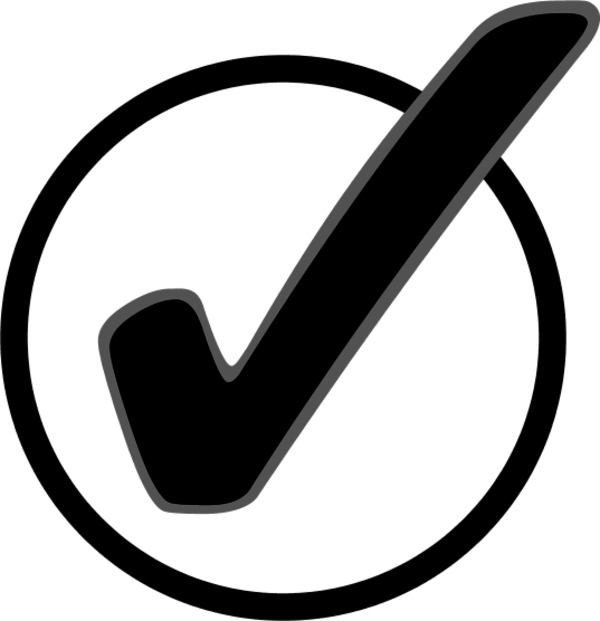 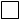 This Effort is:  New      Ongoing    CompleteThis Effort is:fulfilling a Self-Advocacy  DD Requirement    Yes    No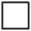 on the targeted disparity     Yes         Noon Collaboration     Yes      No on a demonstration Project   Yes    No ,  If Yes,  Indicate original start date for this effort:  mm/yy   addressing Unserved/Underserved disparity   Yes  No   Stage of Implementation : planning  initiation  implementation  outcome/fully integratedBackground/ContextProvide an overall description of  this effort:(1) State plan implementation activities:COUNCIL IMPLEMENTATION for Goal 1 Objective 1:   Barrier EliminationSupporting and Educating CommunitiesIdentify and develop listing (contact info) of social, faith based and philanthropic organizations  Establish speakers list of Council members/staff/PF/PIP graduates/community partners to educate Nevada communities Develop/provide training to speakers on presentation of materialsDevelop presentation outline and materials in conjunction w/speakers groupDuring training identify organizations and presenters that already belong to and/or interested in joining people w/IDD/Partners graduatesContact groups and establish schedule of presentationsProvide presentations(2) Background information on the efforts to establish a context for the activities:        State Plan development uncovered a need for social, faith based and philanthropic organizations to receive information on the importance and value of persons with I/DD being a part of their organizations.Goal # 1 Provide training to promote/encourage informed decision making by individuals with developmental disabilities, leading to increased independence, productivity and full inclusion in their communities throughout the state of Nevada.Objective # 1 : Educate a minimum of five (5) social, faith based, and/or philanthropic organizations per year regarding full inclusion and participation of individuals with developmental disabilities through planning, activity development, and outreach.Intended Outputs               List intended outputs1. Community will recognize “abilities” of people with I/DD2. There will be an increase in person’s w/IDD participating in community organizations.Outputs Achieved               List outputs achieved1. Organizations were trained on the value of person’s w/IDD being around the table.2. There was an increase in persons w/IDD participating in organizationsProgress Report Progress Report Progress ReportCOUNCIL IMPLEMENTATION ACTIVITIES  AS REPORTED IN 5- YEAR STATE PLAN AND ALIGNED W/LOGIC MODEL:Barrier EliminationSupporting and Educating CommunitiesIdentify and develop listing (contact info) of social, faith based and philanthropic organizations  Establish speakers list of Council members/staff/PF/PIP graduates/community partners to educate Nevada communities Develop/provide training to speakers on presentation of materialsDevelop presentation outline and materials in conjunction w/speakers groupDuring training identify organizations and presenters that already belong to and/or interested in joining people w/IDD/Partners graduatesContact groups and establish schedule of presentationsProvide presentationsACTIVITIES IMPLEMENTED: Activities implemented in this objective were accomplished through a partnership of NGCDD Council/Staff, Partners in Policymaking and Self-Advocates toward meeting the NGCDD 5-year state plan. Activities were evaluated and monitored by NGCDD staff and presented to the entire NGCDD to ensure alignment with the logic model created for Goal 1. WHAT HAS BEEN COMPLETED TOWARDS OUTCOMES FOR THIS OBJECTIVE? Council staff sent out information on inclusion to the public via Facebook. Efforts also focused on contacting groups through social media from other states and countries. Partners in Policymaking (PIP) participants were asked to sign a form of commitment to use/share the knowledge they gained to give back to their community. One of the four proposed activities was to identify and present to one social, faith based, and/or charitable organization on the importance and benefits of the full inclusion and participation of individuals with intellectual/developmental disabilities in their planning, activities, and outreach efforts. PIP participants have one year after graduation to complete their chosen task.  Presentations were given to Central Christian Church, Girl Scouts Troop #673, Multicultural International Church of Las Vegas, Clark County Medical Society Alliance, and Hilltop Community Church.HOW WAS IMPACT MEASURED?Impact was measured through pre and post-tests and through Consumer Satisfaction Surveys distributed at the presentations, the number of individuals that attended the various meetings and the number of parents and/or persons with I/DD serving on boards, steering committees, advisory groups or holding other positions within organizations throughout Nevada.PERFORMANCE MEASURES/OUTPUTS:  2 parents of persons with I/DD obtaining membership on a board of directors. 123 persons were trained on the value that persons with I/DD can provide when included within their organizations.BARRIERS: Although we were able to get a commitment from Partners in Policymaking Graduates, the follow through was very disappointing.  Progress ReportCOUNCIL IMPLEMENTATION ACTIVITIES  AS REPORTED IN 5- YEAR STATE PLAN AND ALIGNED W/LOGIC MODEL:Barrier EliminationSupporting and Educating CommunitiesIdentify and develop listing (contact info) of social, faith based and philanthropic organizations  Establish speakers list of Council members/staff/PF/PIP graduates/community partners to educate Nevada communities Develop/provide training to speakers on presentation of materialsDevelop presentation outline and materials in conjunction w/speakers groupDuring training identify organizations and presenters that already belong to and/or interested in joining people w/IDD/Partners graduatesContact groups and establish schedule of presentationsProvide presentationsACTIVITIES IMPLEMENTED: Activities implemented in this objective were accomplished through a partnership of NGCDD Council/Staff, Partners in Policymaking and Self-Advocates toward meeting the NGCDD 5-year state plan. Activities were evaluated and monitored by NGCDD staff and presented to the entire NGCDD to ensure alignment with the logic model created for Goal 1. WHAT HAS BEEN COMPLETED TOWARDS OUTCOMES FOR THIS OBJECTIVE? Council staff sent out information on inclusion to the public via Facebook. Efforts also focused on contacting groups through social media from other states and countries. Partners in Policymaking (PIP) participants were asked to sign a form of commitment to use/share the knowledge they gained to give back to their community. One of the four proposed activities was to identify and present to one social, faith based, and/or charitable organization on the importance and benefits of the full inclusion and participation of individuals with intellectual/developmental disabilities in their planning, activities, and outreach efforts. PIP participants have one year after graduation to complete their chosen task.  Presentations were given to Central Christian Church, Girl Scouts Troop #673, Multicultural International Church of Las Vegas, Clark County Medical Society Alliance, and Hilltop Community Church.HOW WAS IMPACT MEASURED?Impact was measured through pre and post-tests and through Consumer Satisfaction Surveys distributed at the presentations, the number of individuals that attended the various meetings and the number of parents and/or persons with I/DD serving on boards, steering committees, advisory groups or holding other positions within organizations throughout Nevada.PERFORMANCE MEASURES/OUTPUTS:  2 parents of persons with I/DD obtaining membership on a board of directors. 123 persons were trained on the value that persons with I/DD can provide when included within their organizations.BARRIERS: Although we were able to get a commitment from Partners in Policymaking Graduates, the follow through was very disappointing.  Intended Sub-OutcomesBarrier elimination by educating communitiesIntended Sub-OutcomesBarrier elimination by educating communitiesProgress towards achieving sub-outcomes For Overall Objective :  Although only an increase of two persons serving on a Board of Directors, this will have continued outcomes.  Every time a parent of/or a person with I/DD is in a position within an organization to get their voice heard and to continue validating the value of persons with I/DD being involved in the community there will be potential for barrier elimination and will enhance citizen participation. Progress towards achieving sub-outcomes For Overall Objective :  Although only an increase of two persons serving on a Board of Directors, this will have continued outcomes.  Every time a parent of/or a person with I/DD is in a position within an organization to get their voice heard and to continue validating the value of persons with I/DD being involved in the community there will be potential for barrier elimination and will enhance citizen participation. Goal # 1:   Provide training to promote/encourage informed decision making by individuals with developmental disabilities, leading to increased independence, productivity and full inclusion in their communities throughout the state of Nevada. State Plan Objective 2:   Partner with Nevada Communities to develop a minimum of 12 community based events and activities to be held in all regions of the State of Nevada each fiscal year, to educate and inform individuals with developmental disabilities, their families and professionals about services and supports available in their local community.Goal # 1:   Provide training to promote/encourage informed decision making by individuals with developmental disabilities, leading to increased independence, productivity and full inclusion in their communities throughout the state of Nevada. State Plan Objective 2:   Partner with Nevada Communities to develop a minimum of 12 community based events and activities to be held in all regions of the State of Nevada each fiscal year, to educate and inform individuals with developmental disabilities, their families and professionals about services and supports available in their local community.                        Check  the appropriate box for each of the questions below:   3.This   Effort is: Individual & Family Advocacy   System Change   Other State Plan activities (FY15-FY16)This Effort is:  New       Ongoing    CompletedThis Effort is:fulfilling a Self-Advocacy  DD Requirement    Yes    Noon the targeted disparity     Yes         Noon Collaboration     Yes      No on a demonstration Project   Yes    No ,  If Yes,  Indicate original start date for this effort:  mm/yy   addressing Unserved/Underserved disparity   Yes  No   Stage of Implementation : planning  initiation  implementation  outcome/fully integrated                         Check  the appropriate box for each of the questions below:   3.This   Effort is: Individual & Family Advocacy   System Change   Other State Plan activities (FY15-FY16)This Effort is:  New       Ongoing    CompletedThis Effort is:fulfilling a Self-Advocacy  DD Requirement    Yes    Noon the targeted disparity     Yes         Noon Collaboration     Yes      No on a demonstration Project   Yes    No ,  If Yes,  Indicate original start date for this effort:  mm/yy   addressing Unserved/Underserved disparity   Yes  No   Stage of Implementation : planning  initiation  implementation  outcome/fully integrated Background/ContextBackground/ContextProvide an overall description of  this effort:(1) State plan implementation activities:COUNCIL IMPLEMENTATION for Goal 1 Objective 2:Outreach       Supporting and Educating CommunitiesTechnical Assistance Identify events currently developed throughout the state that would provide info about services available to individuals with IDD.Determine which events developed by other agencies would be --appropriate to collaborate/participate inIdentify agencies to collaborate with in the development of events Identify a community liaison and work w/liaison to identify community site for the eventEstablish collaborative details w/agencies (request to participate/confirm of participation, etc.) (2) Background information on the efforts to establish a context for the activities:        State Plan development uncovered a need for resources and access to services.  This objective works toward that need by bringing organizations together in one place across Nevada to provide resources and information on access to services. Provide an overall description of  this effort:(1) State plan implementation activities:COUNCIL IMPLEMENTATION for Goal 1 Objective 2:Outreach       Supporting and Educating CommunitiesTechnical Assistance Identify events currently developed throughout the state that would provide info about services available to individuals with IDD.Determine which events developed by other agencies would be --appropriate to collaborate/participate inIdentify agencies to collaborate with in the development of events Identify a community liaison and work w/liaison to identify community site for the eventEstablish collaborative details w/agencies (request to participate/confirm of participation, etc.) (2) Background information on the efforts to establish a context for the activities:        State Plan development uncovered a need for resources and access to services.  This objective works toward that need by bringing organizations together in one place across Nevada to provide resources and information on access to services. Goal # 1: Provide training to promote/encourage informed decision making by individuals with developmental disabilities, leading to increased independence, productivity and full inclusion in their communities throughout the state of NevadaObjective # 2:  Partner with Nevada Communities to develop a minimum of 12 community based events and activities to be held in all regions of the State of Nevada each fiscal year, to educate and inform individuals with developmental disabilities, their families and professionals about services and supports available in their local community.Intended Outputs               List intended outputs1. Knowledge of Services2. Access to Services3. Interagency Collaboration4. Increase Community SupportsOutputs Achieved               List outputs achieved1. Knowledge of Services 2. Access to Services 3. Interagency Collaboration 4. Increase Community SupportsProgress Report Progress Report Progress Report:COUNCIL IMPLEMENTATION ACTIVITIES  AS REPORTED IN 5- YEAR STATE PLAN AND ALIGNED W/LOGIC MODEL:Outreach       Supporting and Educating CommunitiesTechnical Assistance Identify events currently developed throughout the state that would provide info about services available to individuals with IDD.Determine which events developed by other agencies would be --appropriate to collaborate/participate inIdentify agencies to collaborate with in the development of events Identify a community liaison and work w/liaison to identify community site for the eventEstablish collaborative details w/agencies (request to participate/confirm of participation, etc.)Social Media sharing through FacebookACTIVITIES IMPLEMENTED: Activities implemented in this objective were accomplished through a partnership of NGCDD Council/Staff, Partners in Policymaking and Self-Advocates toward meeting the NGCDD 5-year state plan. Activities were evaluated and monitored by NGCDD staff and presented to the entire NGCDD to ensure alignment with the logic model created for Goal 1. WHAT HAS BEEN COMPLETED TOWARDS OUTCOMES FOR THIS OBJECTIVE?Twelve Partnering For Awareness And Community Education (P.A.C.E.) events were conducted and participated in by NGCDD Staff/NGCDD Members, collaborating with disability community partners to provide resources and information to the disability community, employers, disability organizations and direct service entities. There were 194 organizations and 1,855 participants. Events took place statewide in rural and urban areas in Reno, Sparks, Carson City, Elko, Las Vegas and Fallon.  The NGCDD Facebook page and website provided information on all events and resources and community stakeholders sent out flyers and additional information about events to their constituents. Press releases were sent out to news stations and newspapers. 19 Flu Shots were given at this event free of charge.WHAT WERE THE EVENTS? Nevada Disability Awareness Coalition event (Reno), NGCDD received and read a Governor's Proclamation on Disability Awareness Month for this event.   Take the Hill for Autism (Las Vegas & Reno), N4 Launch, Newton Learning Center, Justin HOPE Foundation walk/run, Elko PACE, Journey of Hope, Fallon Health Fair, Best Buddies Walk, Down Syndrome Network of Northern Nevada Buddy Walk/vendor fair and Disability Awareness Day  (Las Vegas).Mesquite Night Out vendor fair.  Events included disability awareness activities, vendor opportunities, information sharing, information gathering, focus groups to gauge need and partnership building.HOW WAS IMPACT MEASURED? Consumer Satisfaction Surveys were distributed at the events. Overall feedback was positive. Some comments from the events were: “Lots of information from the event. Thank you”, “The Guardianship class was very informative and allowed me to know what I should do for my own child”, “Helpful to be able to network with other providers”.PERFORMANCE MEASURES/OUTPUTS: There were a total of 12 P.A.C.E. events heldOrganizations involved = 194 Participants = 1,855People engaged on Facebook regarding general resource sharing/access to services = 1,758BARRIERS: Getting persons w/DD and their families to attend the event.  It appears the events where there is food and free flu shots seem to be the best attended.DELIVERABLES:Booklets about the Council organized PACE events were created by NGCDD staff; providing information and resources specific to that area. Several participants took additional booklets to give to people who could not attend the events because they wanted to share the information in them. Progress Report:COUNCIL IMPLEMENTATION ACTIVITIES  AS REPORTED IN 5- YEAR STATE PLAN AND ALIGNED W/LOGIC MODEL:Outreach       Supporting and Educating CommunitiesTechnical Assistance Identify events currently developed throughout the state that would provide info about services available to individuals with IDD.Determine which events developed by other agencies would be --appropriate to collaborate/participate inIdentify agencies to collaborate with in the development of events Identify a community liaison and work w/liaison to identify community site for the eventEstablish collaborative details w/agencies (request to participate/confirm of participation, etc.)Social Media sharing through FacebookACTIVITIES IMPLEMENTED: Activities implemented in this objective were accomplished through a partnership of NGCDD Council/Staff, Partners in Policymaking and Self-Advocates toward meeting the NGCDD 5-year state plan. Activities were evaluated and monitored by NGCDD staff and presented to the entire NGCDD to ensure alignment with the logic model created for Goal 1. WHAT HAS BEEN COMPLETED TOWARDS OUTCOMES FOR THIS OBJECTIVE?Twelve Partnering For Awareness And Community Education (P.A.C.E.) events were conducted and participated in by NGCDD Staff/NGCDD Members, collaborating with disability community partners to provide resources and information to the disability community, employers, disability organizations and direct service entities. There were 194 organizations and 1,855 participants. Events took place statewide in rural and urban areas in Reno, Sparks, Carson City, Elko, Las Vegas and Fallon.  The NGCDD Facebook page and website provided information on all events and resources and community stakeholders sent out flyers and additional information about events to their constituents. Press releases were sent out to news stations and newspapers. 19 Flu Shots were given at this event free of charge.WHAT WERE THE EVENTS? Nevada Disability Awareness Coalition event (Reno), NGCDD received and read a Governor's Proclamation on Disability Awareness Month for this event.   Take the Hill for Autism (Las Vegas & Reno), N4 Launch, Newton Learning Center, Justin HOPE Foundation walk/run, Elko PACE, Journey of Hope, Fallon Health Fair, Best Buddies Walk, Down Syndrome Network of Northern Nevada Buddy Walk/vendor fair and Disability Awareness Day  (Las Vegas).Mesquite Night Out vendor fair.  Events included disability awareness activities, vendor opportunities, information sharing, information gathering, focus groups to gauge need and partnership building.HOW WAS IMPACT MEASURED? Consumer Satisfaction Surveys were distributed at the events. Overall feedback was positive. Some comments from the events were: “Lots of information from the event. Thank you”, “The Guardianship class was very informative and allowed me to know what I should do for my own child”, “Helpful to be able to network with other providers”.PERFORMANCE MEASURES/OUTPUTS: There were a total of 12 P.A.C.E. events heldOrganizations involved = 194 Participants = 1,855People engaged on Facebook regarding general resource sharing/access to services = 1,758BARRIERS: Getting persons w/DD and their families to attend the event.  It appears the events where there is food and free flu shots seem to be the best attended.DELIVERABLES:Booklets about the Council organized PACE events were created by NGCDD staff; providing information and resources specific to that area. Several participants took additional booklets to give to people who could not attend the events because they wanted to share the information in them. Intended Sub-OutcomesPerson’s w/IDD (with an emphasis on persons of cultural diversity) develops increased knowledge of services available to help them live a more independent productive life.Intended Sub-OutcomesPerson’s w/IDD (with an emphasis on persons of cultural diversity) develops increased knowledge of services available to help them live a more independent productive life.Progress towards achieving sub-outcomes For Overall Objective :  Person’s w/IDD that attended the PACE events were provided with connections to services they did not know was available to them.  The increased knowledge to those living in the rural areas and those of cultural diversity was most valuable as reported from evaluation surveys.  Connections were made with the Hispanic Community which provided them knowledge of services they were not aware of prior to attending the event.Progress towards achieving sub-outcomes For Overall Objective :  Person’s w/IDD that attended the PACE events were provided with connections to services they did not know was available to them.  The increased knowledge to those living in the rural areas and those of cultural diversity was most valuable as reported from evaluation surveys.  Connections were made with the Hispanic Community which provided them knowledge of services they were not aware of prior to attending the event. Goal #1: Provide training to promote/encourage informed decision making by individuals with developmental disabilities, leading to increased independence, productivity and full inclusion in their communities throughout the state of Nevada.State Plan Objective 3:   Educate a minimum of 45 community based employers and employer groups and 20 job developers per fiscal year in all regions of the State of Nevada, on best employment practices for individuals with developmental disabilities.                        Check  the appropriate box for each of the questions below:   This   Effort is: Individual & Family Advocacy   System Change   Other State Plan activities (FY15-FY16)This Effort is:  New       Ongoing    CompletedThis Effort is:fulfilling a Self-Advocacy  DD Requirement    Yes    Noon the targeted disparity     Yes         Noon Collaboration     Yes      No on a demonstration Project   Yes    No ,  If Yes,  Indicate original start date for this effort:  mm/yy   addressing Unserved/Underserved disparity   Yes  No   Stage of Implementation : planning  initiation  implementation  outcome/fully integratedBackground/ContextProvide an overall description of  this effort:(1) State plan implementation activities:COUNCIL IMPLEMENTATION for Goal 1 Objective 3:TrainingCoordination with Related Councils, Committees and ProgramsDevelop competitive bid proposalSelect grantee and negotiate contract/grantPlan, develop and identify best employment practices for education sessionsIdentify, establish and implement the educational sessions to cover all geographic areas of the StateEvaluate the impact of the education sessionsDevelop annual report and recommendations for future investment and activitiesImplement Activities (2) ) Background information on the efforts to establish a context for the activities: State Plan development uncovered a need for Community Based Employers and job developers to be educated on best employment practices including the benefits of hiring persons with disabilities.  Aging and Disabilities Services Division (ADSD) has now included in their budget the funding to continue their membership in SELN.  SELN has been very beneficial in assisting Developmental Services at ADSD move forward in best practices for people with I/DD to be employed in the community making minimum wage or higher. ADSD is the grantee that is charged with accomplishing this objective through their grant. With the self-funding of the SELN membership by ADSD, the NGCDD decided to expand the funding opportunity by awarding a grant to United Cerebral Palsy of Nevada to expand the efforts.Goal # 1 Provide training to promote/encourage informed decision making by individuals with developmental disabilities, leading to increased independence, productivity and full inclusion in their communities throughout the state of NevadaObjective # 3 : Educate a minimum of 45 community based employers and employer groups and 20 job developers per fiscal year in all regions of the State of Nevada, on best employment practices for individuals with developmental disabilities.Intended Outputs               List intended outputs1.  Employers recognize “abilities” of People with I/DD2. Providers become educated in best employment practices3. Movement towards community employmentOutputs Achieved               List outputs achieved1. Employers recognize “abilities” of People with I/DD2.  Providers become educated in best employment practices3. Movement towards community employmentProgress Report Progress Report 10. Progress Report:COUNCIL IMPLEMENTATION ACTIVITIES  AS REPORTED IN 5- YEAR STATE PLAN AND ALIGNED W/LOGIC MODEL:TrainingCoordination with Related Councils, Committees and ProgramsCouncil active in improving employment infrastructure (Emp. Committee)Plan, develop and ID best employment practices for education sessionsID, establish and implement the educational sessions to cover all areas of the stateEvaluation impact of sessions (pre/posttests/surveys)Develop annual report and recommendations for future investment and activitiesACTIVITIES IMPLEMENTED: Activities implemented in this objective were accomplished through NGCDD Staff and two community grants awarded, monitored and worked in collaboration with the NGCDD toward meeting the NGCDD 5-year state plan. Activities were evaluated and monitored by NGCDD staff and presented to the entire NGCDD to ensure alignment with the logic model created for Goal 1 and an Evaluation Plan Worksheet was completed by the grantee to answer the questions for this objective. Indicators and evidence were provided by the grantee. Activities:Aging and Disability Services Division (ADSD) Developmental Services along with the assistance of  SELN:Activity 1A/1B: Establish a subcommittee that reports to the Nevada Commission on Services for Persons with Disabilities (CSDP) the action plan to implement the goals and objectives for the Strategic Plan on Integrated Employment.  Establish a facilitator for the taskforce to ensure goals of the Strategic Plan on Integrated Employment are met. Activity 1C: Provide guidance, training and support on developing and implementing career planning services within the jobs and day training program, which reflects best and promising practices that supports Nevada’s efforts to increase employment opportunities and meaningful community integration for people with I/DD.Community Based Career Exploration Camp (CBCEC):Employers will be trained in the value of students with disabilities working in their organizations.United Cerebral Palsy of Nevada:Provide training to Counselors at the Bureau of Vocational Rehabilitation and educate local business employers about benefits of hiring persons w/IDD WHAT HAS BEEN COMPLETED TOWARDS OUTCOMES FOR THIS OBJECTIVE?Activity 1A/1B: The subcommittee was created after identifying the structure, membership and roles and responsibilities of the members of this subcommittee on integrated employment.  The subcommittee established outcome measures as part of the plan implementation that will measure effectiveness of systems improvement with respect to employment options for individuals. A facilitator (Social Entrepreneurs) was contracted to ensure the goals of the Strategic Plan on Integrated Employment are met and deliverables were outlined in the contract.Activity 1C: ADSD and Vocational Rehabilitation met to establish a Memorandum of Understanding (MOU) between the agencies to outline          their partnership with regard to removal of barriers in initiating services, collaboration on joint training to increase provider capacity in employment services, and implementation of the career planning option in the IDD Waiver. This MOU works toward increasing career planning services; establishment of shared employment providers to increase provider capacity; establishment of common standards for employment services will support providers; shared providers will result in increased continuity and security for individuals served; shared training resources will provide additional education resources to community providers.  This MOU is in its final draft and is being reviewed by administrators of both agencies.Community Based Career Exploration Camp (CBCEC)- The benefits to businesses was the opportunity to diversify workplace, see first-hand how individuals with disabilities contribute to their bottom line and local businesses having impact on the career and education choices of students with disabilities.  11 businesses in Washoe County had students with disabilities work in their organization.  Moana Nursery, Dolan Auto Group, NNCIL, Savers,  SaveMart,TJ Maxx, Haws, Marshall’s, Sparks Florist, Stride and Damon Industries were educated on the value of employing persons with disabilities. Employers attended the graduation for the 2016 Summer Camp.  Employers in attendance got up and spoke about their success in hiring persons from the Summer Camp and the abilities of those employees that stood out from hiring other students just graduating from high school. (This event had outcomes for both Goal 1 Object 3 and Goal 1 Objective 4)HOW WAS IMPACT MEASURED? This employment project has made significant changes in individuals with disabilities acquiring competitive, integrated employment and in reaching out to community based employers.  Consumer Satisfaction Surveys and pre/post-tests were provided to recipients. The majority of the feedback was very positive.   Regional center staff have also expressed they have more tools to start the conversation about integrated employment and to have it become more of an essential part of the Individuals Support Plan.   CBCEC surveyed the businesses participating in the Camp and comments were very positive.PERFORMANCE MEASURES/OUTPUTS: Community–Based employers, employer groups educated on best employment practices for individuals with ID/DD= 45Job Developers educated on best practices for individuals with ID/DD = 46People engaged on Facebook regarding employment = 131DELIVERABLES: Final Draft MOUBARRIERS: The belief that individuals will lose their current benefits if they make higher wages, transportation and the level of supervision needed seem to be the most common barriers for providers to having the ability to build great community inclusion and opportunities for the individuals they serve.  A new barrier uncovered is the misinterpretation by providers of “Choice” vs “Informed Choice”.10. Progress Report:COUNCIL IMPLEMENTATION ACTIVITIES  AS REPORTED IN 5- YEAR STATE PLAN AND ALIGNED W/LOGIC MODEL:TrainingCoordination with Related Councils, Committees and ProgramsCouncil active in improving employment infrastructure (Emp. Committee)Plan, develop and ID best employment practices for education sessionsID, establish and implement the educational sessions to cover all areas of the stateEvaluation impact of sessions (pre/posttests/surveys)Develop annual report and recommendations for future investment and activitiesACTIVITIES IMPLEMENTED: Activities implemented in this objective were accomplished through NGCDD Staff and two community grants awarded, monitored and worked in collaboration with the NGCDD toward meeting the NGCDD 5-year state plan. Activities were evaluated and monitored by NGCDD staff and presented to the entire NGCDD to ensure alignment with the logic model created for Goal 1 and an Evaluation Plan Worksheet was completed by the grantee to answer the questions for this objective. Indicators and evidence were provided by the grantee. Activities:Aging and Disability Services Division (ADSD) Developmental Services along with the assistance of  SELN:Activity 1A/1B: Establish a subcommittee that reports to the Nevada Commission on Services for Persons with Disabilities (CSDP) the action plan to implement the goals and objectives for the Strategic Plan on Integrated Employment.  Establish a facilitator for the taskforce to ensure goals of the Strategic Plan on Integrated Employment are met. Activity 1C: Provide guidance, training and support on developing and implementing career planning services within the jobs and day training program, which reflects best and promising practices that supports Nevada’s efforts to increase employment opportunities and meaningful community integration for people with I/DD.Community Based Career Exploration Camp (CBCEC):Employers will be trained in the value of students with disabilities working in their organizations.United Cerebral Palsy of Nevada:Provide training to Counselors at the Bureau of Vocational Rehabilitation and educate local business employers about benefits of hiring persons w/IDD WHAT HAS BEEN COMPLETED TOWARDS OUTCOMES FOR THIS OBJECTIVE?Activity 1A/1B: The subcommittee was created after identifying the structure, membership and roles and responsibilities of the members of this subcommittee on integrated employment.  The subcommittee established outcome measures as part of the plan implementation that will measure effectiveness of systems improvement with respect to employment options for individuals. A facilitator (Social Entrepreneurs) was contracted to ensure the goals of the Strategic Plan on Integrated Employment are met and deliverables were outlined in the contract.Activity 1C: ADSD and Vocational Rehabilitation met to establish a Memorandum of Understanding (MOU) between the agencies to outline          their partnership with regard to removal of barriers in initiating services, collaboration on joint training to increase provider capacity in employment services, and implementation of the career planning option in the IDD Waiver. This MOU works toward increasing career planning services; establishment of shared employment providers to increase provider capacity; establishment of common standards for employment services will support providers; shared providers will result in increased continuity and security for individuals served; shared training resources will provide additional education resources to community providers.  This MOU is in its final draft and is being reviewed by administrators of both agencies.Community Based Career Exploration Camp (CBCEC)- The benefits to businesses was the opportunity to diversify workplace, see first-hand how individuals with disabilities contribute to their bottom line and local businesses having impact on the career and education choices of students with disabilities.  11 businesses in Washoe County had students with disabilities work in their organization.  Moana Nursery, Dolan Auto Group, NNCIL, Savers,  SaveMart,TJ Maxx, Haws, Marshall’s, Sparks Florist, Stride and Damon Industries were educated on the value of employing persons with disabilities. Employers attended the graduation for the 2016 Summer Camp.  Employers in attendance got up and spoke about their success in hiring persons from the Summer Camp and the abilities of those employees that stood out from hiring other students just graduating from high school. (This event had outcomes for both Goal 1 Object 3 and Goal 1 Objective 4)HOW WAS IMPACT MEASURED? This employment project has made significant changes in individuals with disabilities acquiring competitive, integrated employment and in reaching out to community based employers.  Consumer Satisfaction Surveys and pre/post-tests were provided to recipients. The majority of the feedback was very positive.   Regional center staff have also expressed they have more tools to start the conversation about integrated employment and to have it become more of an essential part of the Individuals Support Plan.   CBCEC surveyed the businesses participating in the Camp and comments were very positive.PERFORMANCE MEASURES/OUTPUTS: Community–Based employers, employer groups educated on best employment practices for individuals with ID/DD= 45Job Developers educated on best practices for individuals with ID/DD = 46People engaged on Facebook regarding employment = 131DELIVERABLES: Final Draft MOUBARRIERS: The belief that individuals will lose their current benefits if they make higher wages, transportation and the level of supervision needed seem to be the most common barriers for providers to having the ability to build great community inclusion and opportunities for the individuals they serve.  A new barrier uncovered is the misinterpretation by providers of “Choice” vs “Informed Choice”.Intended Sub-OutcomesCOUNCIL EXPECTED OUTCOMES PER LOGIC MODEL:Employers will be recruited and educated about the benefits of employing people with disabilities. Adult’s w/IDD will demonstrate capability of working in competitive employment or in self-employment w/comparable income.Intended Sub-OutcomesCOUNCIL EXPECTED OUTCOMES PER LOGIC MODEL:Employers will be recruited and educated about the benefits of employing people with disabilities. Adult’s w/IDD will demonstrate capability of working in competitive employment or in self-employment w/comparable income.Progress towards achieving sub-outcomes For Overall Objective :  The substantial outcome for this objective was achieved through the follow through by ADSD and Vocational Rehabilitation on Assembly Bill #5.  This Bill required ADSD to enter into an agreement with Vocational Rehabilitation to provide long-term support to persons with I/DD to provide preferences for potential providers of jobs and day training services who will provide person with I/DD training and experience leading to employment that (1) is comparable to employment without I/DD and (2) pays at or above the state minimum wage.  This Bill was approved by the Legislature during the 2015 session and is in statute under Chapter 397.  As noted in the outcomes for this objective, ADSD and Vocational Rehabilitation has established an MOU that is in its final draft and awaiting signature of the Administrators.Progress towards achieving sub-outcomes For Overall Objective :  The substantial outcome for this objective was achieved through the follow through by ADSD and Vocational Rehabilitation on Assembly Bill #5.  This Bill required ADSD to enter into an agreement with Vocational Rehabilitation to provide long-term support to persons with I/DD to provide preferences for potential providers of jobs and day training services who will provide person with I/DD training and experience leading to employment that (1) is comparable to employment without I/DD and (2) pays at or above the state minimum wage.  This Bill was approved by the Legislature during the 2015 session and is in statute under Chapter 397.  As noted in the outcomes for this objective, ADSD and Vocational Rehabilitation has established an MOU that is in its final draft and awaiting signature of the Administrators. Goal #1: Provide training to promote/encourage informed decision making by individuals with developmental disabilities, leading to increased independence, productivity and full inclusion in their communities throughout the state of Nevada. State Plan Objective 4:   Participate in three community based educational forums to provide input on integrated educational choices for individual with developmental disabilities.                        Check  the appropriate box for each of the questions below:   This   Effort is: Individual & Family Advocacy   System Change   Other State Plan activities (FY15-FY16)This Effort is:  New       Ongoing    CompletedThis Effort is:fulfilling a Self-Advocacy  DD Requirement    Yes    Noon the targeted disparity     Yes         Noon Collaboration     Yes      No on a demonstration Project   Yes    No ,  If Yes,  Indicate original start date for this effort:  mm/yy   addressing Unserved/Underserved disparity   Yes  No   Stage of Implementation : planning  initiation  implementation  outcome/fully integratedBackground/ContextProvide an overall description of  this effort:(1) State plan implementation activities:COUNCIL IMPLEMENTATION for Goal 1 Objective 4:Interagency Collaboration and CoordinationCoordination with Related Councils, Committees and ProgramsBarrier Elimination, Systems Design and RedesignInforming PolicymakersContinue to provide services as facilitator/participate in Transition Summits & look for any other forums for participation by Council staff/People First Members/Partners in Policymaking Graduates Utilize speakers group from Objective 1.1 to provide presentations w/pre/post tests administered Follow up surveys administered to attendees at presentations (2) ) Background information on the efforts to establish a context for the activities:This Objective became very important with the new Medicaid Final Rule and WIOA this year.  The place to start making systems change is with the students transitioning from school to post-secondary education and or community employment.  This Objective fell right into place with all the positive changes going on at the National level working towards community based employment.Goal # 1 Provide training to promote/encourage informed decision making by individuals with developmental disabilities, leading to increased independence, productivity and full inclusion in their communities throughout the state of NevadaObjective # 4 :    Participate in three community based educational forums to provide input on integrated educational employment choices for individual with developmental disabilities.Intended Outputs               List intended outputs1. Provide Education on Transition planning moving towards community employment.2. Students have more choices about their future.Outputs Achieved               List outputs achieved1. Education was provided on Transition planning moving towards community employment.2. Students were provided education to help them choose their direction after high schoolProgress Report Progress Report PROGRESS REPORTCOUNCIL IMPLEMENTATION ACTIVITIES  AS REPORTED IN 5- YEAR STATE PLAN AND ALIGNED W/LOGIC MODEL: Interagency Collaboration and CoordinationCoordination with Related Councils, Committees and ProgramsBarrier Elimination, Systems Design and RedesignInforming PolicymakersContinue to provide services as facilitator/participate in Transition Summits & look for any other forums for participation by Council staff/PF/Partners Graduates Utilize speakers group from Objective 1.1 to provide presentations w/pre/post tests administered Follow up surveys administered to attendees at presentationsSocial Media sharing through FacebookACTIVITIES IMPLEMENTED: Activities implemented in this objective were accomplished through Council staff facilitation, partnership with Nevada Department of Education and Washoe County School District.  Community grants funded through the NGCDD to United Cerebral Palsy of Nevada, Kenny Guinn Center for Policy Priorities and Goodwill of Southern Nevada were awarded, monitored and worked in collaboration with the NGCDD toward meeting the NGCDD 5-year state plan. Activities were evaluated and monitored by NGCDD staff and presented to the entire NGCDD to ensure alignment with the logic model created for Goal 1 and an Evaluation Plan Worksheet was completed by the grantee to answer the questions for this objective. Indicators and evidence were provided by the grantee. .                                                                 UNITED CEREBRAL PALSY OF NEVADAActivity 1A) Educate self-advocates about Employment First Initiative, the Workforce Innovative Opportunity Act and the Working Progress Program. Activity 1B) Provide access to community resources, including post-secondary opportunities and potential job development. KENNY GUINN CENTER FOR POLICY PRIORITIESActivity 1A) Research/conduct interviews with education officials, program directors, and individuals with DD about K-12 educational opportunities and post-secondary outcomes.Activity 1B) Identify challenges/barriers to improving K-12 educational opportunities and post-secondary pathways for individuals with developmental disabilities.Activity 1C) Identify challenges faced by individuals with DD who are actively seeking employment or higher education opportunities, and Latinos/African-Americans with developmental disabilities.Activity 1D) Develop recommendations to improve K-12 educational and post-secondary outcomes for individuals with DD.GOODWILL OF SOUTHERN NEVADAActivity 1A) Youth with developmental disabilities will learn how to self-advocate and recognize when they should advocate for themselves and determine their own future- through Self-Advocacy Courses. This includes understanding local resources, setting goals and pursing them, understanding and practicing self-determination, and understanding their rights.Activity 1B) Courses for Financial Literacy and Self Advocacy were provided to Youth with Disabilities enrolled in WIOA funded program, ELITE.Activity 1C) Summer Youth Work Experience CampESTABLISHING “ABLE NEVADA”: Council staff is working in collaboration with the State of Nevada Treasurers Office, Aging and Disability Services Division, Nevada Medicaid and Nevada Welfare to get “ABLE NEVADA” up and runningNEVADA TRANSITION SUMMIT and NEVADA STUDENT LEADERSHIP TRANSITION CONFERENCE - Council staff participate in these events held at the University of Nevada, Reno. This event is held to increase graduation rates and improve post-secondary outcomes through a greater focus on integrated college/postsecondary preparation for high-school students with disabilities. COMMUNITY BASED CAREER EXPLORATION CAMP (CBCEC)- NGCDD supports this collaborative Northern Nevada effort that brings together the resources of the Bureau of Vocational Rehabilitation, Northern Nevada Center for Independent Living, Washoe County School District, Nevada Center for Excellence in Disabilities and Nevada Governor's Council on Developmental Disabilities to produce a one week work-based summer camp experience and is a continuation activity. (There is an element of Objective 1.3 & Objective 1.4 in this project) WHAT HAS BEEN COMPLETED TOWARDS OUTCOMES FOR THIS OBJECTIVE?UNITED CEREBRAL PALSY OF NEVADAActivity 1A) 40 Individuals w/DD were educated about the Employment First Initiative, Workforce Innovative Opportunity Act and the Working Progress Project through an interacted self-advocate orientation. Activity 1B) 35 Individuals w/DD were provided access to community resources, including post-secondary opportunities and potential job development. KENNY GUINN CENTER FOR POLICY PRIORITIESActivity 1A) Research was conducted on the K-12 education system, primarily secondary school, in Nevada and current programs targeted to students with developmental disabilities. Researchers identified gaps and barriers in the way school districts are preparing individuals with DD/ID for post-secondary transitions.Activity 1B) The research led to further discussions (and meetings) with school district officials and community partners to identify possible solutions to address gaps and barriers.Activity 1C)  The research on this activity uncovered that discussions about transition and available resources (provided by either school districts or DRC or Vocab Rehab) are not well understood, particularly for parents who do not speak/understand EnglishActivity 1D) The recommendations identified from this project and as outlined in the Policy Report created are:Support NDE’s proposed legislation to eliminate adjusted diploma and replace with different pathways for graduation Encourage DRC to provide earlier outreach to students with DD/ID in secondary schoolsSupport partnership between JAG and Vocational Rehab and prioritize program expansion in rural areasSupport efforts to revise Academic Plan and ensure that guidance counselors are implanting the academic plan with fidelity. Require that transition plan include measurable outcomes. Place Vocab Rehab, Service provider job developers and job coaches on site. Improve training among principals and transition team to improve understanding of transitionsEncourage and expand the use of “smart data” systems so that job developers take a student’s transportation and location into account when finding employment for studentsSupport partnership between Clark County School District and Goodwill Industries of Southern Nevada; monitor and explore replication/expansion. Encourage State to continue providing teacher incentive funds to recruit and retain special education teachers and encourage State to revise use of Great Teaching and Leading Funds to support professional development for transition planning.  Explore ways to develop carpool programs.In light of new WIOA regulations, and statewide focus on career readiness, develop marketing campaign to raise awareness among employers and encourage employer engagement. GOODWILL OF SOUTHERN NEVADA Coursework was developed combining various curriculum.  The curriculum was created to be flexible and had the ability to be adjusted to meet the functioning levels of the students.  Each piece of the self-advocacy courses, alternative lessons, activities, and methods were created.  This resulted in three levels of curriculum which could be interchanged throughout the course.  Recruitment was through the Clark County School District (CCSD) and Bureau of Vocational Rehabilitation (BVR). Since the recruitment was through CCSD and BVR they needed to have permission to start working with the students and the curriculum needed to be approved. Because of this, the program was delayed however, in the Fall the classes started with 8 classes that included 80. The Summer Youth Camp was the most successful activity related to the curriculum we purchased through funding provided by the NGCDD Mini Grant.   The impact was greater because a significant amount of time was spent with each individual and the curriculum could be adjusted.  The measureable impact and growth of each youth could be seen throughout the 4-week camp (lasting 5-6 hours a day).  The Summer Youth Camp opportunity was an unexpected activity that came out of the funds for the NGCDD.  The RFQ for the camp came out and sought out camps that would incorporate all of the pieces we had already designed for the Student Work Experience Program and the Pre-Employment Transition Classes (PRE-ETS).  We simply needed to modify, add activities, and add a work experience piece.   Upon receiving the grant money, we solicited referrals for the camp from CCSD, BVR, and local non-profit agencies which work with youth with disabilities.  This included Grant a Gift Autism Foundation. The goal was to host a summer youth camp which provided 12 youth with disabilities education on self-advocacy, resources, work expectations, financial literacy, appropriate behavior, communication skills, responding to supervision, understanding the onboarding process at work, understanding career options, identifying career interests, and gaining exposure to various industry sectors.  The classwork piece was followed by a two week paid work experience with an onsite job coach in one of 4 industries including: retail, hospitality, IT/Computer refurbishing, and childcare/education.  “ABLE Nevada” has been established and will be live and ready to go by the first quarter of 2017NEVADA TRANSITION SUMMIT and NEVADA STUDENT LEADERSHIP TRANSITION CONFERENCE – NGCDD Staff met with community agencies, teachers, counselors and students providing information on integrated educational options in Nevada.COMMUNITY BASED CAREER EXPLORATION CAMP (CBCEC)- During the week of the camp students divided their day between work experiences at their community based job site, mobility orientation/transportation skills, resume writing/ job applications, practicing interview skills, self-advocacy training and engaging in vocation-related classroom assignments. Development of job skills relevant to future employment helping students to make educated career decisions, select appropriate courses of study and practice effective communication and  interpersonal skills. By participating in opportunities of "real-world" experience with local business partners and employers, students are better able to understand and manage the challenges that they face as they transition into the next phase of their lives. 52 students participated in this camp. ( This event had outcomes for both Objective 1.3 & Objective 1.4-Numbers are not duplicated) HOW WAS IMPACT MEASURED?Information was gathered in multiple ways.  Surveys were taken from students and teachers with positive feedback. The facilitator documented progress based upon participation of the student, the completion of activities, and review of materials in the students daily and weekly progress reports. This included how well individuals absorbed and understood topics.  Students were asked to share or review important things they learned during the coursework during the last class, and evidence was obtained via success stories and observation  Consumer satisfaction surveys, class participation, and anecdotal evidence based upon participation in the ELITE program were the main methods. Pre Tests were provided and Post-Tests were given a few weeks after the camp ended. Only a few post-tests were returned.  Additionally, surveys were given to parents and participants.  The feedback from surveys indicates a positive experience.   Other ways of determining growth was based upon daily interaction and the gradual change in each individual.  During the “Graduation” ceremony individuals were invited to speak about their experience and roughly 9 out of 11 graduates stood up and spoke in front of a group of 50 people about their experience and could specifically pinpoint an area that impacted them. Impact was measured on the Career Based Exploration Camp (Summer Camp) through surveys received from the Students attending and the Employers.PERFORMANCE MEASURES/OUTPUTS: Number of forums participated in: (Minimum of 3) = 5Number of participants: 738Dollars Leveraged = $22,564 DELIVERABLE:Policy Report on PATHWAYS TO NOWHERE: Post-secondary Transitions for Students with Disabilities in NevadaBARRIERS: Barriers to improving K-12 educational opportunities and post-secondary pathways for Individuals w/DD as identified through Kenny Guinn Center for Policy Priorities as: Transition discussions, transition planning may not be addressed until 12th grade; rarely before 11th grade. Transition specialists are not aware of all of the programs available to support students with DD/ID Not enough transition specialists on staff to provide high quality, consistent service to students with DD/ID Students and families not aware of DRC; DRC does very little outreach, engagement with students in secondary school.  Students who graduate with an adjusted diploma are not eligible for financial aid. Concern that community based assessments are not tailored to meet the needs, and interests of students with DD/ID School districts do not have sufficient programs to meet the spectrum of needs for students with DD/ID Most schools do not have job coaches, job developers on site. (This model has been used by other states and has been effective).  Concern that students with ID/DD  Lack of district support for students with ID/DD Insufficient transportation support, particularly in rural areas Waiting lists at Desert Regional Center  Concern that Vocab Rehab prioritizes closing the cases quickly and not providing adequate support Job developers do not take into account transportation issues when trying to help students find jobs There are very few carpool options available.  Limited employer engagementPERSONAL STORIES:Mitch Ostrovsky-Exposure to various careers and opportunities to experience different types of work are vital to the development and independence of youth with disabilities.  Without these opportunities, it can be very easy to get boxed into a career that limits a youth’s potential.  This can make the transition into adulthood slow and cumbersome and set a person on life trajectory that potentially would not provide meaning or life fulfillment.  Goodwill believes that every individual deserves to have passion for life, choices and opportunity, and find a career that brings joy and fulfillment.   The journey to discover what excites someone is not always easy or obvious.   Mitch Ostrovsky, is the perfect example of how work exploration and career exposure can change an individual’s life. Mitch came to Goodwill to participate in one of our programs for youth with disabilities at a time when he was still figuring out what he wanted to do for a job.  Upon meeting him, it was immediately apparent that he is a vibrant individual who has a personality larger than life.  Mitch is a teenager who has Autism.  He does not speak, and uses sign language for communication.  After a meeting with him and his mom, the decision was made, with Mitch’s agreement, to put him through a retail work experience with a trainer who is fluent in sign language.  Everyone thought that it would set him up for greater success if he could communicate easily with a trainer.    However, prior to attending the work experience, Mitch attended workshops that taught him about work readiness and also provided exposure to different careers, including IT based activities.  Once Mitch got a taste of IT and computer based career he was immediately hooked.  He went home and all he spoke about was the computer for the rest of the evening.  After discovering his continued excitement about the IT activity and interest in computers, his facilitator opened up the opportunity to participate in a computer refurbishing work experience rather than retail.  At home, his parents then tested his ability to manipulate a screw driver and his willingness to work with gloves on.  After confirmation that the change in work experience could work, he was placed into a computer refurbishing work experience.  Mitch was so excited about the opportunity and the work experience he was gaining, that his parents hid all the screw drivers in the house so that he would not dismantle their computers at home.  Mitch clearly was passionate about the work and whole heartedly participated in the work experience.  He was engaged and found something that brought him joy.  Mitch was given the opportunity to try out different careers and learn about different options for him which led him down a path full of enthusiasm.  While he still has some room for growth, Mitch broke through that proverbial box and has discovered a trajectory that he is motivated and exhilarated about.  First Graduating Class of the Pre-ETS Program-In the first ever Pre-Employment Transition Services course, 6 students participated in lessons related to goal setting, self-advocacy, learning about local resources, and how and when to voice your opinions and desires.  The entire class enjoyed the series and became the most actively engaged when playing “Survivor”, the review game! They actively engaged in activities and class discussions throughout the weeks, voiced their opinions, and were able to discuss the information they received on a regular basis.  Additionally, the students learned about leadership opportunities through a guest speaker and they were engaged and interested in learning about how they could impact their community. Throughout the course and after its completion, their teacher, Pam Hall, has been able to able to actively engage the students and help them apply the lessons they learned to situations occurring throughout the rest of the school year.  The first graduating class of the Pre-ETS program is a sneak peek at the opportunities that await the program.  Goodwill is humbled and excited to be able to provide such an impactful activity for youth with disabilities so they can become independent, engaged community members, and advocates for their own rights. PROGRESS REPORTCOUNCIL IMPLEMENTATION ACTIVITIES  AS REPORTED IN 5- YEAR STATE PLAN AND ALIGNED W/LOGIC MODEL: Interagency Collaboration and CoordinationCoordination with Related Councils, Committees and ProgramsBarrier Elimination, Systems Design and RedesignInforming PolicymakersContinue to provide services as facilitator/participate in Transition Summits & look for any other forums for participation by Council staff/PF/Partners Graduates Utilize speakers group from Objective 1.1 to provide presentations w/pre/post tests administered Follow up surveys administered to attendees at presentationsSocial Media sharing through FacebookACTIVITIES IMPLEMENTED: Activities implemented in this objective were accomplished through Council staff facilitation, partnership with Nevada Department of Education and Washoe County School District.  Community grants funded through the NGCDD to United Cerebral Palsy of Nevada, Kenny Guinn Center for Policy Priorities and Goodwill of Southern Nevada were awarded, monitored and worked in collaboration with the NGCDD toward meeting the NGCDD 5-year state plan. Activities were evaluated and monitored by NGCDD staff and presented to the entire NGCDD to ensure alignment with the logic model created for Goal 1 and an Evaluation Plan Worksheet was completed by the grantee to answer the questions for this objective. Indicators and evidence were provided by the grantee. .                                                                 UNITED CEREBRAL PALSY OF NEVADAActivity 1A) Educate self-advocates about Employment First Initiative, the Workforce Innovative Opportunity Act and the Working Progress Program. Activity 1B) Provide access to community resources, including post-secondary opportunities and potential job development. KENNY GUINN CENTER FOR POLICY PRIORITIESActivity 1A) Research/conduct interviews with education officials, program directors, and individuals with DD about K-12 educational opportunities and post-secondary outcomes.Activity 1B) Identify challenges/barriers to improving K-12 educational opportunities and post-secondary pathways for individuals with developmental disabilities.Activity 1C) Identify challenges faced by individuals with DD who are actively seeking employment or higher education opportunities, and Latinos/African-Americans with developmental disabilities.Activity 1D) Develop recommendations to improve K-12 educational and post-secondary outcomes for individuals with DD.GOODWILL OF SOUTHERN NEVADAActivity 1A) Youth with developmental disabilities will learn how to self-advocate and recognize when they should advocate for themselves and determine their own future- through Self-Advocacy Courses. This includes understanding local resources, setting goals and pursing them, understanding and practicing self-determination, and understanding their rights.Activity 1B) Courses for Financial Literacy and Self Advocacy were provided to Youth with Disabilities enrolled in WIOA funded program, ELITE.Activity 1C) Summer Youth Work Experience CampESTABLISHING “ABLE NEVADA”: Council staff is working in collaboration with the State of Nevada Treasurers Office, Aging and Disability Services Division, Nevada Medicaid and Nevada Welfare to get “ABLE NEVADA” up and runningNEVADA TRANSITION SUMMIT and NEVADA STUDENT LEADERSHIP TRANSITION CONFERENCE - Council staff participate in these events held at the University of Nevada, Reno. This event is held to increase graduation rates and improve post-secondary outcomes through a greater focus on integrated college/postsecondary preparation for high-school students with disabilities. COMMUNITY BASED CAREER EXPLORATION CAMP (CBCEC)- NGCDD supports this collaborative Northern Nevada effort that brings together the resources of the Bureau of Vocational Rehabilitation, Northern Nevada Center for Independent Living, Washoe County School District, Nevada Center for Excellence in Disabilities and Nevada Governor's Council on Developmental Disabilities to produce a one week work-based summer camp experience and is a continuation activity. (There is an element of Objective 1.3 & Objective 1.4 in this project) WHAT HAS BEEN COMPLETED TOWARDS OUTCOMES FOR THIS OBJECTIVE?UNITED CEREBRAL PALSY OF NEVADAActivity 1A) 40 Individuals w/DD were educated about the Employment First Initiative, Workforce Innovative Opportunity Act and the Working Progress Project through an interacted self-advocate orientation. Activity 1B) 35 Individuals w/DD were provided access to community resources, including post-secondary opportunities and potential job development. KENNY GUINN CENTER FOR POLICY PRIORITIESActivity 1A) Research was conducted on the K-12 education system, primarily secondary school, in Nevada and current programs targeted to students with developmental disabilities. Researchers identified gaps and barriers in the way school districts are preparing individuals with DD/ID for post-secondary transitions.Activity 1B) The research led to further discussions (and meetings) with school district officials and community partners to identify possible solutions to address gaps and barriers.Activity 1C)  The research on this activity uncovered that discussions about transition and available resources (provided by either school districts or DRC or Vocab Rehab) are not well understood, particularly for parents who do not speak/understand EnglishActivity 1D) The recommendations identified from this project and as outlined in the Policy Report created are:Support NDE’s proposed legislation to eliminate adjusted diploma and replace with different pathways for graduation Encourage DRC to provide earlier outreach to students with DD/ID in secondary schoolsSupport partnership between JAG and Vocational Rehab and prioritize program expansion in rural areasSupport efforts to revise Academic Plan and ensure that guidance counselors are implanting the academic plan with fidelity. Require that transition plan include measurable outcomes. Place Vocab Rehab, Service provider job developers and job coaches on site. Improve training among principals and transition team to improve understanding of transitionsEncourage and expand the use of “smart data” systems so that job developers take a student’s transportation and location into account when finding employment for studentsSupport partnership between Clark County School District and Goodwill Industries of Southern Nevada; monitor and explore replication/expansion. Encourage State to continue providing teacher incentive funds to recruit and retain special education teachers and encourage State to revise use of Great Teaching and Leading Funds to support professional development for transition planning.  Explore ways to develop carpool programs.In light of new WIOA regulations, and statewide focus on career readiness, develop marketing campaign to raise awareness among employers and encourage employer engagement. GOODWILL OF SOUTHERN NEVADA Coursework was developed combining various curriculum.  The curriculum was created to be flexible and had the ability to be adjusted to meet the functioning levels of the students.  Each piece of the self-advocacy courses, alternative lessons, activities, and methods were created.  This resulted in three levels of curriculum which could be interchanged throughout the course.  Recruitment was through the Clark County School District (CCSD) and Bureau of Vocational Rehabilitation (BVR). Since the recruitment was through CCSD and BVR they needed to have permission to start working with the students and the curriculum needed to be approved. Because of this, the program was delayed however, in the Fall the classes started with 8 classes that included 80. The Summer Youth Camp was the most successful activity related to the curriculum we purchased through funding provided by the NGCDD Mini Grant.   The impact was greater because a significant amount of time was spent with each individual and the curriculum could be adjusted.  The measureable impact and growth of each youth could be seen throughout the 4-week camp (lasting 5-6 hours a day).  The Summer Youth Camp opportunity was an unexpected activity that came out of the funds for the NGCDD.  The RFQ for the camp came out and sought out camps that would incorporate all of the pieces we had already designed for the Student Work Experience Program and the Pre-Employment Transition Classes (PRE-ETS).  We simply needed to modify, add activities, and add a work experience piece.   Upon receiving the grant money, we solicited referrals for the camp from CCSD, BVR, and local non-profit agencies which work with youth with disabilities.  This included Grant a Gift Autism Foundation. The goal was to host a summer youth camp which provided 12 youth with disabilities education on self-advocacy, resources, work expectations, financial literacy, appropriate behavior, communication skills, responding to supervision, understanding the onboarding process at work, understanding career options, identifying career interests, and gaining exposure to various industry sectors.  The classwork piece was followed by a two week paid work experience with an onsite job coach in one of 4 industries including: retail, hospitality, IT/Computer refurbishing, and childcare/education.  “ABLE Nevada” has been established and will be live and ready to go by the first quarter of 2017NEVADA TRANSITION SUMMIT and NEVADA STUDENT LEADERSHIP TRANSITION CONFERENCE – NGCDD Staff met with community agencies, teachers, counselors and students providing information on integrated educational options in Nevada.COMMUNITY BASED CAREER EXPLORATION CAMP (CBCEC)- During the week of the camp students divided their day between work experiences at their community based job site, mobility orientation/transportation skills, resume writing/ job applications, practicing interview skills, self-advocacy training and engaging in vocation-related classroom assignments. Development of job skills relevant to future employment helping students to make educated career decisions, select appropriate courses of study and practice effective communication and  interpersonal skills. By participating in opportunities of "real-world" experience with local business partners and employers, students are better able to understand and manage the challenges that they face as they transition into the next phase of their lives. 52 students participated in this camp. ( This event had outcomes for both Objective 1.3 & Objective 1.4-Numbers are not duplicated) HOW WAS IMPACT MEASURED?Information was gathered in multiple ways.  Surveys were taken from students and teachers with positive feedback. The facilitator documented progress based upon participation of the student, the completion of activities, and review of materials in the students daily and weekly progress reports. This included how well individuals absorbed and understood topics.  Students were asked to share or review important things they learned during the coursework during the last class, and evidence was obtained via success stories and observation  Consumer satisfaction surveys, class participation, and anecdotal evidence based upon participation in the ELITE program were the main methods. Pre Tests were provided and Post-Tests were given a few weeks after the camp ended. Only a few post-tests were returned.  Additionally, surveys were given to parents and participants.  The feedback from surveys indicates a positive experience.   Other ways of determining growth was based upon daily interaction and the gradual change in each individual.  During the “Graduation” ceremony individuals were invited to speak about their experience and roughly 9 out of 11 graduates stood up and spoke in front of a group of 50 people about their experience and could specifically pinpoint an area that impacted them. Impact was measured on the Career Based Exploration Camp (Summer Camp) through surveys received from the Students attending and the Employers.PERFORMANCE MEASURES/OUTPUTS: Number of forums participated in: (Minimum of 3) = 5Number of participants: 738Dollars Leveraged = $22,564 DELIVERABLE:Policy Report on PATHWAYS TO NOWHERE: Post-secondary Transitions for Students with Disabilities in NevadaBARRIERS: Barriers to improving K-12 educational opportunities and post-secondary pathways for Individuals w/DD as identified through Kenny Guinn Center for Policy Priorities as: Transition discussions, transition planning may not be addressed until 12th grade; rarely before 11th grade. Transition specialists are not aware of all of the programs available to support students with DD/ID Not enough transition specialists on staff to provide high quality, consistent service to students with DD/ID Students and families not aware of DRC; DRC does very little outreach, engagement with students in secondary school.  Students who graduate with an adjusted diploma are not eligible for financial aid. Concern that community based assessments are not tailored to meet the needs, and interests of students with DD/ID School districts do not have sufficient programs to meet the spectrum of needs for students with DD/ID Most schools do not have job coaches, job developers on site. (This model has been used by other states and has been effective).  Concern that students with ID/DD  Lack of district support for students with ID/DD Insufficient transportation support, particularly in rural areas Waiting lists at Desert Regional Center  Concern that Vocab Rehab prioritizes closing the cases quickly and not providing adequate support Job developers do not take into account transportation issues when trying to help students find jobs There are very few carpool options available.  Limited employer engagementPERSONAL STORIES:Mitch Ostrovsky-Exposure to various careers and opportunities to experience different types of work are vital to the development and independence of youth with disabilities.  Without these opportunities, it can be very easy to get boxed into a career that limits a youth’s potential.  This can make the transition into adulthood slow and cumbersome and set a person on life trajectory that potentially would not provide meaning or life fulfillment.  Goodwill believes that every individual deserves to have passion for life, choices and opportunity, and find a career that brings joy and fulfillment.   The journey to discover what excites someone is not always easy or obvious.   Mitch Ostrovsky, is the perfect example of how work exploration and career exposure can change an individual’s life. Mitch came to Goodwill to participate in one of our programs for youth with disabilities at a time when he was still figuring out what he wanted to do for a job.  Upon meeting him, it was immediately apparent that he is a vibrant individual who has a personality larger than life.  Mitch is a teenager who has Autism.  He does not speak, and uses sign language for communication.  After a meeting with him and his mom, the decision was made, with Mitch’s agreement, to put him through a retail work experience with a trainer who is fluent in sign language.  Everyone thought that it would set him up for greater success if he could communicate easily with a trainer.    However, prior to attending the work experience, Mitch attended workshops that taught him about work readiness and also provided exposure to different careers, including IT based activities.  Once Mitch got a taste of IT and computer based career he was immediately hooked.  He went home and all he spoke about was the computer for the rest of the evening.  After discovering his continued excitement about the IT activity and interest in computers, his facilitator opened up the opportunity to participate in a computer refurbishing work experience rather than retail.  At home, his parents then tested his ability to manipulate a screw driver and his willingness to work with gloves on.  After confirmation that the change in work experience could work, he was placed into a computer refurbishing work experience.  Mitch was so excited about the opportunity and the work experience he was gaining, that his parents hid all the screw drivers in the house so that he would not dismantle their computers at home.  Mitch clearly was passionate about the work and whole heartedly participated in the work experience.  He was engaged and found something that brought him joy.  Mitch was given the opportunity to try out different careers and learn about different options for him which led him down a path full of enthusiasm.  While he still has some room for growth, Mitch broke through that proverbial box and has discovered a trajectory that he is motivated and exhilarated about.  First Graduating Class of the Pre-ETS Program-In the first ever Pre-Employment Transition Services course, 6 students participated in lessons related to goal setting, self-advocacy, learning about local resources, and how and when to voice your opinions and desires.  The entire class enjoyed the series and became the most actively engaged when playing “Survivor”, the review game! They actively engaged in activities and class discussions throughout the weeks, voiced their opinions, and were able to discuss the information they received on a regular basis.  Additionally, the students learned about leadership opportunities through a guest speaker and they were engaged and interested in learning about how they could impact their community. Throughout the course and after its completion, their teacher, Pam Hall, has been able to able to actively engage the students and help them apply the lessons they learned to situations occurring throughout the rest of the school year.  The first graduating class of the Pre-ETS program is a sneak peek at the opportunities that await the program.  Goodwill is humbled and excited to be able to provide such an impactful activity for youth with disabilities so they can become independent, engaged community members, and advocates for their own rights. Intended Sub-OutcomesList the intended sub-outcomes for the activities describedCOUNCIL EXPECTED OUTCOMES PER LOGIC MODEL:Transitioning students have the knowledge and resources available to move from school to competitive employment and/or integrated educational opportunities.Intended Sub-OutcomesList the intended sub-outcomes for the activities describedCOUNCIL EXPECTED OUTCOMES PER LOGIC MODEL:Transitioning students have the knowledge and resources available to move from school to competitive employment and/or integrated educational opportunities.Progress towards achieving sub-outcomes For Overall Objective :  The substantial outcome for this objective was the establishment of ABLE Nevada, creation of training curriculum for transitioning students and Policy Report on Post-secondary Transitions that will be utilized to educate Policymakers. Progress towards achieving sub-outcomes For Overall Objective :  The substantial outcome for this objective was the establishment of ABLE Nevada, creation of training curriculum for transitioning students and Policy Report on Post-secondary Transitions that will be utilized to educate Policymakers. Goal #1: Provide training to promote/encourage informed decision making by individuals with developmental disabilities, leading to increased independence, productivity and full inclusion in their communities throughout the state of Nevada.  State Plan Objective 5:   A minimum of 10 agencies that provide direct service to individuals with developmental disabilities across the State of Nevada will receive information on nationwide best practices in the employment first philosophy of individuals with developmental disabilities.Goal #1: Provide training to promote/encourage informed decision making by individuals with developmental disabilities, leading to increased independence, productivity and full inclusion in their communities throughout the state of Nevada.  State Plan Objective 5:   A minimum of 10 agencies that provide direct service to individuals with developmental disabilities across the State of Nevada will receive information on nationwide best practices in the employment first philosophy of individuals with developmental disabilities.                        Check  the appropriate box for each of the questions below:   This   Effort is: Individual & Family Advocacy   System Change   Other State Plan activities (FY15-FY16)This Effort is:  New       Ongoing    CompletedThis Effort is:fulfilling a Self-Advocacy  DD Requirement    Yes    Noon the targeted disparity     Yes         Noon Collaboration     Yes      No on a demonstration Project   Yes    No ,  If Yes,  Indicate original start date for this effort:  mm/yy   addressing Unserved/Underserved disparity   Yes  No   Stage of Implementation : planning  initiation  implementation  outcome/fully integrated                        Check  the appropriate box for each of the questions below:   This   Effort is: Individual & Family Advocacy   System Change   Other State Plan activities (FY15-FY16)This Effort is:  New       Ongoing    CompletedThis Effort is:fulfilling a Self-Advocacy  DD Requirement    Yes    Noon the targeted disparity     Yes         Noon Collaboration     Yes      No on a demonstration Project   Yes    No ,  If Yes,  Indicate original start date for this effort:  mm/yy   addressing Unserved/Underserved disparity   Yes  No   Stage of Implementation : planning  initiation  implementation  outcome/fully integratedBackground/ContextBackground/ContextProvide an overall description of  this effort:(1) State plan implementation activities:COUNCIL IMPLEMENTATION for Goal 1 Objective 5:TrainingSupporting and Educating CommunitiesInteragency Collaboration and CoordinationCoordination with Related Councils, Committees and ProgramsBarrier Elimination Systems Design and RedesignInforming PolicymakersTake active role in the implementation of the Statewide Strategic Plan developed as a result of Employment Summit, including serving on Emp Ad Hoc committee and support of Summit outcomes and best practice outcomes Participate in implementation of Statewide Action plan developed through Employment Summit including development of employment opportunities and training for transitioning studentsID direct service agencies across the state Utilize info obtained from SELN to develop and ID best employment practices and conduct educational sessions across the state Evaluation the impact of the information through follow up surveys Develop annual report and recommendations for future investment and activities (2) ) Background information on the efforts to establish a context for the activities:        State Plan development uncovered Employment as being the number one priority for the disability community.  Membership in the SELN, the 2010 Employment Summit and the Governor’s Executive Order creating a taskforce on integrated employment  has Nevada on a forward momentum towards community based employment at minimum wage or higher. Provide an overall description of  this effort:(1) State plan implementation activities:COUNCIL IMPLEMENTATION for Goal 1 Objective 5:TrainingSupporting and Educating CommunitiesInteragency Collaboration and CoordinationCoordination with Related Councils, Committees and ProgramsBarrier Elimination Systems Design and RedesignInforming PolicymakersTake active role in the implementation of the Statewide Strategic Plan developed as a result of Employment Summit, including serving on Emp Ad Hoc committee and support of Summit outcomes and best practice outcomes Participate in implementation of Statewide Action plan developed through Employment Summit including development of employment opportunities and training for transitioning studentsID direct service agencies across the state Utilize info obtained from SELN to develop and ID best employment practices and conduct educational sessions across the state Evaluation the impact of the information through follow up surveys Develop annual report and recommendations for future investment and activities (2) ) Background information on the efforts to establish a context for the activities:        State Plan development uncovered Employment as being the number one priority for the disability community.  Membership in the SELN, the 2010 Employment Summit and the Governor’s Executive Order creating a taskforce on integrated employment  has Nevada on a forward momentum towards community based employment at minimum wage or higher. Goal # 1 Provide training to promote/encourage informed decision making by individuals with developmental disabilities, leading to increased independence, productivity and full inclusion in their communities throughout the state of NevadaObjective # 5: A minimum of 10 agencies that provide direct service to individuals with developmental disabilities across the State of Nevada will receive information on nationwide best practices in the employment first philosophy of individuals with developmental disabilities.Intended Outputs               List intended outputs1. Direct Service Providers will be trained in Best Practices for Community Employment.2. Nevada will move towards an Employment First Public PolicyOutputs Achieved               List outputs achieved1. Direct Service Providers were trained on Best Practices for Community Employment.2. Nevada is moving towards an Employment First Public PolicyProgress Report Progress Report  PROGRESS REPORT:COUNCIL IMPLEMENTATION ACTIVITIES  AS REPORTED IN 5- YEAR STATE PLAN AND ALIGNED W/LOGIC MODEL:TrainingSupporting and Educating CommunitiesInteragency Collaboration and CoordinationCoordination with Related Councils, Committees and ProgramsBarrier Elimination Systems Design and RedesignInforming PolicymakersTake an active role in the implementation of the Statewide Strategic Plan developed as a result of Employment Summit, including serving on Employment Ad Hoc committee and support of Summit outcomes and best practice outcomes Participate in implementation of Statewide Action plan developed through Employment Summit including development of employment opportunities and training for transitioning studentsID direct service agencies across the state Utilize info obtained from SELN to develop and ID best employment practices and conduct educational sessions across the state Evaluation the impact of the information through follow up surveys Develop annual report and recommendations for future investment and activitiesACTIVITIES IMPLEMENTED: The Activities implemented in this objective were accomplished through Community grants funded through the NGCDD to ADSD and United Cerebral Palsy of Nevada.  These grants were awarded, monitored and worked in collaboration with the NGCDD toward meeting the NGCDD 5-year state plan. Activities were evaluated and monitored by NGCDD staff and presented to the entire NGCDD to ensure alignment with the logic model created for Goal 1 and an Evaluation Plan Worksheet was completed by the grantee to answer the questions for this objective. Indicators and evidence were provided by the grantee. Activities:Aging and Disability Services Division (ADSD) Developmental Services f(a member of SELN):Activity 1A) Conduct a readiness assessment of non-residential jobs and ay training settings for compliance with the Home and Community Based Settings rule.Activity 1B) Provide education to nonresidential providers of jobs and day training services and Nevada Developmental Services Service Coordinators which will help to set expectations and opportunities to align incentives toward individual individualized employment and community integration.  Activity 1C) Training will be provided to providers of jobs and day training services in non-residential settings via webinars, in person, and other methods for HCBS day program services.  Training will be focused on how to provide services focused on developing integrated, community employment options for individuals with intellectual disabilities. United Cerebral Palsy of Nevada: Educate providers and direct staff on the Employment First Initiative, the Workforce Innovative Opportunity Act and the Working Progress Program. WHAT HAS BEEN COMPLETED TOWARDS OUTCOMES FOR THIS OBJECTIVE?Activity 1A) Nevada Developmental Services Quality Assurance staff completed a readiness assessment for each provider of jobs and day training for compliance with the Centers for Medicaid and Medicare Services Community Based Settings Rule. The following providers were assessed for readiness: U.C.P (Reno, Elko).; Going Places (Carson City); Disability Resources (Reno); Ruby Mountain Resource Center (Elko); High Sierra Industries (Reno);  Danville (Las Vegas); Choices for All (Reno) Transition Services (Las Vegas); OVI/Enable (Las Vegas); Sonoma Industries (Winnemucca); Haugen & Keck (Carson City); R.E.M (Carson City).; Easter Seals (Las Vegas); Trinity Services (Reno); OVI/ERC (Las Vegas); Alpha Productions (Reno); Carpe Diem (Las Vegas); Dungarvin (Carson City); Tungland (Fallon); P.A.T.H. (Reno)Activity 1B) Nevada Vocational Rehabilitation & Developmental Services provided training to Nevada Developmental Services Service Coordinators with respect to the Workforce Innovation Opportunity Act Section 511.  They reviewed the Service Coordinators responsibility in referring individuals for assessment to Vocational Rehabilitation before placing an individual in a sheltered workshop setting, as well as their responsibility to discuss community, integrated employment options with individuals served by Nevada Developmental Services annual and document this in their annual plan. In August 2016, developmental services conducted site visits at three large jobs and day training services providers to discuss community integration, employment and community based settings rule and WIOA.  Dates were set to present to all providers on WIOA, Olmstead and the pre Settings Rule as they relate to jobs and day training and integrated employment options for people. Results of site visits contributed to the development of the reassessment tool and the presentation for all jobs and day training providers. There has been a change in the person centered planning process to ensure service coordinators are addressing employment options for people, pursuant to Section 511 of WIOA. Activity 1C) In September 2016 Developmental Services established an internal working committee on employment issues.  This committee is reaching out to stakeholders to accomplish establishment of provider expectations and standards for career planning and is developing a roll out plan for this service.  This committee has established a workgroup consisting of individuals served, DS employees, Vocational Rehabilitation and community providers of employment services.  Workgroup has met and established its membership.  Monthly meetings are scheduled.  While workgroup meetings are beyond the grant year, the work completed during the grant year has contributed to and resulted in this activity having been established and sustained.United Cerebral Palsy of Nevada provided education to the local Northern Nevada providers and direct support staff on the Employment First Initiative, the Workforce Innovative Opportunity Act and the Working Progress Program.HOW WAS IMPACT MEASURED? Consumer Surveys were provided to the NGCDD. Over-all feedback was very positive. Feedback and comments included the following: “I was intrigued by the lessons on career development and job creation. These courses provided step-by-step instructions on how to generate positions that suit an individual’s unique abilities. I learned how to overcome barriers such as negative labels and unclear expectations by developing concrete employment proposals. I learned about networking to locate unadvertised positions in the hidden job market, which account for 80% of jobs. The lessons stressed the need for supports both away from the job and at the actual jobsite. The role of the job coach in each of these settings was clearly defined.” “I have learned something new in every course I have taken.”“Helpful in redirecting my thought process to following outlined ethnical procedures in deterring a positive job match, instead of letting the need to meet end results guide the process.”“Helpful in redirecting my thought process to following outlined ethnical procedures in deterring a positive job match, instead of letting the need to meet end results guide the process.” “The presentations were easy to understand and applicable to the tasks we do. I wanted to have a formal document to summarize the information that was presented so I made my own by going back through the slides and saving both the website links and a description of what each link offers. I actually gave this document to one of my families today as the individual wants a regular community job. We talked about the resources and the individual is looking forward to exploring the websites with his parents.”PERFORMANCE MEASURES/OUTPUTS: Agencies that provide direct services to individuals with developmental disabilities received information on nationwide best practices in the employment first philosophy of individual with developmental disability = 6Individuals trained = 269Presentations to community service providers or service coordinators on Employment First=11Work group established=1Community Based Providers of jobs and day training assessed for readiness with the CMS HCBS Rule=42BARRIERS: As mentioned in the past PPR many barriers were identified in the Strategic Plan for Integrated Employment:Nevada doesn’t have sufficient resources to implement competitive, integrated employment, and many are concerned that state and federal funds are not being utilized to their fullest potential. A lack of sufficient resources and the need for sustainable funding strategies threatens the success of any plan or system developed by Nevada. Funding, coupled with the need to overhaul the rate setting process is essential to the success of competitive, integrated employment in Nevada. Ensuring sufficient resources for the services that promote competitive, integrated employment is critical. Collaboration and coordination is needed between schools and the state agencies serving people with I/DD in terms of resources, data sharing, eligibility processes, transition planning and implementation.Appropriate assistance is needed for both Direct Service Professionals (DSPs) and Employment Specialists (ESs) to improve outcomes for job seekers with I/DD. DSPs and ESs can benefit from consistent use of best and promising practices. Professional development focused on more training would help DSPs and ESs address the needs of people with I/DD by finding job openings, engaging employers to hire, and negotiating job responsibilities with an employer.Transportation to and from work, school, and doctor’s appointments is not widely available to people with I/DD, or is difficult to navigate.More large, small, and entrepreneurial business engagement is needed across the state. Transition and career-readiness services for youth with I/DD should be provided from middle school on to begin shifting expectations toward work and a career.Deliverables: None PROGRESS REPORT:COUNCIL IMPLEMENTATION ACTIVITIES  AS REPORTED IN 5- YEAR STATE PLAN AND ALIGNED W/LOGIC MODEL:TrainingSupporting and Educating CommunitiesInteragency Collaboration and CoordinationCoordination with Related Councils, Committees and ProgramsBarrier Elimination Systems Design and RedesignInforming PolicymakersTake an active role in the implementation of the Statewide Strategic Plan developed as a result of Employment Summit, including serving on Employment Ad Hoc committee and support of Summit outcomes and best practice outcomes Participate in implementation of Statewide Action plan developed through Employment Summit including development of employment opportunities and training for transitioning studentsID direct service agencies across the state Utilize info obtained from SELN to develop and ID best employment practices and conduct educational sessions across the state Evaluation the impact of the information through follow up surveys Develop annual report and recommendations for future investment and activitiesACTIVITIES IMPLEMENTED: The Activities implemented in this objective were accomplished through Community grants funded through the NGCDD to ADSD and United Cerebral Palsy of Nevada.  These grants were awarded, monitored and worked in collaboration with the NGCDD toward meeting the NGCDD 5-year state plan. Activities were evaluated and monitored by NGCDD staff and presented to the entire NGCDD to ensure alignment with the logic model created for Goal 1 and an Evaluation Plan Worksheet was completed by the grantee to answer the questions for this objective. Indicators and evidence were provided by the grantee. Activities:Aging and Disability Services Division (ADSD) Developmental Services f(a member of SELN):Activity 1A) Conduct a readiness assessment of non-residential jobs and ay training settings for compliance with the Home and Community Based Settings rule.Activity 1B) Provide education to nonresidential providers of jobs and day training services and Nevada Developmental Services Service Coordinators which will help to set expectations and opportunities to align incentives toward individual individualized employment and community integration.  Activity 1C) Training will be provided to providers of jobs and day training services in non-residential settings via webinars, in person, and other methods for HCBS day program services.  Training will be focused on how to provide services focused on developing integrated, community employment options for individuals with intellectual disabilities. United Cerebral Palsy of Nevada: Educate providers and direct staff on the Employment First Initiative, the Workforce Innovative Opportunity Act and the Working Progress Program. WHAT HAS BEEN COMPLETED TOWARDS OUTCOMES FOR THIS OBJECTIVE?Activity 1A) Nevada Developmental Services Quality Assurance staff completed a readiness assessment for each provider of jobs and day training for compliance with the Centers for Medicaid and Medicare Services Community Based Settings Rule. The following providers were assessed for readiness: U.C.P (Reno, Elko).; Going Places (Carson City); Disability Resources (Reno); Ruby Mountain Resource Center (Elko); High Sierra Industries (Reno);  Danville (Las Vegas); Choices for All (Reno) Transition Services (Las Vegas); OVI/Enable (Las Vegas); Sonoma Industries (Winnemucca); Haugen & Keck (Carson City); R.E.M (Carson City).; Easter Seals (Las Vegas); Trinity Services (Reno); OVI/ERC (Las Vegas); Alpha Productions (Reno); Carpe Diem (Las Vegas); Dungarvin (Carson City); Tungland (Fallon); P.A.T.H. (Reno)Activity 1B) Nevada Vocational Rehabilitation & Developmental Services provided training to Nevada Developmental Services Service Coordinators with respect to the Workforce Innovation Opportunity Act Section 511.  They reviewed the Service Coordinators responsibility in referring individuals for assessment to Vocational Rehabilitation before placing an individual in a sheltered workshop setting, as well as their responsibility to discuss community, integrated employment options with individuals served by Nevada Developmental Services annual and document this in their annual plan. In August 2016, developmental services conducted site visits at three large jobs and day training services providers to discuss community integration, employment and community based settings rule and WIOA.  Dates were set to present to all providers on WIOA, Olmstead and the pre Settings Rule as they relate to jobs and day training and integrated employment options for people. Results of site visits contributed to the development of the reassessment tool and the presentation for all jobs and day training providers. There has been a change in the person centered planning process to ensure service coordinators are addressing employment options for people, pursuant to Section 511 of WIOA. Activity 1C) In September 2016 Developmental Services established an internal working committee on employment issues.  This committee is reaching out to stakeholders to accomplish establishment of provider expectations and standards for career planning and is developing a roll out plan for this service.  This committee has established a workgroup consisting of individuals served, DS employees, Vocational Rehabilitation and community providers of employment services.  Workgroup has met and established its membership.  Monthly meetings are scheduled.  While workgroup meetings are beyond the grant year, the work completed during the grant year has contributed to and resulted in this activity having been established and sustained.United Cerebral Palsy of Nevada provided education to the local Northern Nevada providers and direct support staff on the Employment First Initiative, the Workforce Innovative Opportunity Act and the Working Progress Program.HOW WAS IMPACT MEASURED? Consumer Surveys were provided to the NGCDD. Over-all feedback was very positive. Feedback and comments included the following: “I was intrigued by the lessons on career development and job creation. These courses provided step-by-step instructions on how to generate positions that suit an individual’s unique abilities. I learned how to overcome barriers such as negative labels and unclear expectations by developing concrete employment proposals. I learned about networking to locate unadvertised positions in the hidden job market, which account for 80% of jobs. The lessons stressed the need for supports both away from the job and at the actual jobsite. The role of the job coach in each of these settings was clearly defined.” “I have learned something new in every course I have taken.”“Helpful in redirecting my thought process to following outlined ethnical procedures in deterring a positive job match, instead of letting the need to meet end results guide the process.”“Helpful in redirecting my thought process to following outlined ethnical procedures in deterring a positive job match, instead of letting the need to meet end results guide the process.” “The presentations were easy to understand and applicable to the tasks we do. I wanted to have a formal document to summarize the information that was presented so I made my own by going back through the slides and saving both the website links and a description of what each link offers. I actually gave this document to one of my families today as the individual wants a regular community job. We talked about the resources and the individual is looking forward to exploring the websites with his parents.”PERFORMANCE MEASURES/OUTPUTS: Agencies that provide direct services to individuals with developmental disabilities received information on nationwide best practices in the employment first philosophy of individual with developmental disability = 6Individuals trained = 269Presentations to community service providers or service coordinators on Employment First=11Work group established=1Community Based Providers of jobs and day training assessed for readiness with the CMS HCBS Rule=42BARRIERS: As mentioned in the past PPR many barriers were identified in the Strategic Plan for Integrated Employment:Nevada doesn’t have sufficient resources to implement competitive, integrated employment, and many are concerned that state and federal funds are not being utilized to their fullest potential. A lack of sufficient resources and the need for sustainable funding strategies threatens the success of any plan or system developed by Nevada. Funding, coupled with the need to overhaul the rate setting process is essential to the success of competitive, integrated employment in Nevada. Ensuring sufficient resources for the services that promote competitive, integrated employment is critical. Collaboration and coordination is needed between schools and the state agencies serving people with I/DD in terms of resources, data sharing, eligibility processes, transition planning and implementation.Appropriate assistance is needed for both Direct Service Professionals (DSPs) and Employment Specialists (ESs) to improve outcomes for job seekers with I/DD. DSPs and ESs can benefit from consistent use of best and promising practices. Professional development focused on more training would help DSPs and ESs address the needs of people with I/DD by finding job openings, engaging employers to hire, and negotiating job responsibilities with an employer.Transportation to and from work, school, and doctor’s appointments is not widely available to people with I/DD, or is difficult to navigate.More large, small, and entrepreneurial business engagement is needed across the state. Transition and career-readiness services for youth with I/DD should be provided from middle school on to begin shifting expectations toward work and a career.Deliverables: NoneIntended Sub-OutcomesAgencies that provide direct services across the state to individuals w/IDD will receive info on best practices in employment first philosophy and persons with I/DD will have opportunities for competitive/community employment.Creation of a Strategic Plan to move Nevada towards competitive/minimum wage employment for Persons with I/DDIntended Sub-OutcomesAgencies that provide direct services across the state to individuals w/IDD will receive info on best practices in employment first philosophy and persons with I/DD will have opportunities for competitive/community employment.Creation of a Strategic Plan to move Nevada towards competitive/minimum wage employment for Persons with I/DDProgress towards achieving sub-outcomes For Overall Objective :  Substantial outcomes from this objective are Developmental Services, providers and sheltered workshops being trained in best practices.  Nevada Sheltered Workshop Executives are now around the table as they are aware that the movement in Nevada is towards integrated employment.  Work continues on the 3, 5 and 10 year Strategic Plan will be the road map for the future and the NGCDD through funding and participation has led this effort.Progress towards achieving sub-outcomes For Overall Objective :  Substantial outcomes from this objective are Developmental Services, providers and sheltered workshops being trained in best practices.  Nevada Sheltered Workshop Executives are now around the table as they are aware that the movement in Nevada is towards integrated employment.  Work continues on the 3, 5 and 10 year Strategic Plan will be the road map for the future and the NGCDD through funding and participation has led this effort.Goal  1Narrative-•	The extent to which progress is being made in achieving the intended outcomes of the Goal;Progress was fully met in achieving intended outcomes for Goal Agencies that provide direct services to individuals with developmental disabilities received information on nationwide best practices in the employment first philosophy of individual with developmental disability.  = 302 parents of person’s w/DD obtained membership on a board of directors and 123 persons were trained on the value that persons with I/DD can provide when included within their organizations.Twelve Partnering for Awareness and Community Education (P.A.C.E.) events were conducted and participated in by NGCDD Staff/NGCDD Members, collaborating with disability community partners to provide resources and information to the disability community, employers, disability organizations and direct service entities. There were 194 organizations and 1,855 participants. Events took place statewide in rural and urban areas in Reno, Sparks, Carson City, Elko, Las Vegas and Fallon.Community–Based employers, employer groups educated on best employment practices for persons with I/DD = 45Job Developers educated on best practices for individuals with ID/DD = 41MOU Final Draft initiated between ADSD and Vocational Rehabilitation as required through Legislative action on Assembly Bill #5 requiring ADSD to enter into an agreement with Vocational Rehabilitation to provide long-term support to persons with I/DD to provide preferences for potential providers of jobs and day training services who will provide person with I/DD training and experience leading to employment that (1) is comparable to employment without I/DD and (2) pays at or above the state minimum wage.  This Bill was approved by the Legislature during the 2015 session and is in statute under Chapter 397.  ABLE Nevada established in Nevada enabling persons with I/DD to save for education and other qualified expenses that will assist in obtaining competitive minimum wage employment without losing their benefits.•	The extent to which each goal was or was not achieved for the reporting year ;Goal 1 was Fully Achieved for the Reporting Year•	Where applicable, factors that impeded goal achievementThere were no major impediments to the Goal being achieved•	Needs that require state plan amendmentLast year of the plan….new plan approved!.5 Year Overview (FY2016)    For the final PPR (FY2016) of this state plan cycle, provide an overall analysis of the outcomes achieved during the five year state plan cycle.  The description should include the extent to which diverse stakeholders are satisfied with council activities that promote self-determination and community participation for individuals with disabilities and families, results of focus groups with individuals with developmental disabilities and families, major accomplishments, factors impeding goal achievement and how the Council will use and build from knowledge gained and progress made to move forward in the next state plan cycle (FY 2011-2016). Substantial outcomes for this goal during the five year state plan cycle: Legislative action on Senate Bill #419. This Bill enables Nevada to create the Nevada ABLE Savings Program. This Bill was approved by the Legislature during the 2015 session and is in statute under Chapter 286.  This Legislation will enable persons with I/DD to save for education and other qualified expenses that will assist in obtaining competitive minimum wage employment without losing their benefits.Legislative action on Assembly Bill #5 submitted by Aging and Disability Services Division (ADSD).  This Bill requires ADSD to enter into an agreement with Vocational Rehabilitation to provide long-term support to persons with I/DD to provide preferences for potential providers of jobs and day training services who will provide persons with I/DD training and experience leading to employment that (1) is comparable to employment without I/DD and (2) pays at or above the state minimum wage.  This Bill was approved by the Legislature during the 2015 session and is in statute under Chapter 397.  Also, ADSD has included funding in their budget going forward for the SELN Membership so SELN is now financially sustainable in Nevada!Governor issued an Executive Order establishing the Integrated Employment Task ForceCreation of a 3, 5 and 10 year Strategic Plan for Integrated Employment.Nevada Disability Services became a member of Statewide Employment Leadership Network (SELN) and this membership is now self-sustained through the Aging and Disability Services Division (ADSD) budget.   Training for providers which allow for a multiple approach to employment for people with I/DD including competitive employment, customized employment, supported employment and transitional employment. Employment training to key jobs and day training provider staff that will build their knowledge and skills in providing career planning, customized employment and supported employment.Employer Training was provided on value of hiring persons with I/DD.Education was provided to transitioning students on post-secondary education and community employment.Resources and information provided to the disability community, employers, disability organizations and direct service entities through NGCDD Partnering for Awareness and Community Education (PACE) Events held across the State of Nevada.Stakeholders and Consumer Satisfaction:Stakeholder and Consumer Satisfaction as surveyed for the entire 5 years were “very satisfied” with Council Activities and as such there were no significant changes made to the 5-year state plan during the duration.Factors Impeding Goal Achievement and next 5-year State Plan Initiatives:This Goal was achieved so there were no impediments to achievement of the Goal.  Barriers were identified throughout the evaluation process and as these barriers were identified, they were taken into consideration at the start of each year to ascertain achievement of the Goal and to move forward into the next 5-year state plan.Goal 1 Objective 2 and Goal 1 Objective 3 will be ongoing and continued in the next 5-year state plan.Area of EmphasisPlanned for this goalTaken directly from State Plan; areas checked offAreas addressedTo be completed annually; Council checks off Areas Quality AssurancePlannedAddressedEducation and Early InterventionChild CareHealthAddressedEmploymentAddressedHousingAddressedTransportationAddressedRecreationAddressedFormal and Informal Community Supports**StrategiesPlanned for this goalTaken directly from State Plan; strategies checked offStrategies UsedTo be completed annually; Council checks off Strategies UsedOutreachUsedTrainingPlannedUsedTechnical AssistanceUsedSupporting and Educating CommunitiesPlannedUsedInteragency Collaboration and CoordinationCoordination with Related Councils, Committees and ProgramsPlannedUsedBarrier EliminationSystems Design and RedesignCoalition Development and Citizen ParticipationInforming PolicymakersPlannedUsedDemonstration of New Approaches to Services and SupportsOther ActivitiesCollaboratorsCollaborator – someone who works with another person or group in order to achieve or do somethingPlanned for this goalTaken directly from State Plan; Intermediaries/Collaborators checked offActualTo be completed annually; Council checks off Intermediaries/CollaboratorsState Protection and Advocacy SystemPlannedUsedUniversity Center(s)PlannedUsedState DD agencyPlannedUsedOther Collaborators Planned:People First of NevadaPlannedUsedThe ArcPlannedCommunity OrganizationsPlannedUsedDHHS (ADSD, Health, Medicaid)PlannedUsedCenters for Independent LivingPlannedUsedVocational RehabilitationPlannedUsedNative American CouncilsPlannedUsedHispanic Services PlannedUsedFamily TiesPlannedUsedPolicymakersPlannedUsedNevada PEPPlannedUsedPartners in Policymaking GraduatesPlannedUsedGoal #2: Ensure Self Advocates and Parents have information and skills necessary to participate in advocacy and policy making activities throughout the state of Nevada.  State Plan Objective # 1:   Establish  or  strengthen  a  minimum  of  one  program  for  the  direct  funding  of  a  Statewide self-advocacy organization led by individuals with developmental disabilities.Goal #2: Ensure Self Advocates and Parents have information and skills necessary to participate in advocacy and policy making activities throughout the state of Nevada.  State Plan Objective # 1:   Establish  or  strengthen  a  minimum  of  one  program  for  the  direct  funding  of  a  Statewide self-advocacy organization led by individuals with developmental disabilities.                        Check  the appropriate box for each of the questions below:   This   Effort is: Individual & Family Advocacy   System Change   Other State Plan activities (FY15-FY16)This Effort is:  New       Ongoing    CompletedThis Effort is:fulfilling a Self-Advocacy  DD Requirement    Yes    Noon the targeted disparity     Yes         Noon Collaboration     Yes      No on a demonstration Project   Yes    No ,  If Yes,  Indicate original start date for this effort:  mm/yy   addressing Unserved/Underserved disparity   Yes  No   Stage of Implementation : planning  initiation  implementation  outcome/fully integrated                        Check  the appropriate box for each of the questions below:   This   Effort is: Individual & Family Advocacy   System Change   Other State Plan activities (FY15-FY16)This Effort is:  New       Ongoing    CompletedThis Effort is:fulfilling a Self-Advocacy  DD Requirement    Yes    Noon the targeted disparity     Yes         Noon Collaboration     Yes      No on a demonstration Project   Yes    No ,  If Yes,  Indicate original start date for this effort:  mm/yy   addressing Unserved/Underserved disparity   Yes  No   Stage of Implementation : planning  initiation  implementation  outcome/fully integratedBackground/ContextBackground/ContextProvide an overall description of  this effort:(1) State plan implementation activities:COUNCIL IMPLIMENTATION for Goal 2 Objective 1:TrainingTechnical AssistanceBarrier Elimination, systems design and redesignCitizen ParticipationSelect grantee and Contract with two People First Co-DirectorsConvene regular meetings with DD Network representatives and self-advocacy organizationSurvey members to identify community organizations in which members participateIdentify community organizations for members to participateIncrease participation in community organizations will be established through surveyPlan, develop and identify legislative issues for education sessionsImplement a minimum of 2 education sessions of legislative issues with relevance and importance to self-advocatesEvaluate the impact of the education sessionsSelf-advocates will participate in Legislative SessionEvaluate the impact of legislative advocacy and community involvement by self-advocates through the development of a biennial reportSelf-advocacy organization will be self-supporting with minimum financial support from NGCDD (2) Background information on the efforts to establish a context for the activities:        People First of Nevada has been the self-advocacy organization supported by the NGCDD for 9 years.  This was accomplished in the past by awarding a grant to an organization to fulfil the outcomes for this objective.  A new self-advocacy group, The A-Team, has risen in Nevada in the last year, bringing a larger number of individuals with disabilities into the advocacy arena. Recognizing the need to reach a broader audience of self-advocates and family members across the state, The NGCDD determined a need to bring two co-directors in for the Self-Advocacy Network This was a cost saving and also a way to move initiatives forward or to be able to identify barriers from a firsthand approach.  All activities were facilitated by the co-directors.Provide an overall description of  this effort:(1) State plan implementation activities:COUNCIL IMPLIMENTATION for Goal 2 Objective 1:TrainingTechnical AssistanceBarrier Elimination, systems design and redesignCitizen ParticipationSelect grantee and Contract with two People First Co-DirectorsConvene regular meetings with DD Network representatives and self-advocacy organizationSurvey members to identify community organizations in which members participateIdentify community organizations for members to participateIncrease participation in community organizations will be established through surveyPlan, develop and identify legislative issues for education sessionsImplement a minimum of 2 education sessions of legislative issues with relevance and importance to self-advocatesEvaluate the impact of the education sessionsSelf-advocates will participate in Legislative SessionEvaluate the impact of legislative advocacy and community involvement by self-advocates through the development of a biennial reportSelf-advocacy organization will be self-supporting with minimum financial support from NGCDD (2) Background information on the efforts to establish a context for the activities:        People First of Nevada has been the self-advocacy organization supported by the NGCDD for 9 years.  This was accomplished in the past by awarding a grant to an organization to fulfil the outcomes for this objective.  A new self-advocacy group, The A-Team, has risen in Nevada in the last year, bringing a larger number of individuals with disabilities into the advocacy arena. Recognizing the need to reach a broader audience of self-advocates and family members across the state, The NGCDD determined a need to bring two co-directors in for the Self-Advocacy Network This was a cost saving and also a way to move initiatives forward or to be able to identify barriers from a firsthand approach.  All activities were facilitated by the co-directors.Goal # 2    Ensure Self Advocates and Parents have information and skills necessary to participate in advocacy and policy making activities throughout the state of Nevada.  Objective # 1 : Establish  or  strengthen  a  minimum  of  one  program  for  the  direct  funding  of  a  Statewide self-advocacy organization led by individuals with developmental disabilitiesIntended Outputs1. Self-Advocacy Organizations will have a plan to acquire sustainability through financial independence 2. People with I/DD will work towards systemic change by working with policymakersOutputs Achieved 1. People First Members were provided training on steps towards becoming self-sustaining.2. People First Members worked testified at the Legislative Session to inform Policymakers.Progress Report Progress Report PROGRESS REPORT:COUNCIL IMPLEMENTATION ACTIVITIES  AS REPORTED IN 5- YEAR STATE PLAN AND ALIGNED W/LOGIC MODEL:TrainingTechnical AssistanceBarrier Elimination, systems design and redesignCitizen ParticipationCouncil will support PF program in dissemination of info regarding post-secondary education and employment optionsConvene regular meetings w/DD Network representatives and self-advocacy organizationEvaluate the impact of legislative advocacy and community involvement by self-advocates through development of annual report (last quarter of grant award) ID community organizations for members to participateIncrease participation in community organizations will be established through surveyPlan, develop and ID legislative issues for education sessionsImplement a minimum of 2 education sessions of legislative issues of relevance and importance to self-advocatesEvaluate impact of each education sessions (pre/post-tests/interviews) Self-advocates will participate in legislative session Self-advocates will be self-supporting with minimum financial support from NGCDD ACTIVITIES IMPLEMENTED: Activities implemented in this objective were accomplished through a Self Advocacy Network in-house project of the Council. To reach a larger number of individuals with disabilities in the advocacy arena, two co-directors were contracted by the Council and Council staff provided oversight of the project goals via in person meetings, weekly Skype calls and emails. People First of Nevada is our state’s only self-advocacy organization run by and for individuals with disabilities. A new self-advocacy group, The A-Team, has risen in Nevada in the last year, bringing a larger number of individuals with disabilities into the advocacy arena, although the group is not run by individuals with disabilities and is mainly comprised of individuals employed at our state’s largest sheltered workshop, Opportunity Village.  Council staff and members passed along information they received from attendance at state and national conferences to People First members. Self-advocates were given information and education about topics they indicated were important to them through attendance at monthly chapter meetings.  Activities included:Activity 1A: Self-Advocacy Coordinators will request to be put on People First Chapter Meeting agendas to gather and provide in person education and/or information to the Chapters regarding current advocacy issues and/or initiatives. The Chapter must approve the attendance of the self-advocacy coordinator in writing and provide that to the Coordinator before the meeting.Activity 1B: Self-Advocacy Coordinators can attend meetings upon Chapter request based on their schedule. If a Chapter wants a self-advocacy coordinator to attend their meeting they must complete a form with the date/time/and reason for attending.Activity 1C: Training on how to run a 501c3 non-profit organization.Activity 1C: When not attending chapter meetings in person, Self-Advocacy Coordinators will share information about disability issues and initiatives utilizing mail, email or alternative methods.Activity 1D: Self-Advocacy Coordinators will provide information on grant opportunities when they become available to each Chapter and the Statewide Board utilizing mail, email or alternative methods.Activity 1E: People First Members will be invited to attend any informative/educational opportunities provided by Self-Advocacy Coordinators.Activity 1F: Self-Advocacy Coordinators will work with People First members to assist them in meeting the goals and objectives of the EPIC grant to include TA and/or funding from EPIC on how to start and/or manage their own website.Activity 2A: Self-Advocacy Coordinators will attend Self-Advocacy and other developmental disability related organization meetings or events to work collaboratively with these organizations to gather and provide information and guidance about other organizations, grant opportunities and legislative initiatives.Activity 2B: Self-Advocacy Coordinators will work in partnership with start-up self-advocacy organizations and/or parents groups to assist them by providing resources needed to create systems change and capacity building initiatives.Activity 2C: Self-Advocacy Coordinators will gather information and paperwork from outside organizations as needed for reports, needs assessments and other related materials.Activity 2D: Self-Advocacy Coordinators will summarize data and prepare written reports for the Nevada Governor’s Council on Developmental Disabilities and other entities to include identified needs and barriers.Activity 2E: Self-Advocacy Coordinators will ensure new and relevant information about self-advocacy issues is provided to organizations in a timely manner via email or other alternative methods.Activity 2F: Self-Advocacy Coordinators will attend community awareness PACE events at the NGCDD table to talk with individuals and organizations about self-determination, self-advocacy and other resources.Activity 3A: Self-Advocacy Coordinators will identify and contact cross disability and culturally diverse leadership groups via mail, email, attendance at meetings, etc.Activity 3B: Self-Advocacy Coordinators will cultivate relationships with identified cross disability and culturally diverse individuals and leadership groups to include providing and gathering resources and information on self-advocacy issues and initiatives.WHAT HAS BEEN COMPLETED TOWARDS OUTCOMES FOR THIS OBJECTIVE?1A) & 1B) The Northern Self-Advocacy Coordinator was requested to attend: 1 meeting in Winnemucca, 6 in Carson City, 5 in Fallon and 1 in Las Vegas. The Southern Self Advocacy Coordinator was asked to attend, and attended all Las Vegas People First Chapter meetings, for total of 25 People First chapter meetings attended statewide. The Reno PF chapter has never invited the Northern Self Advocacy Coordinator to attend their meetings although she still provides Reno chapter members with pertinent disability related information via email and EPIC conference calls. Through funds provided by the EPIC grant, the Northern Coordinator has also worked closely with the Winnemucca Chapter/Statewide President to set up GoToMeeting to enable greater communication between chapters, which has been difficult in the past due the vast distances between chapters and members.1C) Over 65 pieces of information were shared weekly with self-advocates, family members and over 125 disability related organizations and businesses statewide via in person meetings, email, texts, Facebook and conference calls and one statewide newsletter. Information included the following: 1D) Information was shared statewide on various grant opportunities from our Council, ACL, AUCD, SABE, FTA 5310 and the Dana and Christopher Reeves foundation. To date, no self-advocacy groups have applied for grant funds. 1E) People First members and other self-advocacy groups were invited to participate in all events listed above. 1F) Both Self Advocacy coordinators attend monthly teleconference meetings with the EPIC committee members. Two EPIC committee members visited Reno from Washington State. The Self Advocacy coordinators set up a tour of local and state disability agencies in North and South Nevada to share in discussion about state and national disability issues. The EPIC grant provided funds to purchase 5 laptop’s, to be dispersed among Nevada’s People First chapters along with software and a year’s subscription to GoTo Meeting. This will enable greater communication among chapters. The Northern coordinator is training the chapter presidents and/or secretaries to use the equipment.  2A) Coordinators attended meetings and events statewide. Events included: 2B) Coordinators met with the Spina Bifida Association, NEACCY (Nevada Education Advocacy Center for Children and Youth) and Northern Nevada Disability Access to discuss non-profit status options and other resources to help them become stronger organizations.2C & 2D) Coordinators regularly met with and gained information from statewide disability agencies, organizations, businesses, individuals and families. They would compile that information into quarterly reports that would be presented to the Council’s Evaluation Committee and the full Council at quarterly meetings. One accomplishment for the Las Vegas chapter was collaborating with the ETA PHI BATA Sorority to go to a Spring Preserve event. Members were involved with the planning of the event. This was a fundraiser and the Sorority presented a check for $1000 to the Las Vegas chapter.2E) See 1C and 2A2F) Coordinators attended 11 out of the 12 PACE events statewide. NGCDD staff attended the other PACE event. 3A) & 3B Coordinators contacted Veterans, African American, Hispanic, Native American, LQBTQ and cross disability groups statewide. Coordinators have established relationships with 2 LGBT groups in the North and South and attended several of their meetings.  Northern Coordinator has met with 2 separate Native American groups. The Southern Coordinator regularly attended Millagros Escondidos (Hispanic disability advocacy organization) meetings. Other meetings included Progressive Choices, Spina Bifida Association, Asperger’s, Autism and Down Syndrome groups, the NAACP, and Opportunity Alliance Nevada. Coordinators remained in contact with the agencies they cultivated a relationship with and continued to reach out to other organizations. An unexpected benefit from our expanded outreach efforts was 2 Native American organizations attended our Council’s Notice of Funds Available (NOFA) trainings. One of those organizations applied for and was awarded a grant for the FFY ’16 year. This was a first for the Council, and we look forward to pioneering new relationships with the Native American communities in Nevada. WHAT SKILLS WERE OBTAINED FROM THE INFORMATION PROVIDED:People First chapters learned how to use GoTo Meeting to stay in better communication with each other, share ideas and information and be more cohesive as a statewide entity.  Through attendance at the Students First group in Spokane Washington, the Coordinators and a Council member with a disability were able to learn from a successful program and bring that information back to empower more youth with disabilities in Nevada. Also, see personal story below. The Fallon, Winnemucca and Las Vegas People First chapters continue to take the education provided by the Council on how to run your own meetings and use that to maintain successful chapter meetings each month. Several emerging organizations were given the information to become their own 501©3. Many more self-advocates and disability related organizations have received information that has allowed them to remain up to date and act on emerging issues and make more informed choices about their services and their lives, leading to greater self-determination.   HOW WAS IMPACT MEASURED?Satisfaction Surveys were provided. Discussions with self-advocates, family members and organization representatives were conducted. Personal stories were also gathered and reported below. Feedback from the community on the amount of information shared within and between agencies has been very favorable with several people providing direct praise on our efforts.  PERFORMANCE MEASURES/OUTPUTS:These numbers are also reflected in the Performance Measure Spreadsheet.Number of people with developmental disabilities that participated in Council supported activities designed to increase their knowledge of how to take part in decisions that affect their lives, the lives of others, and/or systems = 714Number of family members that participated in Council supported in activities designed to increase their knowledge of how to take part in decisions that affect the family, the lives of others, and/or systems= 338People engaged in self-advocacy/self-determination issues through NGCDD Facebook posts = 514People engaged in Legislative issues through NGCDD Facebook posts = 80Over 80 meetings attended statewide to inform and gather information on advocacy issues and/or initiativesBARRIERS:- The same barriers identified last year still remain. Every support and attempt shy of attending each meeting every month and completing the paperwork ourselves, has been made to support People First chapters in completing and turning in the necessary paperwork needed for us to complete our reports. Past supports have included: step by step instructional videos done by self-advocates and check lists being given to each chapter and uploaded onto the PF website for viewing (under a specific section called Toolbox with other support materials), reviewing duties with each of the officers on several occasions, printing out and providing the necessary paperwork in a template form and bringing those to the chapter meetings and providing all chapters with self-addressed stamped envelopes to put their paperwork in after each meeting. Without direct one on one support each month, several of the chapters just can’t manage proper, informative and productive meetings. They become social events.- Transportation continues to be a huge barrier, especially to the more rural chapters as public transportation often stops at 5pm when a lot of those chapter meetings are starting.DELIVERABLES:Self-Advocacy Network of Nevada newsletter distributed.PERSONAL STORIES:Winnemucca People First-At the invitation of Lowry High School Special Education teacher Angella Cook, the Winnemucca Chapter of People First of Nevada met in the CLS classroom with about 15 students on February 16. Starting with chapter president Jacob Arant, each officer provided a brief description of their duties. Treasurer Aimee Bailes brought her copy of the DVD “Let’s Build a World for Us All!!” to share with the students. After watching the video Ms. Cook asked the students to raise their hands if interested in forming their own LHS People First Club. Officers were then elected and a decision made to meet twice a month. Ms. Cook’s goals for her students are for them to learn to be leaders and to get experience speaking in front of groups. Mr. Arant and at least one other member of the Winnemucca Chapter will serve as coaches in the beginning to encourage the students and to nurture their efforts.Email from a parent to Northern Self Advocacy Coordinator,I just wanted to drop you a note and thank you for taking the time to talk with me at yesterday’s event.  Through your help, I was able to meet the people from HSI and learn about options for my 21-year-old son, who is on the autism spectrum, once he and the rest of my family move to Nevada this summer.  I appreciate your help and knowing my family is coming to a community that advocates for and values those with disabilities, whatever those disabilities may be.Regards, MarkThere have been two men that have been coming to Las Vegas People First meetings for many years. They both live together in an apartment in the community. For many months, they have been concerned that the management of the apartment has not been listening to their complaints and concerns regarding the up keep of the apartment. The two men decided that they wanted to move. At a People First meeting, they learned that they had the right to live where they want. They told their service provider and expressed their feelings. They asked their staff to help them look for a new apartment. They will be moving at the end of the year.PROGRESS REPORT:COUNCIL IMPLEMENTATION ACTIVITIES  AS REPORTED IN 5- YEAR STATE PLAN AND ALIGNED W/LOGIC MODEL:TrainingTechnical AssistanceBarrier Elimination, systems design and redesignCitizen ParticipationCouncil will support PF program in dissemination of info regarding post-secondary education and employment optionsConvene regular meetings w/DD Network representatives and self-advocacy organizationEvaluate the impact of legislative advocacy and community involvement by self-advocates through development of annual report (last quarter of grant award) ID community organizations for members to participateIncrease participation in community organizations will be established through surveyPlan, develop and ID legislative issues for education sessionsImplement a minimum of 2 education sessions of legislative issues of relevance and importance to self-advocatesEvaluate impact of each education sessions (pre/post-tests/interviews) Self-advocates will participate in legislative session Self-advocates will be self-supporting with minimum financial support from NGCDD ACTIVITIES IMPLEMENTED: Activities implemented in this objective were accomplished through a Self Advocacy Network in-house project of the Council. To reach a larger number of individuals with disabilities in the advocacy arena, two co-directors were contracted by the Council and Council staff provided oversight of the project goals via in person meetings, weekly Skype calls and emails. People First of Nevada is our state’s only self-advocacy organization run by and for individuals with disabilities. A new self-advocacy group, The A-Team, has risen in Nevada in the last year, bringing a larger number of individuals with disabilities into the advocacy arena, although the group is not run by individuals with disabilities and is mainly comprised of individuals employed at our state’s largest sheltered workshop, Opportunity Village.  Council staff and members passed along information they received from attendance at state and national conferences to People First members. Self-advocates were given information and education about topics they indicated were important to them through attendance at monthly chapter meetings.  Activities included:Activity 1A: Self-Advocacy Coordinators will request to be put on People First Chapter Meeting agendas to gather and provide in person education and/or information to the Chapters regarding current advocacy issues and/or initiatives. The Chapter must approve the attendance of the self-advocacy coordinator in writing and provide that to the Coordinator before the meeting.Activity 1B: Self-Advocacy Coordinators can attend meetings upon Chapter request based on their schedule. If a Chapter wants a self-advocacy coordinator to attend their meeting they must complete a form with the date/time/and reason for attending.Activity 1C: Training on how to run a 501c3 non-profit organization.Activity 1C: When not attending chapter meetings in person, Self-Advocacy Coordinators will share information about disability issues and initiatives utilizing mail, email or alternative methods.Activity 1D: Self-Advocacy Coordinators will provide information on grant opportunities when they become available to each Chapter and the Statewide Board utilizing mail, email or alternative methods.Activity 1E: People First Members will be invited to attend any informative/educational opportunities provided by Self-Advocacy Coordinators.Activity 1F: Self-Advocacy Coordinators will work with People First members to assist them in meeting the goals and objectives of the EPIC grant to include TA and/or funding from EPIC on how to start and/or manage their own website.Activity 2A: Self-Advocacy Coordinators will attend Self-Advocacy and other developmental disability related organization meetings or events to work collaboratively with these organizations to gather and provide information and guidance about other organizations, grant opportunities and legislative initiatives.Activity 2B: Self-Advocacy Coordinators will work in partnership with start-up self-advocacy organizations and/or parents groups to assist them by providing resources needed to create systems change and capacity building initiatives.Activity 2C: Self-Advocacy Coordinators will gather information and paperwork from outside organizations as needed for reports, needs assessments and other related materials.Activity 2D: Self-Advocacy Coordinators will summarize data and prepare written reports for the Nevada Governor’s Council on Developmental Disabilities and other entities to include identified needs and barriers.Activity 2E: Self-Advocacy Coordinators will ensure new and relevant information about self-advocacy issues is provided to organizations in a timely manner via email or other alternative methods.Activity 2F: Self-Advocacy Coordinators will attend community awareness PACE events at the NGCDD table to talk with individuals and organizations about self-determination, self-advocacy and other resources.Activity 3A: Self-Advocacy Coordinators will identify and contact cross disability and culturally diverse leadership groups via mail, email, attendance at meetings, etc.Activity 3B: Self-Advocacy Coordinators will cultivate relationships with identified cross disability and culturally diverse individuals and leadership groups to include providing and gathering resources and information on self-advocacy issues and initiatives.WHAT HAS BEEN COMPLETED TOWARDS OUTCOMES FOR THIS OBJECTIVE?1A) & 1B) The Northern Self-Advocacy Coordinator was requested to attend: 1 meeting in Winnemucca, 6 in Carson City, 5 in Fallon and 1 in Las Vegas. The Southern Self Advocacy Coordinator was asked to attend, and attended all Las Vegas People First Chapter meetings, for total of 25 People First chapter meetings attended statewide. The Reno PF chapter has never invited the Northern Self Advocacy Coordinator to attend their meetings although she still provides Reno chapter members with pertinent disability related information via email and EPIC conference calls. Through funds provided by the EPIC grant, the Northern Coordinator has also worked closely with the Winnemucca Chapter/Statewide President to set up GoToMeeting to enable greater communication between chapters, which has been difficult in the past due the vast distances between chapters and members.1C) Over 65 pieces of information were shared weekly with self-advocates, family members and over 125 disability related organizations and businesses statewide via in person meetings, email, texts, Facebook and conference calls and one statewide newsletter. Information included the following: 1D) Information was shared statewide on various grant opportunities from our Council, ACL, AUCD, SABE, FTA 5310 and the Dana and Christopher Reeves foundation. To date, no self-advocacy groups have applied for grant funds. 1E) People First members and other self-advocacy groups were invited to participate in all events listed above. 1F) Both Self Advocacy coordinators attend monthly teleconference meetings with the EPIC committee members. Two EPIC committee members visited Reno from Washington State. The Self Advocacy coordinators set up a tour of local and state disability agencies in North and South Nevada to share in discussion about state and national disability issues. The EPIC grant provided funds to purchase 5 laptop’s, to be dispersed among Nevada’s People First chapters along with software and a year’s subscription to GoTo Meeting. This will enable greater communication among chapters. The Northern coordinator is training the chapter presidents and/or secretaries to use the equipment.  2A) Coordinators attended meetings and events statewide. Events included: 2B) Coordinators met with the Spina Bifida Association, NEACCY (Nevada Education Advocacy Center for Children and Youth) and Northern Nevada Disability Access to discuss non-profit status options and other resources to help them become stronger organizations.2C & 2D) Coordinators regularly met with and gained information from statewide disability agencies, organizations, businesses, individuals and families. They would compile that information into quarterly reports that would be presented to the Council’s Evaluation Committee and the full Council at quarterly meetings. One accomplishment for the Las Vegas chapter was collaborating with the ETA PHI BATA Sorority to go to a Spring Preserve event. Members were involved with the planning of the event. This was a fundraiser and the Sorority presented a check for $1000 to the Las Vegas chapter.2E) See 1C and 2A2F) Coordinators attended 11 out of the 12 PACE events statewide. NGCDD staff attended the other PACE event. 3A) & 3B Coordinators contacted Veterans, African American, Hispanic, Native American, LQBTQ and cross disability groups statewide. Coordinators have established relationships with 2 LGBT groups in the North and South and attended several of their meetings.  Northern Coordinator has met with 2 separate Native American groups. The Southern Coordinator regularly attended Millagros Escondidos (Hispanic disability advocacy organization) meetings. Other meetings included Progressive Choices, Spina Bifida Association, Asperger’s, Autism and Down Syndrome groups, the NAACP, and Opportunity Alliance Nevada. Coordinators remained in contact with the agencies they cultivated a relationship with and continued to reach out to other organizations. An unexpected benefit from our expanded outreach efforts was 2 Native American organizations attended our Council’s Notice of Funds Available (NOFA) trainings. One of those organizations applied for and was awarded a grant for the FFY ’16 year. This was a first for the Council, and we look forward to pioneering new relationships with the Native American communities in Nevada. WHAT SKILLS WERE OBTAINED FROM THE INFORMATION PROVIDED:People First chapters learned how to use GoTo Meeting to stay in better communication with each other, share ideas and information and be more cohesive as a statewide entity.  Through attendance at the Students First group in Spokane Washington, the Coordinators and a Council member with a disability were able to learn from a successful program and bring that information back to empower more youth with disabilities in Nevada. Also, see personal story below. The Fallon, Winnemucca and Las Vegas People First chapters continue to take the education provided by the Council on how to run your own meetings and use that to maintain successful chapter meetings each month. Several emerging organizations were given the information to become their own 501©3. Many more self-advocates and disability related organizations have received information that has allowed them to remain up to date and act on emerging issues and make more informed choices about their services and their lives, leading to greater self-determination.   HOW WAS IMPACT MEASURED?Satisfaction Surveys were provided. Discussions with self-advocates, family members and organization representatives were conducted. Personal stories were also gathered and reported below. Feedback from the community on the amount of information shared within and between agencies has been very favorable with several people providing direct praise on our efforts.  PERFORMANCE MEASURES/OUTPUTS:These numbers are also reflected in the Performance Measure Spreadsheet.Number of people with developmental disabilities that participated in Council supported activities designed to increase their knowledge of how to take part in decisions that affect their lives, the lives of others, and/or systems = 714Number of family members that participated in Council supported in activities designed to increase their knowledge of how to take part in decisions that affect the family, the lives of others, and/or systems= 338People engaged in self-advocacy/self-determination issues through NGCDD Facebook posts = 514People engaged in Legislative issues through NGCDD Facebook posts = 80Over 80 meetings attended statewide to inform and gather information on advocacy issues and/or initiativesBARRIERS:- The same barriers identified last year still remain. Every support and attempt shy of attending each meeting every month and completing the paperwork ourselves, has been made to support People First chapters in completing and turning in the necessary paperwork needed for us to complete our reports. Past supports have included: step by step instructional videos done by self-advocates and check lists being given to each chapter and uploaded onto the PF website for viewing (under a specific section called Toolbox with other support materials), reviewing duties with each of the officers on several occasions, printing out and providing the necessary paperwork in a template form and bringing those to the chapter meetings and providing all chapters with self-addressed stamped envelopes to put their paperwork in after each meeting. Without direct one on one support each month, several of the chapters just can’t manage proper, informative and productive meetings. They become social events.- Transportation continues to be a huge barrier, especially to the more rural chapters as public transportation often stops at 5pm when a lot of those chapter meetings are starting.DELIVERABLES:Self-Advocacy Network of Nevada newsletter distributed.PERSONAL STORIES:Winnemucca People First-At the invitation of Lowry High School Special Education teacher Angella Cook, the Winnemucca Chapter of People First of Nevada met in the CLS classroom with about 15 students on February 16. Starting with chapter president Jacob Arant, each officer provided a brief description of their duties. Treasurer Aimee Bailes brought her copy of the DVD “Let’s Build a World for Us All!!” to share with the students. After watching the video Ms. Cook asked the students to raise their hands if interested in forming their own LHS People First Club. Officers were then elected and a decision made to meet twice a month. Ms. Cook’s goals for her students are for them to learn to be leaders and to get experience speaking in front of groups. Mr. Arant and at least one other member of the Winnemucca Chapter will serve as coaches in the beginning to encourage the students and to nurture their efforts.Email from a parent to Northern Self Advocacy Coordinator,I just wanted to drop you a note and thank you for taking the time to talk with me at yesterday’s event.  Through your help, I was able to meet the people from HSI and learn about options for my 21-year-old son, who is on the autism spectrum, once he and the rest of my family move to Nevada this summer.  I appreciate your help and knowing my family is coming to a community that advocates for and values those with disabilities, whatever those disabilities may be.Regards, MarkThere have been two men that have been coming to Las Vegas People First meetings for many years. They both live together in an apartment in the community. For many months, they have been concerned that the management of the apartment has not been listening to their complaints and concerns regarding the up keep of the apartment. The two men decided that they wanted to move. At a People First meeting, they learned that they had the right to live where they want. They told their service provider and expressed their feelings. They asked their staff to help them look for a new apartment. They will be moving at the end of the year.Intended Sub-OutcomesList the intended sub-outcomes for the activities describedCOUNCIL EXPECTED OUTCOMES PER LOGIC MODEL:Members have increased knowledge and skills that promote involvement in other statewide organizations.Organization has increased leadership opportunities & financial independence.Organization will collaborate with other agencies to develop a coordinated legislative agenda.Encourage participation of individuals with IDD in cross-disability, non-disability and culturally diverse leadership groups. (Work towards Obj. 2.3)Intended Sub-OutcomesList the intended sub-outcomes for the activities describedCOUNCIL EXPECTED OUTCOMES PER LOGIC MODEL:Members have increased knowledge and skills that promote involvement in other statewide organizations.Organization has increased leadership opportunities & financial independence.Organization will collaborate with other agencies to develop a coordinated legislative agenda.Encourage participation of individuals with IDD in cross-disability, non-disability and culturally diverse leadership groups. (Work towards Obj. 2.3)Progress towards achieving sub-outcomes For Overall Objective :  People First chapters learned how to use GoTo Meeting to stay in better communication with each other, share ideas and information and be more cohesive and organized as a statewide entity. The Fallon, Winnemucca and Las Vegas People First chapters continue to take the education provided by the Council on how to run your own meetings and use that to maintain successful chapter meetings each month. Several emerging organizations were given the information to become their own 501©3. Many more self-advocates and disability related organizations have received information that has allowed them to remain up to date and act on emerging issues and make more informed choices about their services and their lives, leading to greater self-determination. Vegas chapter held a successful fundraiser raising $1,000 for their chapter. The Council is working with the A-Team on a Legislative Day where they will talk with their representatives about initiatives important to them. A direct result of expanded outreach efforts was 2 Native American organizations attending our Council’s Notice of Funds Available (NOFA) trainings. One of those organizations applied for and was awarded a grant for the FFY ’16 year. This was a first for the Council, and we look forward to pioneering new relationships with the Native American communities in Nevada.Progress towards achieving sub-outcomes For Overall Objective :  People First chapters learned how to use GoTo Meeting to stay in better communication with each other, share ideas and information and be more cohesive and organized as a statewide entity. The Fallon, Winnemucca and Las Vegas People First chapters continue to take the education provided by the Council on how to run your own meetings and use that to maintain successful chapter meetings each month. Several emerging organizations were given the information to become their own 501©3. Many more self-advocates and disability related organizations have received information that has allowed them to remain up to date and act on emerging issues and make more informed choices about their services and their lives, leading to greater self-determination. Vegas chapter held a successful fundraiser raising $1,000 for their chapter. The Council is working with the A-Team on a Legislative Day where they will talk with their representatives about initiatives important to them. A direct result of expanded outreach efforts was 2 Native American organizations attending our Council’s Notice of Funds Available (NOFA) trainings. One of those organizations applied for and was awarded a grant for the FFY ’16 year. This was a first for the Council, and we look forward to pioneering new relationships with the Native American communities in Nevada.  Goal #2: Ensure Self Advocates and Parents have information and skills necessary to participate in advocacy and policy making activities throughout the state of Nevada.State Plan Objective 2:   Biennially support a minimum of one program to provide leadership training to at least twenty fiveindividuals  (10  individuals  with  developmental  disabilities  and  15  family  members  of individuals with disabilities)  Goal #2: Ensure Self Advocates and Parents have information and skills necessary to participate in advocacy and policy making activities throughout the state of Nevada.State Plan Objective 2:   Biennially support a minimum of one program to provide leadership training to at least twenty fiveindividuals  (10  individuals  with  developmental  disabilities  and  15  family  members  of individuals with disabilities)                        Check  the appropriate box for each of the questions below:   This   Effort is: Individual & Family Advocacy   System Change   Other State Plan activities (FY15-FY16)This Effort is:  New       Ongoing    CompletedThis Effort is:fulfilling a Self-Advocacy  DD Requirement    Yes    Noon the targeted disparity     Yes         Noon Collaboration     Yes      No on a demonstration Project   Yes    No ,  If Yes,  Indicate original start date for this effort:  Long time ago.  addressing Unserved/Underserved disparity   Yes  No   Stage of Implementation : planning  initiation  implementation  outcome/fully integrated                        Check  the appropriate box for each of the questions below:   This   Effort is: Individual & Family Advocacy   System Change   Other State Plan activities (FY15-FY16)This Effort is:  New       Ongoing    CompletedThis Effort is:fulfilling a Self-Advocacy  DD Requirement    Yes    Noon the targeted disparity     Yes         Noon Collaboration     Yes      No on a demonstration Project   Yes    No ,  If Yes,  Indicate original start date for this effort:  Long time ago.  addressing Unserved/Underserved disparity   Yes  No   Stage of Implementation : planning  initiation  implementation  outcome/fully integratedBackground/ContextBackground/ContextProvide an overall description of  this effort:(1) State plan implementation activities:COUNCIL IMPLIMENTATION for Goal 2 Objective 2:TrainingSupporting and Educating CommunitiesInteragency Collaboration and CoordinationCoordination with Related Councils, Committees and ProgramsCitizen ParticipationInforming PolicymakersDevelop competitive bid proposalSelect grantee and negotiate contract/grantImplementation of Leadership ProgramLeadership participants will elect a legislative body from potential graduates to participate in legislative advocacy for 2013 & 2015 Legislative Session.Leadership participants will identify community organizations for each member to participateIncrease in participation in community organizations will be established through surveyLegislative Body will participate in Legislative SessionEvaluate the impact of legislative advocacy by self-advocates and community involvement through the development of a biennial reportProcess will be repeated for new Leadership Training Group (2) Background information on the efforts to establish a context for the activities:        Partners in Policymaking and Consumer Leadership have been identified as the most valuable leadership training sponsored by the NGCDD. These projects have been supported by the NGCDD for many years.  Going into the next 5 year state plan PIP will become a collaboration project. Provide an overall description of  this effort:(1) State plan implementation activities:COUNCIL IMPLIMENTATION for Goal 2 Objective 2:TrainingSupporting and Educating CommunitiesInteragency Collaboration and CoordinationCoordination with Related Councils, Committees and ProgramsCitizen ParticipationInforming PolicymakersDevelop competitive bid proposalSelect grantee and negotiate contract/grantImplementation of Leadership ProgramLeadership participants will elect a legislative body from potential graduates to participate in legislative advocacy for 2013 & 2015 Legislative Session.Leadership participants will identify community organizations for each member to participateIncrease in participation in community organizations will be established through surveyLegislative Body will participate in Legislative SessionEvaluate the impact of legislative advocacy by self-advocates and community involvement through the development of a biennial reportProcess will be repeated for new Leadership Training Group (2) Background information on the efforts to establish a context for the activities:        Partners in Policymaking and Consumer Leadership have been identified as the most valuable leadership training sponsored by the NGCDD. These projects have been supported by the NGCDD for many years.  Going into the next 5 year state plan PIP will become a collaboration project. Goal # 2: Ensure Self Advocates and Parents have information and skills necessary to participate in advocacy and policy making activities throughout the state of NevadaObjective  2# :   Biennially support a minimum of one program to provide leadership training to at least twenty five individuals  (10  individuals  with  developmental  disabilities  and  15  family  members  of individuals with disabilities)  Due to the rural nature of the training area this year, the target was changed to a minimum of 15 participants will be recruited from Elko and surrounding areas (3 with I/DD and 12 family members.Intended Outputs               List intended outputs1. People with I/DD and parents will have increased leadership training opportunities.2. People with I/DD and families will work towards systemic change by working with policymakers3. I/DD groups, cross disabilities and diverse disabilities groups will work together in partnershipOutputs Achieved               List outputs achieved1. People with I/DD and parents received increased leadership training opportunities.2. People with I/DD and families accomplished systemic change by working with policymakers3. I/DD groups, cross disabilities and diverse disabilities groups are working together in partnershipProgress Report Progress Report PROGRESS REPORT:COUNCIL IMPLEMENTATION ACTIVITIES  AS REPORTED IN 5- YEAR STATE PLAN AND ALIGNED W/LOGIC MODEL:TrainingSupporting and Educating CommunitiesInteragency Collaboration and CoordinationCoordination with Related Councils, Committees and ProgramsCitizen ParticipationInforming Policymakers•	The Council will support self/family advocates to work in collaboration w/multiple state and local organizations to encourage the    dissemination of info regarding post-secondary education and emp. throughout the lifespan.•	The Council will promote PIP training agencies to include discussions on post-secondary education and employment. •	Co-sponsor classes of PIP to develop group of parents & self-advocates with knowledge & skills in advocating for services and systems change for people with IDD to serve on advisory boards and committees.•	Maintain a Consumer Leadership fund •	Co-sponsor conferences for parents/self-advocates that increase knowledge about services, supports & trends at state and national levels.•	Leadership participants will elect a legislative body from potential graduates to participate in legislative advocacy for 2013 Leg Session.•	Leadership participants will identify community organizations for each member to participate•	Increase in participation in community organizations will be established through survey•	Legislative Body will participate in Legislative Session•	Evaluate the impact of legislative advocacy by self-advocates and community involvement through the development of annual report. (Last quarter of grant period)ACTIVITIES IMPLEMENTED:  Activities implemented in this objective were accomplished through a partnership with Nevada Center for Excellence in Disabilities (NCED) our AIDD Partner; for which the NGCDD provided a Community grant funded to the NCED   The grant was awarded, monitored and worked in collaboration with the NGCDD toward meeting the NGCDD 5-year state plan. Activities were evaluated and monitored by NGCDD staff and presented to the entire NGCDD to ensure alignment with the logic model created for Goal 2 and an Evaluation Plan Worksheet was completed by the grantee to answer the questions for this objective. Indicators and evidence were provided by the grantee. . This year due to the rural area and limited number of self advocates and family members in the area, the objective was changed to a minimum of 15 participants will be recruited from Elko and surrounding areas (3 with I/DD and 12 family members.Partners in Policy Making:The Partners in Policymaking curriculum is used to provide leadership, self-advocacy and self-determination information along with opportunities to use skills in real-life advocacy activities. Training was accomplished using online courses viewed as many times as needed, 9 (8 hour) in-person trainings and homework assignments designed to teach the Partners in Policymaking 25 core competencies. To ensure participants understand the materials taught they were paired up with a partner to provide support and guidance for each other in completing their online and homework assignments. Specific activities included:Activity 1A): Self-advocate to work on project as co-coordinator/instructorActivity 1B): Speakers/trainers will be recruited from the community and represent a wide variety of cross-disability background including representatives from the Hispanic and Native American populations.Activity 1C): A minimum of 15 participants will be recruited from Elko and surrounding areas (3 with I/DD and 12 family members) and represent a wide variety of cross-disability backgrounds including representative from the Hispanic and Native American Populations.Activity 1D): Participants with I/DD will be partnered with participants without I/DD for support during homework assignments, the online instruction format and after the training is complete for follow up support.Activity 1E): Curriculum will include a minimum of 128 hours of competence based instruction and training using 5 online courses (videos designed by Partners in Policymaking), 8 (8 hour) in-person trainings and homework assignments to teach the Partners in Policymaking 25 core competencies.Activity 2A): Collaborate with People First of Nevada and other agencies to match past partners graduates in their own communities to act as leadership mentors for new participants.Activity 2B): Immediate effectiveness of trainings will be measured through pre and post-tests for each session taught and over-all effectiveness will be measured through follow-up evaluations conducted 1 year following the last course in the Partners Curriculum. Data will be tabulated for how many participants are active in local and state organizations; advisory boards and committees.Activity 2C): Participants will learn about the Legislative process and will learn how to advocate for bills during the 2017 Legislative Session.Activity 2D): Participants will sign a form of commitment to use/share the knowledge they gained to give back to their community. They have one year after graduation to complete that. Data will be collected on final activities/projects.Community Chest-Consumer Leadership Development Fund (CLDF):Nevadan’s with I/DD and Parents of Nevadan’s with I/DD will attend conferences/events in the state of Nevada or out-of-state to be educated on I/DD and will share this information with the Nevada Disability Community.WHAT HAS BEEN COMPLETED TOWARDS OUTCOMES FOR THIS OBJECTIVE? Partners in Policy Making:This year the Partners class took place in Elko, a rural North area. Council staff provided coordination and follow up with PIP graduates to complete tasks agreed to at graduation. Council staff also provided ongoing and up to date information regarding legislative Bill proposals, action items, etc. to current and past PIP participants. Activity 1A) Self-advocate has worked on project as co-coordinator and instructor. Self-advocate coordinated speaker materials and printed handouts for each session binder.  He participated in setting up and leading class discussions and helped participants with homework as needed.  Self-advocate presented information about self-advocacy at each session.  Activity 1B) Recruitment of speakers was done to find experts to teach the competencies for each class with great success. Speakers included: Kathie Snow and Mary Bryant.  Kathie is a national speaker from San Antonio, Texas, http://www.disabilityisnatural.com.  National speakers are a requirement of the Partners in Policymaking Project as noted in the master handbook.  Mary Bryant is from Nevada, and is an expert in disability issues, post-secondary education and guardianship. Kelli Walker and Alexander Cherup.  Alexander Cherup and Kelli Walker work for Nevada PEP (parent advocacy group).Kari Horn, Sheree Cassingham from the NGCDD who gave an overview of what the Council does Paulette Cummins, Coraline Herrera spoke about the Nevada Department of Employment, Training and Rehabilitation.  Deborah McMillian talked to the group about the Ruby Mountain Resource Center. Jan Brizee shared information on the State of Nevada, Office for Consumer Health Assistance.George McKinlay presented on Assistive Technology (AT).  Travis Mills & Diana Rovetti talked on Community Organizing and Advocacy and Working with the Media, and gave a presentation on the State Legislature.Lenn White, Korri Ward and Assemblyman John Ellison. Lenn Write talked about his experiences with the Health Insurance for Work Advancement Program(HIWA).  Korri Ward spoke about her experiences with Community Organizing and Advocacy and Assemblyman John Ellison talked on serving in the State Legislature.Robert Johnson & Jocelyn Whitworth from Positive Behavior Support NevadaFred Steinman, University Center for Economic Developmental spoke about Parliamentary Procedure & Serving on BoardsDan Dinnell, State Part C Office spoke about State Boards / Committees and a father’s perspective on the importance of fathers as advocatesCheryl Dinnell spoke about advocacy & leadership, self-determination, Person-Centered Planning, Federal Legislation, Government Programs, Special Needs Trusts / ABLE Act / Microboards and Moving Forward / Negotiation & PersuasionActivity 1C) There were 25 applicants, 22 members in the class and 18 participants graduated (1 participant was a past graduate) from Nevada Partners in Policymaking in Elko.  (The goal was to have 15 participants) Exceeded goal.Activity 1D) Participants have supported each other on homework assignments and received technical assistance as needed from the self-advocate hired via phone or email.Activity 1E) All 25 core competencies of this class were covered. Sessions included: the history of services for, and perceptions of, people with developmental disabilities, significant contributions of the parents' movement, the history of the self-advocacy and independent living movements, the benefits and values of a quality, inclusive education for students with and without disabilities, specific strategies to achieve a quality, inclusive education and the importance of supported, competitive employment opportunities, the importance of future-planning and self-direction for people with developmental disabilities, understanding the principles of choice and control of resources in future-planning, the proper procedures for conducting a meeting, a basic understanding of parliamentary procedure and serving on boards, understanding that a flexible, responsive system of supports for the families of children with disabilities is the cornerstone for a true system of community supports for people with developmental disabilities, understanding the need for all individuals to experience changes in lifestyle across the lifespan, understanding the importance of home ownership/control as one of the defining characteristics of adult life in our culture, the basic principles and strategies being used to support people with developmental disabilities in their own homes across the lifespan, creating a vision for the year 2020 (and beyond) for people with disabilities, the reasons for and the importance of proper positioning techniques for people with physical disabilities, examples of state-of-the-art technologies for people with significant disabilities, identifying critical federal issues and the process by which participants can personally address their concerns, successful techniques for advocating for services to meet the needs of unserved and underserved individuals, drafting and delivering testimony for legislative hearings, understanding the role of when and how to use the media to effectively promote issues, proper procedures for conducting a meeting and gaining a basic understanding of serving on boards.Activity 2A) Partners will be completing a project which, for many of the graduates, includes collaboration with the People First Chapters in Winnemucca and Elko.  Coordinators will be following up on this throughout the year as graduates have one year after graduation to complete their chosen task.Activity 2B) Partners have already started to serve on local and state boards and committees.  One of the participants, a lawyer, completed the legal documents for AB 128, the Durable Power of Attorney for Health Care Decisions. Two participants are on the State ICC and one participant writes a blog on advocacy. Partners has impacted many of the participants by teaching them the value of their voice and how to advocate for change for themselves, their child and others. Homework was completed and turned in to instructors.  Sign in sheets were used for each class. According to the participants written comments, participants increased their knowledge and learned each of the 25 core competencies. Comments included the following: Quick but complete coverage of items, which are immediately helpful. Thanks! Very Educational & Inspiring. Totally unexpected take on guardianship, which opens alternatives I can consider as my daughter matures. This Session showed me that I do need to save for my son’s college. I had been unaware of college opportunities for him should he not get a standard diploma. This aspect of service is one I am completely unfamiliar with. I’m grateful to have had such a thorough education regarding employment opportunities. It was so new that it felt a little over-whelming, but as such issues become more relevant for us, I will be grateful to have the information. Great Opportunity to network with state officials.Activity 2C) A class on the legislative process was taught.  We will be keeping Partners informed on bills for the 2017 session.Activity 2D) Participants could choose from the following options: 1) Identify and present to social, faith based and/or charitable organization on the importance and benefits of the full inclusion and participation of individuals with intellectual/developmental disabilities in their planning, activities, and outreach efforts. 2) Identify and conduct 1 COUNT ME IN PACER puppet show to a business or agency that caters to children who do not interact with other children with disabilities on a daily basis. Daycares, schools, libraries, and Boys and Girls Clubs are all excellent and receptive agencies. The puppet show is designed to promote education and awareness about disabilities to those without. Puppets, scripts and other needed materials will be provided by NGCDD. 3) Contact and give 1 presentation to a local People First of Nevada chapter about a topic you learned about in your classes. 4) Attend at least 2 local People First of Nevada chapter meetings and help them to first identify a goal they want to work on and then help them create an action plan with specific steps to achieve that goal. An example could be that a chapter wants to buy certain items so you help them decide on a fundraiser, steps that need to be done to complete that fundraiser and assign tasks to each other for getting those steps done. Participants have completed and turned in forms to NGCDD. Council staff continue to follow up with graduates on the progress of completing their designated tasks, as they have one year after graduation to complete their task. Community Chest-Consumer Leadership Development Fund (CLDF):To enable persons with I/DD and/or parents/family members of persons with I/DD to improve their skills as advocates and leaders in Nevada's disability community and become involved in policy decisions that affect their lives by attending conferences, trainings and summits in or out of state.Conferences/events attended utilizing CLDF were:                                                                Number of persons attending:SABE Regional Conference   (California)                                                                     (11 Persons)Nevada Transition Conference (Las Vegas)                                                                (5 Persons) Hands and Voices National Conference (Colorado)                                                  (3 Persons)Chromosome 18 Conference                                                                                            (1 Person)WHAT SKILLS WERE OBTAINED FROM THE INFORMATION PROVIDED: Partners in Policy Making:As a result of the training  participants can define guardianship, know what alternative documents  can be used instead and list the pros and cons of a person having a guardian, demonstrate their knowledge of the service coordination system and what services may be available, demonstrate how to meet with a public official and discuss issues, create a shared vision with fellow participants, describe how a bill becomes a law at the state level, demonstrate successful techniques for advocating for services to meet the needs of un-served and underserved individuals, prepare and deliver testimony for legislative hearings, understand that a flexible, responsive system of supports for the families of children with disabilities is the cornerstone for a true system of community supports for people with developmental disabilities, understand the need for all individuals to experience changes in lifestyle across the lifespan, know/understand the importance of home ownership/control as one of the defining characteristics of adult life in our culture, understand the basic principles and strategies being used to support people with developmental disabilities in their own homes across the lifespan and understand the role, and when and how to use the media to effectively promote issues, describe the importance of supported/competitive employment opportunities, gained a basic understanding of parliamentary procedure and serving on boards,  are able to demonstrate proper procedures for conducting a meeting,  learned important tools for keeping themselves strong and healthy and why that is important for the future of their family and gained a basic understanding of financial tools for their future or the future of their loved one with a disability.Community Chest-Consumer Leadership Development Fund (CLDF):Although 20 persons utilized CLDF, the impact from attending these events provided education to many other Nevadans with I/DD and those agencies that work with people with I/DD. In order for a person to receive funding to attend these events, the awardees must fulfill required responsibilities that include share knowledge, information, etc. that is gained at the event with other Nevadans and providing a presentation within three months after the event.HOW WAS IMPACT MEASURED? Evaluations were provided. Impact was also measured in personal stories of the graduates, through satisfaction surveys and sign in sheets.PERFORMANCE MEASURES/OUTPUTS:Number of people with developmental disabilities that participated in Council supported activities designed to increase their knowledge of how to take part in decisions that affect their lives, the lives of others, and/or systems. = 16Number of family members that participated in Council supported in activities designed to increase their knowledge of how to take part in decisions that affect the family, the lives of others, and/or systems. =  26Number of policy and/or procedures created or changed = 1BARRIERS: Grantee has not been able to actively incorporate Hispanic and Native American populations due to lack of applicants. As relationships are established through continued efforts with Partners classes, collaboration with other agencies and self-advocacy coordinators, this barrier should hopefully improve. Completion rate of tasks graduates agreed to complete a year after graduation is limited due to some participants not responding to attempts to follow up and/or non-completion of tasks.DELIVERABLES: NonePERSONAL STORIES:Ralph Sacrison-Please understand that I signed up for the PIP workshops primarily because over the years I have reached a point where I really need my batteries recharged.  As noted in my application, I have been a single parent of two twenty-somethings since they were in diapers.  My daughter has autism and a suite of other conditions on the autism spectrum.  As caregivers yourselves, you understand that can be a trying and tiring journey, even when blessed with success and achievements.Essentially, what I expected was along the lines of the multiple times I have approached the public sector for help and guidance.  Typically, the focus has been on what agencies and agency professional service providers can provide, not what I or my daughter on her own can do for her.  A recent case was when I had two weeks to secure care for my daughter while I took a six-month remote contract to save my business so as to continue supporting myself and my daughter.  The state informed me home care would require submitting applications, scheduling interviews and assessments, to the tune of approximately sixty days.  I secured a signed contract with a private firm eighteen hours later, including their initial home visit.  They simply helped her with grocery shopping and occasional errands, and though they looked in on her every couple of days, the rest was up to her and her own communicating of her needs.  Though I also checked in when home (it was a 4 week out:1 week home rotation), they kept me informed by cell and internet, and the entire period resulted in a phenomenal increase in her independence and self-reliance.  The upsets and disruptions she experienced would have occurred whether I was there or not.Before the above case, I had not approached agencies for assistance in a number of years.  Partly that is the typical results I have seen, partly it is that as she has grown, my daughter has little interest in being handled as a client.  The upshot is that I find your and the PIP approach to individual initiative and responsibility unique and inspiring.  Hopefully I can convince my daughter to sign up for next year.  Even should she not, I see I will gain new tools and enthusiasm by which to aid her on her journey.Parent:I would like to take a few minutes to say thank you for the presentation you gave to the Policymaking in Elko Nevada.  I learned to talk about people with disabilities as people first and their disability second.  I never even considered that it mattered, and knew about being politically correct, but not being people first.  I have noticed in my job as a Special Education teacher (I am a long-term sub working on my degree) I talk to the students differently.  Thank you for opening my eyes to this.PROGRESS REPORT:COUNCIL IMPLEMENTATION ACTIVITIES  AS REPORTED IN 5- YEAR STATE PLAN AND ALIGNED W/LOGIC MODEL:TrainingSupporting and Educating CommunitiesInteragency Collaboration and CoordinationCoordination with Related Councils, Committees and ProgramsCitizen ParticipationInforming Policymakers•	The Council will support self/family advocates to work in collaboration w/multiple state and local organizations to encourage the    dissemination of info regarding post-secondary education and emp. throughout the lifespan.•	The Council will promote PIP training agencies to include discussions on post-secondary education and employment. •	Co-sponsor classes of PIP to develop group of parents & self-advocates with knowledge & skills in advocating for services and systems change for people with IDD to serve on advisory boards and committees.•	Maintain a Consumer Leadership fund •	Co-sponsor conferences for parents/self-advocates that increase knowledge about services, supports & trends at state and national levels.•	Leadership participants will elect a legislative body from potential graduates to participate in legislative advocacy for 2013 Leg Session.•	Leadership participants will identify community organizations for each member to participate•	Increase in participation in community organizations will be established through survey•	Legislative Body will participate in Legislative Session•	Evaluate the impact of legislative advocacy by self-advocates and community involvement through the development of annual report. (Last quarter of grant period)ACTIVITIES IMPLEMENTED:  Activities implemented in this objective were accomplished through a partnership with Nevada Center for Excellence in Disabilities (NCED) our AIDD Partner; for which the NGCDD provided a Community grant funded to the NCED   The grant was awarded, monitored and worked in collaboration with the NGCDD toward meeting the NGCDD 5-year state plan. Activities were evaluated and monitored by NGCDD staff and presented to the entire NGCDD to ensure alignment with the logic model created for Goal 2 and an Evaluation Plan Worksheet was completed by the grantee to answer the questions for this objective. Indicators and evidence were provided by the grantee. . This year due to the rural area and limited number of self advocates and family members in the area, the objective was changed to a minimum of 15 participants will be recruited from Elko and surrounding areas (3 with I/DD and 12 family members.Partners in Policy Making:The Partners in Policymaking curriculum is used to provide leadership, self-advocacy and self-determination information along with opportunities to use skills in real-life advocacy activities. Training was accomplished using online courses viewed as many times as needed, 9 (8 hour) in-person trainings and homework assignments designed to teach the Partners in Policymaking 25 core competencies. To ensure participants understand the materials taught they were paired up with a partner to provide support and guidance for each other in completing their online and homework assignments. Specific activities included:Activity 1A): Self-advocate to work on project as co-coordinator/instructorActivity 1B): Speakers/trainers will be recruited from the community and represent a wide variety of cross-disability background including representatives from the Hispanic and Native American populations.Activity 1C): A minimum of 15 participants will be recruited from Elko and surrounding areas (3 with I/DD and 12 family members) and represent a wide variety of cross-disability backgrounds including representative from the Hispanic and Native American Populations.Activity 1D): Participants with I/DD will be partnered with participants without I/DD for support during homework assignments, the online instruction format and after the training is complete for follow up support.Activity 1E): Curriculum will include a minimum of 128 hours of competence based instruction and training using 5 online courses (videos designed by Partners in Policymaking), 8 (8 hour) in-person trainings and homework assignments to teach the Partners in Policymaking 25 core competencies.Activity 2A): Collaborate with People First of Nevada and other agencies to match past partners graduates in their own communities to act as leadership mentors for new participants.Activity 2B): Immediate effectiveness of trainings will be measured through pre and post-tests for each session taught and over-all effectiveness will be measured through follow-up evaluations conducted 1 year following the last course in the Partners Curriculum. Data will be tabulated for how many participants are active in local and state organizations; advisory boards and committees.Activity 2C): Participants will learn about the Legislative process and will learn how to advocate for bills during the 2017 Legislative Session.Activity 2D): Participants will sign a form of commitment to use/share the knowledge they gained to give back to their community. They have one year after graduation to complete that. Data will be collected on final activities/projects.Community Chest-Consumer Leadership Development Fund (CLDF):Nevadan’s with I/DD and Parents of Nevadan’s with I/DD will attend conferences/events in the state of Nevada or out-of-state to be educated on I/DD and will share this information with the Nevada Disability Community.WHAT HAS BEEN COMPLETED TOWARDS OUTCOMES FOR THIS OBJECTIVE? Partners in Policy Making:This year the Partners class took place in Elko, a rural North area. Council staff provided coordination and follow up with PIP graduates to complete tasks agreed to at graduation. Council staff also provided ongoing and up to date information regarding legislative Bill proposals, action items, etc. to current and past PIP participants. Activity 1A) Self-advocate has worked on project as co-coordinator and instructor. Self-advocate coordinated speaker materials and printed handouts for each session binder.  He participated in setting up and leading class discussions and helped participants with homework as needed.  Self-advocate presented information about self-advocacy at each session.  Activity 1B) Recruitment of speakers was done to find experts to teach the competencies for each class with great success. Speakers included: Kathie Snow and Mary Bryant.  Kathie is a national speaker from San Antonio, Texas, http://www.disabilityisnatural.com.  National speakers are a requirement of the Partners in Policymaking Project as noted in the master handbook.  Mary Bryant is from Nevada, and is an expert in disability issues, post-secondary education and guardianship. Kelli Walker and Alexander Cherup.  Alexander Cherup and Kelli Walker work for Nevada PEP (parent advocacy group).Kari Horn, Sheree Cassingham from the NGCDD who gave an overview of what the Council does Paulette Cummins, Coraline Herrera spoke about the Nevada Department of Employment, Training and Rehabilitation.  Deborah McMillian talked to the group about the Ruby Mountain Resource Center. Jan Brizee shared information on the State of Nevada, Office for Consumer Health Assistance.George McKinlay presented on Assistive Technology (AT).  Travis Mills & Diana Rovetti talked on Community Organizing and Advocacy and Working with the Media, and gave a presentation on the State Legislature.Lenn White, Korri Ward and Assemblyman John Ellison. Lenn Write talked about his experiences with the Health Insurance for Work Advancement Program(HIWA).  Korri Ward spoke about her experiences with Community Organizing and Advocacy and Assemblyman John Ellison talked on serving in the State Legislature.Robert Johnson & Jocelyn Whitworth from Positive Behavior Support NevadaFred Steinman, University Center for Economic Developmental spoke about Parliamentary Procedure & Serving on BoardsDan Dinnell, State Part C Office spoke about State Boards / Committees and a father’s perspective on the importance of fathers as advocatesCheryl Dinnell spoke about advocacy & leadership, self-determination, Person-Centered Planning, Federal Legislation, Government Programs, Special Needs Trusts / ABLE Act / Microboards and Moving Forward / Negotiation & PersuasionActivity 1C) There were 25 applicants, 22 members in the class and 18 participants graduated (1 participant was a past graduate) from Nevada Partners in Policymaking in Elko.  (The goal was to have 15 participants) Exceeded goal.Activity 1D) Participants have supported each other on homework assignments and received technical assistance as needed from the self-advocate hired via phone or email.Activity 1E) All 25 core competencies of this class were covered. Sessions included: the history of services for, and perceptions of, people with developmental disabilities, significant contributions of the parents' movement, the history of the self-advocacy and independent living movements, the benefits and values of a quality, inclusive education for students with and without disabilities, specific strategies to achieve a quality, inclusive education and the importance of supported, competitive employment opportunities, the importance of future-planning and self-direction for people with developmental disabilities, understanding the principles of choice and control of resources in future-planning, the proper procedures for conducting a meeting, a basic understanding of parliamentary procedure and serving on boards, understanding that a flexible, responsive system of supports for the families of children with disabilities is the cornerstone for a true system of community supports for people with developmental disabilities, understanding the need for all individuals to experience changes in lifestyle across the lifespan, understanding the importance of home ownership/control as one of the defining characteristics of adult life in our culture, the basic principles and strategies being used to support people with developmental disabilities in their own homes across the lifespan, creating a vision for the year 2020 (and beyond) for people with disabilities, the reasons for and the importance of proper positioning techniques for people with physical disabilities, examples of state-of-the-art technologies for people with significant disabilities, identifying critical federal issues and the process by which participants can personally address their concerns, successful techniques for advocating for services to meet the needs of unserved and underserved individuals, drafting and delivering testimony for legislative hearings, understanding the role of when and how to use the media to effectively promote issues, proper procedures for conducting a meeting and gaining a basic understanding of serving on boards.Activity 2A) Partners will be completing a project which, for many of the graduates, includes collaboration with the People First Chapters in Winnemucca and Elko.  Coordinators will be following up on this throughout the year as graduates have one year after graduation to complete their chosen task.Activity 2B) Partners have already started to serve on local and state boards and committees.  One of the participants, a lawyer, completed the legal documents for AB 128, the Durable Power of Attorney for Health Care Decisions. Two participants are on the State ICC and one participant writes a blog on advocacy. Partners has impacted many of the participants by teaching them the value of their voice and how to advocate for change for themselves, their child and others. Homework was completed and turned in to instructors.  Sign in sheets were used for each class. According to the participants written comments, participants increased their knowledge and learned each of the 25 core competencies. Comments included the following: Quick but complete coverage of items, which are immediately helpful. Thanks! Very Educational & Inspiring. Totally unexpected take on guardianship, which opens alternatives I can consider as my daughter matures. This Session showed me that I do need to save for my son’s college. I had been unaware of college opportunities for him should he not get a standard diploma. This aspect of service is one I am completely unfamiliar with. I’m grateful to have had such a thorough education regarding employment opportunities. It was so new that it felt a little over-whelming, but as such issues become more relevant for us, I will be grateful to have the information. Great Opportunity to network with state officials.Activity 2C) A class on the legislative process was taught.  We will be keeping Partners informed on bills for the 2017 session.Activity 2D) Participants could choose from the following options: 1) Identify and present to social, faith based and/or charitable organization on the importance and benefits of the full inclusion and participation of individuals with intellectual/developmental disabilities in their planning, activities, and outreach efforts. 2) Identify and conduct 1 COUNT ME IN PACER puppet show to a business or agency that caters to children who do not interact with other children with disabilities on a daily basis. Daycares, schools, libraries, and Boys and Girls Clubs are all excellent and receptive agencies. The puppet show is designed to promote education and awareness about disabilities to those without. Puppets, scripts and other needed materials will be provided by NGCDD. 3) Contact and give 1 presentation to a local People First of Nevada chapter about a topic you learned about in your classes. 4) Attend at least 2 local People First of Nevada chapter meetings and help them to first identify a goal they want to work on and then help them create an action plan with specific steps to achieve that goal. An example could be that a chapter wants to buy certain items so you help them decide on a fundraiser, steps that need to be done to complete that fundraiser and assign tasks to each other for getting those steps done. Participants have completed and turned in forms to NGCDD. Council staff continue to follow up with graduates on the progress of completing their designated tasks, as they have one year after graduation to complete their task. Community Chest-Consumer Leadership Development Fund (CLDF):To enable persons with I/DD and/or parents/family members of persons with I/DD to improve their skills as advocates and leaders in Nevada's disability community and become involved in policy decisions that affect their lives by attending conferences, trainings and summits in or out of state.Conferences/events attended utilizing CLDF were:                                                                Number of persons attending:SABE Regional Conference   (California)                                                                     (11 Persons)Nevada Transition Conference (Las Vegas)                                                                (5 Persons) Hands and Voices National Conference (Colorado)                                                  (3 Persons)Chromosome 18 Conference                                                                                            (1 Person)WHAT SKILLS WERE OBTAINED FROM THE INFORMATION PROVIDED: Partners in Policy Making:As a result of the training  participants can define guardianship, know what alternative documents  can be used instead and list the pros and cons of a person having a guardian, demonstrate their knowledge of the service coordination system and what services may be available, demonstrate how to meet with a public official and discuss issues, create a shared vision with fellow participants, describe how a bill becomes a law at the state level, demonstrate successful techniques for advocating for services to meet the needs of un-served and underserved individuals, prepare and deliver testimony for legislative hearings, understand that a flexible, responsive system of supports for the families of children with disabilities is the cornerstone for a true system of community supports for people with developmental disabilities, understand the need for all individuals to experience changes in lifestyle across the lifespan, know/understand the importance of home ownership/control as one of the defining characteristics of adult life in our culture, understand the basic principles and strategies being used to support people with developmental disabilities in their own homes across the lifespan and understand the role, and when and how to use the media to effectively promote issues, describe the importance of supported/competitive employment opportunities, gained a basic understanding of parliamentary procedure and serving on boards,  are able to demonstrate proper procedures for conducting a meeting,  learned important tools for keeping themselves strong and healthy and why that is important for the future of their family and gained a basic understanding of financial tools for their future or the future of their loved one with a disability.Community Chest-Consumer Leadership Development Fund (CLDF):Although 20 persons utilized CLDF, the impact from attending these events provided education to many other Nevadans with I/DD and those agencies that work with people with I/DD. In order for a person to receive funding to attend these events, the awardees must fulfill required responsibilities that include share knowledge, information, etc. that is gained at the event with other Nevadans and providing a presentation within three months after the event.HOW WAS IMPACT MEASURED? Evaluations were provided. Impact was also measured in personal stories of the graduates, through satisfaction surveys and sign in sheets.PERFORMANCE MEASURES/OUTPUTS:Number of people with developmental disabilities that participated in Council supported activities designed to increase their knowledge of how to take part in decisions that affect their lives, the lives of others, and/or systems. = 16Number of family members that participated in Council supported in activities designed to increase their knowledge of how to take part in decisions that affect the family, the lives of others, and/or systems. =  26Number of policy and/or procedures created or changed = 1BARRIERS: Grantee has not been able to actively incorporate Hispanic and Native American populations due to lack of applicants. As relationships are established through continued efforts with Partners classes, collaboration with other agencies and self-advocacy coordinators, this barrier should hopefully improve. Completion rate of tasks graduates agreed to complete a year after graduation is limited due to some participants not responding to attempts to follow up and/or non-completion of tasks.DELIVERABLES: NonePERSONAL STORIES:Ralph Sacrison-Please understand that I signed up for the PIP workshops primarily because over the years I have reached a point where I really need my batteries recharged.  As noted in my application, I have been a single parent of two twenty-somethings since they were in diapers.  My daughter has autism and a suite of other conditions on the autism spectrum.  As caregivers yourselves, you understand that can be a trying and tiring journey, even when blessed with success and achievements.Essentially, what I expected was along the lines of the multiple times I have approached the public sector for help and guidance.  Typically, the focus has been on what agencies and agency professional service providers can provide, not what I or my daughter on her own can do for her.  A recent case was when I had two weeks to secure care for my daughter while I took a six-month remote contract to save my business so as to continue supporting myself and my daughter.  The state informed me home care would require submitting applications, scheduling interviews and assessments, to the tune of approximately sixty days.  I secured a signed contract with a private firm eighteen hours later, including their initial home visit.  They simply helped her with grocery shopping and occasional errands, and though they looked in on her every couple of days, the rest was up to her and her own communicating of her needs.  Though I also checked in when home (it was a 4 week out:1 week home rotation), they kept me informed by cell and internet, and the entire period resulted in a phenomenal increase in her independence and self-reliance.  The upsets and disruptions she experienced would have occurred whether I was there or not.Before the above case, I had not approached agencies for assistance in a number of years.  Partly that is the typical results I have seen, partly it is that as she has grown, my daughter has little interest in being handled as a client.  The upshot is that I find your and the PIP approach to individual initiative and responsibility unique and inspiring.  Hopefully I can convince my daughter to sign up for next year.  Even should she not, I see I will gain new tools and enthusiasm by which to aid her on her journey.Parent:I would like to take a few minutes to say thank you for the presentation you gave to the Policymaking in Elko Nevada.  I learned to talk about people with disabilities as people first and their disability second.  I never even considered that it mattered, and knew about being politically correct, but not being people first.  I have noticed in my job as a Special Education teacher (I am a long-term sub working on my degree) I talk to the students differently.  Thank you for opening my eyes to this.Intended Sub-OutcomesList the intended sub-outcomes for the activities describedCOUNCIL EXPECTED OUTCOMES PER LOGIC MODEL:•	Increased knowledge and skills among individuals w/ IDD through leadership training. (PIP)•	Graduates from leadership training will have increased knowledge and skills that will promote involvement for individuals to participate in statewide organizations.•	Leadership training will include active participation in the development of a coordinated legislative agendaIntended Sub-OutcomesList the intended sub-outcomes for the activities describedCOUNCIL EXPECTED OUTCOMES PER LOGIC MODEL:•	Increased knowledge and skills among individuals w/ IDD through leadership training. (PIP)•	Graduates from leadership training will have increased knowledge and skills that will promote involvement for individuals to participate in statewide organizations.•	Leadership training will include active participation in the development of a coordinated legislative agendaProgress towards achieving sub-outcomes For Overall Objective :  Partners have already started to serve on local and state boards and committees.  One of the participants, a lawyer, completed the legal documents for AB 128, the Durable Power of Attorney for Health Care Decisions. Two participants are on the State ICC and one participant writes a blog on advocacy. A class on the legislative process was taught.  We will be keeping Partners informed on bills for the 2017 session. Also see WHAT SKILLS WERE OBTAINED FROM THE INFORMATION PROVIDED.Progress towards achieving sub-outcomes For Overall Objective :  Partners have already started to serve on local and state boards and committees.  One of the participants, a lawyer, completed the legal documents for AB 128, the Durable Power of Attorney for Health Care Decisions. Two participants are on the State ICC and one participant writes a blog on advocacy. A class on the legislative process was taught.  We will be keeping Partners informed on bills for the 2017 session. Also see WHAT SKILLS WERE OBTAINED FROM THE INFORMATION PROVIDED.Goal #2: Ensure Self Advocates and Parents have information and skills necessary to participate in advocacy and policy making activities throughout the state of Nevada.    State Plan Objective 3:   Support and expand participation of individuals with developmental disabilities in cross-disability and culturally diverse leadership groupsGoal #2: Ensure Self Advocates and Parents have information and skills necessary to participate in advocacy and policy making activities throughout the state of Nevada.    State Plan Objective 3:   Support and expand participation of individuals with developmental disabilities in cross-disability and culturally diverse leadership groups                        Check  the appropriate box for each of the questions below:   This   Effort is: Individual & Family Advocacy   System Change   Other State Plan activities (FY15-FY16)This Effort is:  New       Ongoing    CompletedThis Effort is:fulfilling a Self-Advocacy  DD Requirement    Yes    Noon the targeted disparity     Yes         Noon Collaboration     Yes      No on a demonstration Project   Yes    No ,  If Yes,  Indicate original start date for this effort:  mm/yy   addressing Unserved/Underserved disparity   Yes  No   Stage of Implementation : planning  initiation  implementation  outcome/fully integrated                        Check  the appropriate box for each of the questions below:   This   Effort is: Individual & Family Advocacy   System Change   Other State Plan activities (FY15-FY16)This Effort is:  New       Ongoing    CompletedThis Effort is:fulfilling a Self-Advocacy  DD Requirement    Yes    Noon the targeted disparity     Yes         Noon Collaboration     Yes      No on a demonstration Project   Yes    No ,  If Yes,  Indicate original start date for this effort:  mm/yy   addressing Unserved/Underserved disparity   Yes  No   Stage of Implementation : planning  initiation  implementation  outcome/fully integratedBackground/ContextBackground/ContextProvide an overall description of  this effort:(1) State plan implementation activities:COUNCIL IMPLIMENTATION for Goal 2 Objective 3:TrainingSupporting and Educating CommunitiesInteragency Collaboration and CoordinationCoordination with Related Councils, Committees and ProgramsCitizen ParticipationOutreachCouncil funded self-advocacy organization and leadership training organization will identify and expand options to include but not limited to Native American and Hispanic communities throughout Nevada Self-advocacy organizations will be expanded into identified cross-disability and culturally diverse groups throughout Nevada. (2) ) Background information on the efforts to establish a context for the activities:        State Plan development uncovered a need for outreach into the Hispanic and Native American groups.  This objective is being fulfilled in conjunction with Goal 2 Objective 1 and Goal 2 Objective 2 establishing that People First Members and Partners in Policymaking Graduates would be the appropriate advocates to reach out to these culturally diverse communities.Provide an overall description of  this effort:(1) State plan implementation activities:COUNCIL IMPLIMENTATION for Goal 2 Objective 3:TrainingSupporting and Educating CommunitiesInteragency Collaboration and CoordinationCoordination with Related Councils, Committees and ProgramsCitizen ParticipationOutreachCouncil funded self-advocacy organization and leadership training organization will identify and expand options to include but not limited to Native American and Hispanic communities throughout Nevada Self-advocacy organizations will be expanded into identified cross-disability and culturally diverse groups throughout Nevada. (2) ) Background information on the efforts to establish a context for the activities:        State Plan development uncovered a need for outreach into the Hispanic and Native American groups.  This objective is being fulfilled in conjunction with Goal 2 Objective 1 and Goal 2 Objective 2 establishing that People First Members and Partners in Policymaking Graduates would be the appropriate advocates to reach out to these culturally diverse communities.Goal # 2Objective # 3 Intended Outputs               List intended outputs1. I/DD groups, cross disabilities and diverse disability groups will work together in partnershipOutputs Achieved               List outputs achieved1. Advances have been made in establishing partnerships with culturally diverse communities.Progress Report Progress Report PROGRESS REPORT:COUNCIL IMPLEMENTATION ACTIVITIES  AS REPORTED IN 5- YEAR STATE PLAN AND ALIGNED W/LOGIC MODEL:TrainingSupporting and Educating CommunitiesInteragency Collaboration and CoordinationCoordination with Related Councils, Committees and ProgramsCouncil funded self-advocacy organization and leadership training organization will identify and expand options to include but not limited to Native American and Hispanic communities throughout Nevada Self-advocacy organizations will be expanded into identified cross-disability and culturally diverse groups throughout Nevada.ACTIVITIES IMPLEMENTED:Self-Advocacy Network coordinators worked to identify and contact cross disability and culturally diverse groups in Nevada. NGCDD Life Stages Toolguide was translated into Spanish and disseminated to the Washoe County School District and to Hispanic self-advocacy group, Milagros Escondidos.WHAT HAS BEEN COMPLETED TOWARDS OUTCOMES FOR THIS OBJECTIVE?Self-Advocacy Coordinators have met with Veterans, African American, Hispanic, Native American, LQBTQ and cross disability groups statewide. Coordinators have established relationships with 2 LGBT groups in the North and South and attended several of their meetings.  Northern Coordinator has met with 2 separate Native American groups. The Southern Coordinator regularly attended Millagros Escondidos (Hispanic disability advocacy organization) meetings. Other meetings included Progressive Choices, Spina Bifida Association, Asperger’s, Autism and Down Syndrome groups, the NAACP, and Opportunity Alliance Nevada. Coordinators remained in contact with the agencies they cultivated a relationship with and continued to reach out to other organizations.HOW WAS IMPACT MEASURED? 2 Native American organizations attended our Council’s Notice of Funds Available (NOFA) trainings. One of those organizations applied for and was awarded a grant for the FFY ’16 year. This was a first for the Council, and we look forward to pioneering new relationships with the Native American communities in Nevada PERFORMANCE MEASURES/OUTPUTS: 13 cross disability and culturally diverse organizations were identified and contacted across the state.Others as reported in Goal 2 Objective 1BARRIERS: Efforts to reach out to cross cultural organizations is a slow process and relationships are still being established.  PROGRESS REPORT:COUNCIL IMPLEMENTATION ACTIVITIES  AS REPORTED IN 5- YEAR STATE PLAN AND ALIGNED W/LOGIC MODEL:TrainingSupporting and Educating CommunitiesInteragency Collaboration and CoordinationCoordination with Related Councils, Committees and ProgramsCouncil funded self-advocacy organization and leadership training organization will identify and expand options to include but not limited to Native American and Hispanic communities throughout Nevada Self-advocacy organizations will be expanded into identified cross-disability and culturally diverse groups throughout Nevada.ACTIVITIES IMPLEMENTED:Self-Advocacy Network coordinators worked to identify and contact cross disability and culturally diverse groups in Nevada. NGCDD Life Stages Toolguide was translated into Spanish and disseminated to the Washoe County School District and to Hispanic self-advocacy group, Milagros Escondidos.WHAT HAS BEEN COMPLETED TOWARDS OUTCOMES FOR THIS OBJECTIVE?Self-Advocacy Coordinators have met with Veterans, African American, Hispanic, Native American, LQBTQ and cross disability groups statewide. Coordinators have established relationships with 2 LGBT groups in the North and South and attended several of their meetings.  Northern Coordinator has met with 2 separate Native American groups. The Southern Coordinator regularly attended Millagros Escondidos (Hispanic disability advocacy organization) meetings. Other meetings included Progressive Choices, Spina Bifida Association, Asperger’s, Autism and Down Syndrome groups, the NAACP, and Opportunity Alliance Nevada. Coordinators remained in contact with the agencies they cultivated a relationship with and continued to reach out to other organizations.HOW WAS IMPACT MEASURED? 2 Native American organizations attended our Council’s Notice of Funds Available (NOFA) trainings. One of those organizations applied for and was awarded a grant for the FFY ’16 year. This was a first for the Council, and we look forward to pioneering new relationships with the Native American communities in Nevada PERFORMANCE MEASURES/OUTPUTS: 13 cross disability and culturally diverse organizations were identified and contacted across the state.Others as reported in Goal 2 Objective 1BARRIERS: Efforts to reach out to cross cultural organizations is a slow process and relationships are still being established.  Intended Sub-OutcomesList the intended sub-outcomes for the activities described.COUNCIL EXPECTED OUTCOMES PER LOGIC MODEL:Council supported self-advocacy organization will be expanded into identified cross-disability and culturally diverse groups throughout Nevada.Intended Sub-OutcomesList the intended sub-outcomes for the activities described.COUNCIL EXPECTED OUTCOMES PER LOGIC MODEL:Council supported self-advocacy organization will be expanded into identified cross-disability and culturally diverse groups throughout Nevada.Progress towards achieving sub-outcomes For Overall Objective :  Self-advocacy and leadership groups supported by the NGCDD are starting to establish relationships with culturally diverse organizations.Progress towards achieving sub-outcomes For Overall Objective :  Self-advocacy and leadership groups supported by the NGCDD are starting to establish relationships with culturally diverse organizations.Goal 2 Narrative-In this section, for each goal reported, provide an overall cohesive description of: •	the extent to which progress is being made in achieving the intended outcomes of the Goal;Progress was partially met in achieving intended outcomes for Goal 2Self-Advocacy Coordinator attended 25 People First chapter meetings statewide.Number of people with developmental disabilities that participated in Council supported activities designed to increase their knowledge of how to take part in decisions that affect their lives, the lives of others, and/or systems = 730Number of family members that participated in Council supported in activities designed to increase their knowledge of how to take part in decisions that affect the family, the lives of others, and/or systems= 36414 Parents of a Person with I/DD and 8 Persons with I/DD graduated from this class of Partners in Policymaking. Partners have already started to serve on local and state boards and committees.  One of the participants, a lawyer, completed the legal documents for AB 128, the Durable Power of Attorney for Health Care Decisions. Two participants are on the State ICC and one participant writes a blog on advocacy. Community Chest-Consumer Leadership Development Fund (CLDF) enabled 20 persons with I/DD and/or parents/family members of persons with I/DD to improve their skills as advocates and leaders in Nevada's disability community and become involved in policy decisions that affect their lives by attending conferences, trainings and summits in or out of state.Self-Advocacy Coordinators have met with Veterans, African American, Hispanic, Native American, LQBTQ and cross disability groups statewide. Coordinators have established relationships with 2 LGBT groups in the North and South and attended several of their meetings.  Northern Coordinator has met with 2 separate Native American groups. The Southern Coordinator regularly attended Millagros Escondidos (Hispanic disability advocacy organization) meetings. Other meetings included Progressive Choices, Spina Bifida Association, Asperger’s, Autism and Down Syndrome groups, the NAACP, and Opportunity Alliance Nevada. Coordinators remained in contact with the agencies they cultivated a relationship with and continued to reach out to other organizations.•	the extent to which each goal was or was not achieved for the reporting year ;Goal 2 was partially achieved for the reporting yearThe Self-Advocacy organization People First of Nevada has not obtained sustainability.Efforts to reach out to cross cultural organizations is a slow process and relationships are still being established•	where applicable, factors that impeded goal achievementParents who don’t believe their adult children with I/DD can be independent and they create a barrier to the People First Chapters moving forward because they hold back the progress by demanding assistance.The establishment of the new self-advocacy organization A-Team.•	needs that require state plan amendmentNone5 Year Overview (FY2016)    For the final PPR (FY2016) of this state plan cycle, provide an overall analysis of the outcomes achieved during the five year state plan cycle.  The description should include the extent to which diverse stakeholders are satisfied with council activities that promote self-determination and community participation for individuals with disabilities and families, results of focus groups with individuals with developmental disabilities and families, major accomplishments, factors impeding goal achievement and how the Council will use and build from knowledge gained and progress made to move forward in the next state plan cycle (FY 2011-2016). Substantial outcomes for this goal during the five year state plan cycle: People First of Nevada was Nevada’s only self-advocacy organization run by and for individuals with disabilities and the NGCDD was the primary funding source for this organization.  People First became a 501(c)(3) many years prior with the assistance of NGCDD’s funding.  During this 5-year state plan, People First started to lose Chapters and although many attempts were made for them to become self-sustaining it was apparent there was no desire to become self-sustaining by the Chapters.  Also, there was a new self-advocacy organization (A-Team) formed with the assistance of Opportunity Village (Nevada’s largest sheltered workshop).  This organization has over 400 members.  The Council decided to support several self-advocacy organizations instead of just one by contracting two co-directors.  These Co-directors along with Council Staff provided assistance to People First along with staying abreast of, and dissemination of, all self-advocacy initiatives in Nevada. Self-Advocacy Network coordinators worked to identify and contact cross disability and culturally diverse groups in Nevada. NGCDD Life Stages Toolguide was translated into Spanish and disseminated to the Washoe County School District and to Hispanic self-advocacy group, Milagros EscondidosPartners in Policymaking curriculum were used to provide leadership, self-advocacy and self-determination information along with opportunities to use skills in real-life advocacy activities. Training was accomplished using online courses viewed as many times as needed, 9 (8 hour) in-person trainings and homework assignments designed to teach the Partners in Policymaking 25 core competencies. To ensure participants understand the materials taught they were paired up with a partner to provide support and guidance for each other in completing their online and homework assignments.   70 students graduated from Partners in Policymaking Classes during this 5-year state plan.Self-Advocates and Partners in Policymaking actively supported and participated Bill Drafts during the 2015 Legislative Session. (ABLE Act, AB 128 (POA), AB5 and ADSD Autism budget. Out of the eleven individuals that were active participants at the Legislature, six offered written testimony, seven testified in person and one was instrumental in writing the Bill Draft. Another participant offered support in Washington DC for pending legislation with the Tuberous Sclerosis Alliance.During the 2013 Legislative Session, 56 advocates attended the statewide legislative day event at the capital, with 12 legislative visits scheduled for the various delegationsDuring this 5-year state plan, Community Chest-Consumer Leadership Development Fund (CLDF) enabled 208 persons with I/DD and/or parents/family members of persons with I/DD to improve their skills as advocates and leaders in Nevada's disability community and become involved in policy decisions that affect their lives by attending conferences, trainings and summits in or out of state.  Although 208 persons utilized CLDF, the impact from attending these events provided education to many other Nevadans with I/DD and those agencies that work with people with I/DD. In order for a person to receive funding to attend these events, the awardees must fulfill required responsibilities that include share knowledge, information, etc. that is gained at the event with other Nevadans and providing a presentation within three months after the event.Stakeholders and Consumer Satisfaction:Stakeholder and Consumer Satisfaction as surveyed for the entire 5 years were “very satisfied” with Council Activities and as such there were no significant changes made to the 5-year state plan during the duration.Factors Impeding Goal Achievement and next 5-Year State Plan Initiatives: Grantee’s have not been able to actively incorporate Hispanic and Native American populations due to lack of applicants. As relationships are established through continued efforts with Partners classes, collaboration with other agencies and self-advocacy coordinators, this barrier should hopefully improve. Completion rate of tasks graduates agreed to complete a year after graduation is limited due to some participants not responding to attempts to follow up and/or non-completion of tasks.Barriers were identified throughout the evaluation process and as these barriers were identified, they were taken into consideration at the start of each new year to ascertain achievement of the Goal and to move forward into the next 5-year state plan. Parents who don’t believe their adult children with I/DD can be independent and they create a barrier to the People First Chapters moving forward because they hold back the progress by demanding assistance.The establishment of the new self-advocacy organization A-Team (Institutional Bias).Goal 2 and Aspects of all Objectives will be ongoing and continued in the next 5-year state plan under the direction of a new Staff position “Self-Advocacy Coordinator”.Area of EmphasisPlanned for this goalTaken directly from State Plan; areas checked offAreas addressedTo be completed annually; Council checks off Areas Quality AssuranceAddressedEducation and Early InterventionAddressedChild CareHealthPlannedAddressedEmploymentAddressedHousingPlannedAddressedTransportationPlannedAddressedRecreationFormal and Informal Community SupportsPlannedAddressed**StrategiesPlanned for this goalTaken directly from State Plan; strategies checked offStrategies UsedTo be completed annually; Council checks off Strategies UsedOutreachPlannedUsedTrainingPlannedUsedTechnical AssistanceUsedSupporting and Educating CommunitiesPlannedUsedInteragency Collaboration and CoordinationPlannedUsedCoordination with Related Councils, Committees and ProgramsPlannedUsedBarrier EliminationPlannedUsedSystems Design and RedesignPlannedUsedCoalition Development and Citizen ParticipationPlannedUsedInforming PolicymakersPlannedUsedDemonstration of New Approaches to Services and SupportsPlannedUsedOther ActivitiesCollaboratorsCollaborator – someone who works with another person or group in order to achieve or do somethingPlanned for this goalTaken directly from State Plan; Intermediaries/Collaborators checked offActualTo be completed annually; Council checks off Intermediaries/CollaboratorsState Protection and Advocacy SystemPlannedUsedUniversity Center(s)PlannedUsedState DD agencyPlannedUsedOther Collaborators Planned:People FirstPlannedUsedThe ArcPlannedFamily TiesPlannedUsedNevada Housing DivisionPlannedUsedHousing AuthoritiesPlannedUsedNevada Early Intervention (ICC)PlannedUsedSilver State Fair Housing CouncilPlannedUsedHomeless CoalitionsPlannedUsedPhysiciansPlannedUsedCaregiver OrganizationsPlannedUsedRegional Transportation CommissionPlannedUsedCitiCareUsedRetired and Senior Volunteer ProgramPlannedUsed Goal #3: In conjunction with individuals with developmental disabilities and community entities, develop and strengthen systems that improve quality of services and access to quality services and supports in their local communities throughout the state of Nevada.    State Plan Objective #1:   Educate at least one community transportation system in each region of the State annually about the need of individuals with developmental disabilities. Goal #3: In conjunction with individuals with developmental disabilities and community entities, develop and strengthen systems that improve quality of services and access to quality services and supports in their local communities throughout the state of Nevada.    State Plan Objective #1:   Educate at least one community transportation system in each region of the State annually about the need of individuals with developmental disabilities.                        Check  the appropriate box for each of the questions below:   This   Effort is: Individual & Family Advocacy   System Change   Other State Plan activities (FY15-FY16)This Effort is:  New       Ongoing    CompletedThis Effort is:fulfilling a Self-Advocacy  DD Requirement    Yes    Noon the targeted disparity     Yes         Noon Collaboration     Yes      No on a demonstration Project   Yes    No ,  If Yes,  Indicate original start date for this effort:  10/15   addressing Unserved/Underserved disparity   Yes  No   Stage of Implementation : planning  initiation  implementation  outcome/fully integrated                        Check  the appropriate box for each of the questions below:   This   Effort is: Individual & Family Advocacy   System Change   Other State Plan activities (FY15-FY16)This Effort is:  New       Ongoing    CompletedThis Effort is:fulfilling a Self-Advocacy  DD Requirement    Yes    Noon the targeted disparity     Yes         Noon Collaboration     Yes      No on a demonstration Project   Yes    No ,  If Yes,  Indicate original start date for this effort:  10/15   addressing Unserved/Underserved disparity   Yes  No   Stage of Implementation : planning  initiation  implementation  outcome/fully integratedBackground/ContextBackground/ContextProvide an overall description of  this effort:(1) State plan implementation activities:COUNCIL IMPLIMENTATION for Goal 3 Objective 1:OutreachTrainingSupporting and Educating CommunitiesInteragency collaboration and coordinationBarrier Elimination, Systems Design and RedesignDemonstration of new approaches to services and supportsIdentify Statewide transportation systems in each region of the stateUtilize  Goal 1 Objective 1 for identification of potential representatives from Council members/staff, People First, Partners Graduates and Community Partners speak to transportation issuesAs a group identify, select, refine training materials to assist transportation groups in understanding the needsProvide presentations with pre and post testsFollow up surveys administered to attendees at presentationsPresenters meet and recap their experience and revamp for coming years activities (2) ) Background information on the efforts to establish a context for the activities:        State Plan development uncovered a priority to work on transportation throughout the State.  In preparation of the 3, 5 and 10 year strategic plan for integrated employment; transportation was also identified as a critical issue. Provide an overall description of  this effort:(1) State plan implementation activities:COUNCIL IMPLIMENTATION for Goal 3 Objective 1:OutreachTrainingSupporting and Educating CommunitiesInteragency collaboration and coordinationBarrier Elimination, Systems Design and RedesignDemonstration of new approaches to services and supportsIdentify Statewide transportation systems in each region of the stateUtilize  Goal 1 Objective 1 for identification of potential representatives from Council members/staff, People First, Partners Graduates and Community Partners speak to transportation issuesAs a group identify, select, refine training materials to assist transportation groups in understanding the needsProvide presentations with pre and post testsFollow up surveys administered to attendees at presentationsPresenters meet and recap their experience and revamp for coming years activities (2) ) Background information on the efforts to establish a context for the activities:        State Plan development uncovered a priority to work on transportation throughout the State.  In preparation of the 3, 5 and 10 year strategic plan for integrated employment; transportation was also identified as a critical issue. Goal # 3: In conjunction with individuals with developmental disabilities and community entities, develop and strengthen systems that improve quality of services and access to quality services and supports in their local communities throughout the state of NevadaObjective # 1:  Educate at least one community transportation system in each region of the State annually about the need of individuals with developmental disabilities.Intended Outputs               List intended outputs1. Accessible transportation companies will have information to meet the needs for People with I/DD2.There will be an increase or at least no reduction in accessible affordable transportation for people with I/DDOutputs Achieved               List outputs achieved1. Transportation companies are receiving training in meeting the needs of People with I/DD2. There has been no reduction in accessible affordable transportation.Progress Report Progress Report PROGRESS REPORT:COUNCIL IMPLEMENTATION ACTIVITIES  AS REPORTED IN 5- YEAR STATE PLAN AND ALIGNED W/LOGIC MODEL:OutreachTrainingSupporting and Educating CommunitiesInteragency collaboration and coordinationBarrier Elimination, Systems Design and RedesignDemonstration of new approaches to services and supportsCouncil staff/members will participate in Transportation coalitions across the state to implement effective transportation programs for individuals with developmental disabilities.Identify Statewide transportation systems in each region of the stateUtilize Objective 1.1 for identification of potential representatives from Council members/staff, People First, Partners Graduates and Community Partners to speak to transportation issues As a group identify, select, refine training materials to assist transportation groups in understanding the needs of people w/IDDProvide presentations with pre/post test administeredFollow up surveys administered to attendees at presentationsPresenters meet and recap their experience and revamp for coming years activitiesACTIVITIES IMPLEMENTED: All activities implemented in this objective were accomplished through two community grants awarded, monitored and worked in collaboration with the NGCDD toward meeting the NGCDD 5-year state plan. Activities were evaluated and monitored by NGCDD staff and presented to the entire NGCDD to ensure alignment with the logic model created for Goal 3 and an Evaluation Plan Worksheet was completed by the grantee to answer the questions for this objective. Indicators and evidence were provided by the grantee. Activities:Kenny Guinn Center for Policy Priorities:Objective 1: Map transportation systems around the state for Individuals w/DDActivity 1A: Research/conduct interviews with transportation system officials and individuals w/DD about current transportation systems.Objective 2: Identify challenges/barriers to improving/expanding access to quality of individuals w/DD focusing in particular on those that may impede employment of individuals w/DD and on Latinos/Blacks w/DDActivity 2A: Conduct interviews with transportation system officials around the state.Activity 2B: Conduct interviews with Individuals w/DD and service providers.Activity 2C: Conduct focus groups in each region of the State about their experiences/challenges using the local/regional transportation systems, as well as concerns about access to/quality of the transportation systems.Activity 2D: Explore particular challenge faced by individual’s w/DD who are actively seeking employment, and Latinos/Blacks with DD.  Among the issues that will be considered are: cost of transportation, inadequate equipment, limited service, delayed response times, limited awareness/training of drivers, adequacy of funding, insurance barriers, and coordination of resources.Objective 3: Identification of Administrative Policies and Legislation required to address challenges/current barriers in Nevada’s Transportation System (local, State, Federal level)Activity 3A: Policy report with recommendations that will be released prior to the 79th (2017) Legislative Session.Activity 3B: Outreach to advocacy community and elected officials to socialize the recommendationsCiticare/Sierra Nevada Transportation Coalition (SNTC)-Neighbor Network of Northern Nevada Project (N4):Activity 1A: Implement an innovative and fully inclusive program to citizens of Washoe County Activity 1B: Provide scholarships to individuals who would otherwise be able to pay N4 membership fees,WHAT HAS BEEN COMPLETED TOWARDS OUTCOMES FOR THIS OBJECTIVE? Kenny Guinn Center for Policy Priorities:The Guinn Center interviewed program managers of relevant organizations and solicited their perspectives of the transportation barriers. They also interviewed individuals with ID/DD in rural and urban areas and solicited their perspective on the transportation barriers they face. Focus group were conducted with individuals with ID/DD (and their families) and service providers in Clark County, Elko County, Lyon County, Nye County, Washoe County and with the Nevada Tribal Health Leaders.A policy report with recommendation was released and will be shared with the Policymaker at the 79th (2017) Legislative Session.  Those recommendations include: Expand awareness of existing taxi coupon book program in Clark County. (Currently only 1 person with DD/ID takes advantage of this program; the majority of users are senior citizens).Revise existing Nevada Revised Statute to allow revenues collected through Fuel Revenue Indexing to be directed towards transportation services.Increase Medicaid reimbursement rates so that assisted living homes can maintain transport vehiclesImprove ways to outreach to community organizations about the existence of 5310 fundsEstablish a statewide transportation committee that can address transportation barriers, particularly the rural-urban divideIncrease state-wide funding for transportation. Establish a shared state-wide transportation network and provide State funding to maintainBased on Guinn Center’s recommendation, the RTC in Clark County has agreed to set up a working group to explore transportation barriers faced by nonprofits (particularly those that serve individuals with DD/ID and this working group will meet throughout 2017. Citicare/SNTC-Neighbor Network of Northern Nevada Project (N4):The NGCDD FY2016 mini-grant funding served as pivotal seed money for N4’s programs.  The four distinct service programs: a time exchange, volunteer program, information & referral, and social club were all in their infancy at the start of this grant period.  As a result of this project, N4 has been able to recruit 35 new members and volunteers, as well as 3 large disability providers into our network.  We’ve taken this experience to learn about community needs and how to continue to grow N4’s programs in an iterative and citizen-centered way.  We learned that having a strong mentor and sponsorship component makes it easier for people with disabilities and seniors to utilize N4 services.  We have also begun the initial steps to start a new program that will pair people with disabilities and seniors with youth in order to learn more about technology, particularly social media and the time exchange software; allowing people to connect with family, friends, and neighbors in their community.  Also as a result of this grant project, N4 is now designing a specific volunteer ride program and will be partnering with Citicare and the Sierra Nevada Transportation Coalition to bring even more effective, efficient, and socially equitable transportation solutions to Northern Nevada communities. In addition to the N4 social program activities, the N4 new member orientation is a vital component of building fully inclusive and asset-based services.  Each N4 member and volunteer learns about the four core values of N4:  assets, respect, equality, and reciprocity.  They learn that no one is the recipient of charity, that all members are equal, and that everyone has important gifts and talents to share with their community.  Often new members with disabilities seemed accustomed to talking about their deficits when applying for new community services. N4 coordinators realized that extra effort needed to be included in the orientation process to encourage people to explore and celebrate their skills and assets.  This was an important initial step for new senior members, as well.HOW WAS IMPACT MEASURED? For the N4 Project, impact was measured through their time exchange software allowing to track the number and type of exchanges made between members.  In addition, the ability to track the service offers and requests posted.  This informs N4 staff regarding service gaps and which members to reach out to for encouragement and support.  Each member can also provide feedback about exchanges through the online system.  The time exchange site has also been a great way for N4 to advertise and recruit mentors for seniors and people with disabilities who may need additional help with the technical part of posting service requests and offers. Impact from the Kenny Guinn Policy report will be measured by the on-going effect it will have through the use of the report to educate Legislators, Governmental Agencies and Regional Transportation Companies. PERFORMANCE MEASURES/OUTPUTS:Educate at least one community transportation system in each region of the State annually about the need of individuals with developmental disabilities = 1 educated in Las Vegas Policy and/or Procedures changed=1Promising Practices Created=2Promising Practices Supported=1Best Practice Supported=1Total number of people trained, educated, participated=926BARRIERS: Both projects found it difficult to get people w/DD to participate.  People did not show up for the focus groups on the Kenny Guinn Project.   The N4 Project identified a barrier as: Individually signing people with DD up with their own profile in our software can be difficult if they don't have a mentor assigned to help them navigate the system and post service requests and offers.  To overcome the tech challenge, we started a "sponsorship" level membership during the mini-grant period where disability service providers join for $500/year.  Then, multiple people served by the service provider can utilize N4 programs while one administrator at the provider's office manages the profile and posts offers and requests for them.  This allows the organization to have access to volunteers and services when needed, as well.  We currently have three sponsorship memberships and one more I'm signing up this month.  Each provider serves anywhere from 30-90 people.  This helps our reach in the DD community significantly.DELIVERABLES: Policy Report was created by Kenny Guinn Center for Policy Priorities- ROADBLOCKS; Transportation Barriers to Community Mobility and Independence.PERSONAL STORY:Service Exchange Story:A senior N4 member who lives alone in her home south of town.  She no longer drives and lives outside of the bus lines.  She wanted a raised garden bed put in her backyard.  When I initially told her that a young man (on the Autism Spectrum) enjoys landscaping work, she was very apprehensive.  I spoke with her for a bit about what makes him unique and perfect for the job.  She agreed.  He came to her house with an assigned mentor who helped with the exchange, as well as kept the senior company.  The exchange grew into a strong friendship between the three and now the senior always specifically requests the young man.  Sometimes I even think she “makes-up” tasks just so he can come over!  With the extra time exchange hours, the young man is able to get rides from other members in the exchange and is patiently waiting for a martial arts instructor to join so he can use his time to take karate classes, as well.PROGRESS REPORT:COUNCIL IMPLEMENTATION ACTIVITIES  AS REPORTED IN 5- YEAR STATE PLAN AND ALIGNED W/LOGIC MODEL:OutreachTrainingSupporting and Educating CommunitiesInteragency collaboration and coordinationBarrier Elimination, Systems Design and RedesignDemonstration of new approaches to services and supportsCouncil staff/members will participate in Transportation coalitions across the state to implement effective transportation programs for individuals with developmental disabilities.Identify Statewide transportation systems in each region of the stateUtilize Objective 1.1 for identification of potential representatives from Council members/staff, People First, Partners Graduates and Community Partners to speak to transportation issues As a group identify, select, refine training materials to assist transportation groups in understanding the needs of people w/IDDProvide presentations with pre/post test administeredFollow up surveys administered to attendees at presentationsPresenters meet and recap their experience and revamp for coming years activitiesACTIVITIES IMPLEMENTED: All activities implemented in this objective were accomplished through two community grants awarded, monitored and worked in collaboration with the NGCDD toward meeting the NGCDD 5-year state plan. Activities were evaluated and monitored by NGCDD staff and presented to the entire NGCDD to ensure alignment with the logic model created for Goal 3 and an Evaluation Plan Worksheet was completed by the grantee to answer the questions for this objective. Indicators and evidence were provided by the grantee. Activities:Kenny Guinn Center for Policy Priorities:Objective 1: Map transportation systems around the state for Individuals w/DDActivity 1A: Research/conduct interviews with transportation system officials and individuals w/DD about current transportation systems.Objective 2: Identify challenges/barriers to improving/expanding access to quality of individuals w/DD focusing in particular on those that may impede employment of individuals w/DD and on Latinos/Blacks w/DDActivity 2A: Conduct interviews with transportation system officials around the state.Activity 2B: Conduct interviews with Individuals w/DD and service providers.Activity 2C: Conduct focus groups in each region of the State about their experiences/challenges using the local/regional transportation systems, as well as concerns about access to/quality of the transportation systems.Activity 2D: Explore particular challenge faced by individual’s w/DD who are actively seeking employment, and Latinos/Blacks with DD.  Among the issues that will be considered are: cost of transportation, inadequate equipment, limited service, delayed response times, limited awareness/training of drivers, adequacy of funding, insurance barriers, and coordination of resources.Objective 3: Identification of Administrative Policies and Legislation required to address challenges/current barriers in Nevada’s Transportation System (local, State, Federal level)Activity 3A: Policy report with recommendations that will be released prior to the 79th (2017) Legislative Session.Activity 3B: Outreach to advocacy community and elected officials to socialize the recommendationsCiticare/Sierra Nevada Transportation Coalition (SNTC)-Neighbor Network of Northern Nevada Project (N4):Activity 1A: Implement an innovative and fully inclusive program to citizens of Washoe County Activity 1B: Provide scholarships to individuals who would otherwise be able to pay N4 membership fees,WHAT HAS BEEN COMPLETED TOWARDS OUTCOMES FOR THIS OBJECTIVE? Kenny Guinn Center for Policy Priorities:The Guinn Center interviewed program managers of relevant organizations and solicited their perspectives of the transportation barriers. They also interviewed individuals with ID/DD in rural and urban areas and solicited their perspective on the transportation barriers they face. Focus group were conducted with individuals with ID/DD (and their families) and service providers in Clark County, Elko County, Lyon County, Nye County, Washoe County and with the Nevada Tribal Health Leaders.A policy report with recommendation was released and will be shared with the Policymaker at the 79th (2017) Legislative Session.  Those recommendations include: Expand awareness of existing taxi coupon book program in Clark County. (Currently only 1 person with DD/ID takes advantage of this program; the majority of users are senior citizens).Revise existing Nevada Revised Statute to allow revenues collected through Fuel Revenue Indexing to be directed towards transportation services.Increase Medicaid reimbursement rates so that assisted living homes can maintain transport vehiclesImprove ways to outreach to community organizations about the existence of 5310 fundsEstablish a statewide transportation committee that can address transportation barriers, particularly the rural-urban divideIncrease state-wide funding for transportation. Establish a shared state-wide transportation network and provide State funding to maintainBased on Guinn Center’s recommendation, the RTC in Clark County has agreed to set up a working group to explore transportation barriers faced by nonprofits (particularly those that serve individuals with DD/ID and this working group will meet throughout 2017. Citicare/SNTC-Neighbor Network of Northern Nevada Project (N4):The NGCDD FY2016 mini-grant funding served as pivotal seed money for N4’s programs.  The four distinct service programs: a time exchange, volunteer program, information & referral, and social club were all in their infancy at the start of this grant period.  As a result of this project, N4 has been able to recruit 35 new members and volunteers, as well as 3 large disability providers into our network.  We’ve taken this experience to learn about community needs and how to continue to grow N4’s programs in an iterative and citizen-centered way.  We learned that having a strong mentor and sponsorship component makes it easier for people with disabilities and seniors to utilize N4 services.  We have also begun the initial steps to start a new program that will pair people with disabilities and seniors with youth in order to learn more about technology, particularly social media and the time exchange software; allowing people to connect with family, friends, and neighbors in their community.  Also as a result of this grant project, N4 is now designing a specific volunteer ride program and will be partnering with Citicare and the Sierra Nevada Transportation Coalition to bring even more effective, efficient, and socially equitable transportation solutions to Northern Nevada communities. In addition to the N4 social program activities, the N4 new member orientation is a vital component of building fully inclusive and asset-based services.  Each N4 member and volunteer learns about the four core values of N4:  assets, respect, equality, and reciprocity.  They learn that no one is the recipient of charity, that all members are equal, and that everyone has important gifts and talents to share with their community.  Often new members with disabilities seemed accustomed to talking about their deficits when applying for new community services. N4 coordinators realized that extra effort needed to be included in the orientation process to encourage people to explore and celebrate their skills and assets.  This was an important initial step for new senior members, as well.HOW WAS IMPACT MEASURED? For the N4 Project, impact was measured through their time exchange software allowing to track the number and type of exchanges made between members.  In addition, the ability to track the service offers and requests posted.  This informs N4 staff regarding service gaps and which members to reach out to for encouragement and support.  Each member can also provide feedback about exchanges through the online system.  The time exchange site has also been a great way for N4 to advertise and recruit mentors for seniors and people with disabilities who may need additional help with the technical part of posting service requests and offers. Impact from the Kenny Guinn Policy report will be measured by the on-going effect it will have through the use of the report to educate Legislators, Governmental Agencies and Regional Transportation Companies. PERFORMANCE MEASURES/OUTPUTS:Educate at least one community transportation system in each region of the State annually about the need of individuals with developmental disabilities = 1 educated in Las Vegas Policy and/or Procedures changed=1Promising Practices Created=2Promising Practices Supported=1Best Practice Supported=1Total number of people trained, educated, participated=926BARRIERS: Both projects found it difficult to get people w/DD to participate.  People did not show up for the focus groups on the Kenny Guinn Project.   The N4 Project identified a barrier as: Individually signing people with DD up with their own profile in our software can be difficult if they don't have a mentor assigned to help them navigate the system and post service requests and offers.  To overcome the tech challenge, we started a "sponsorship" level membership during the mini-grant period where disability service providers join for $500/year.  Then, multiple people served by the service provider can utilize N4 programs while one administrator at the provider's office manages the profile and posts offers and requests for them.  This allows the organization to have access to volunteers and services when needed, as well.  We currently have three sponsorship memberships and one more I'm signing up this month.  Each provider serves anywhere from 30-90 people.  This helps our reach in the DD community significantly.DELIVERABLES: Policy Report was created by Kenny Guinn Center for Policy Priorities- ROADBLOCKS; Transportation Barriers to Community Mobility and Independence.PERSONAL STORY:Service Exchange Story:A senior N4 member who lives alone in her home south of town.  She no longer drives and lives outside of the bus lines.  She wanted a raised garden bed put in her backyard.  When I initially told her that a young man (on the Autism Spectrum) enjoys landscaping work, she was very apprehensive.  I spoke with her for a bit about what makes him unique and perfect for the job.  She agreed.  He came to her house with an assigned mentor who helped with the exchange, as well as kept the senior company.  The exchange grew into a strong friendship between the three and now the senior always specifically requests the young man.  Sometimes I even think she “makes-up” tasks just so he can come over!  With the extra time exchange hours, the young man is able to get rides from other members in the exchange and is patiently waiting for a martial arts instructor to join so he can use his time to take karate classes, as well.Progress towards achieving sub-outcomes For Overall Objective :  Transportation organizations continue to work together with the Transportation Coalition and are identifying other funding sources to expand transportation opportunities for People with I/DD in Nevada.Progress towards achieving sub-outcomes For Overall Objective :  Transportation organizations continue to work together with the Transportation Coalition and are identifying other funding sources to expand transportation opportunities for People with I/DD in Nevada.Goal #3: In conjunction with individuals with developmental disabilities and community entities, develop and strengthen systems that improve quality of services and access to quality services and supports in their local communities throughout the state of Nevada. State Plan Objective 2:   Annually,  provide a  minimum of 50  health  care  professionals  within  in the  State of  Nevada with information they need to provide quality services to individuals with developmental  disabilitiesGoal #3: In conjunction with individuals with developmental disabilities and community entities, develop and strengthen systems that improve quality of services and access to quality services and supports in their local communities throughout the state of Nevada. State Plan Objective 2:   Annually,  provide a  minimum of 50  health  care  professionals  within  in the  State of  Nevada with information they need to provide quality services to individuals with developmental  disabilities                        Check  the appropriate box for each of the questions below:   3.      This   Effort is: Individual & Family Advocacy   System Change   Other State Plan activities (FY15-FY16)      4 .        This Effort is:  New       Ongoing    CompletedThis Effort is:fulfilling a Self-Advocacy  DD Requirement    Yes    Noon the targeted disparity     Yes         Noon Collaboration     Yes      No on a demonstration Project   Yes    No ,  If Yes,  Indicate original start date for this effort:  10/11  addressing Unserved/Underserved disparity   Yes  No   Stage of Implementation : planning  initiation  implementation  outcome/fully integrat                        Check  the appropriate box for each of the questions below:   3.      This   Effort is: Individual & Family Advocacy   System Change   Other State Plan activities (FY15-FY16)      4 .        This Effort is:  New       Ongoing    CompletedThis Effort is:fulfilling a Self-Advocacy  DD Requirement    Yes    Noon the targeted disparity     Yes         Noon Collaboration     Yes      No on a demonstration Project   Yes    No ,  If Yes,  Indicate original start date for this effort:  10/11  addressing Unserved/Underserved disparity   Yes  No   Stage of Implementation : planning  initiation  implementation  outcome/fully integratBackground/ContextBackground/ContextProvide an overall description of  this effort:(1) State plan implementation activities:COUNCIL IMPLEMENTATION for Goal 3 Objective 2:TrainingOutreachSupporting and Educating CommunitiesDevelop a competitive bid proposalSelect grantee & negotiate contract/grantIdentify, select, refine training materials to be disseminated to health care professionalsImplement training programEvaluate training via surveyImplementation  on-going, (2) ) Background information on the efforts to establish a context for the activities:        State Plan development uncovered a need for training health care professionals and caregivers so the disability is not the identifying factor in making determination about the patients’ health concerns.Provide an overall description of  this effort:(1) State plan implementation activities:COUNCIL IMPLEMENTATION for Goal 3 Objective 2:TrainingOutreachSupporting and Educating CommunitiesDevelop a competitive bid proposalSelect grantee & negotiate contract/grantIdentify, select, refine training materials to be disseminated to health care professionalsImplement training programEvaluate training via surveyImplementation  on-going, (2) ) Background information on the efforts to establish a context for the activities:        State Plan development uncovered a need for training health care professionals and caregivers so the disability is not the identifying factor in making determination about the patients’ health concerns.Goal # 3Objective # 2: Intended Outputs               List intended outputs1. Physicians and caregivers will be better educated to handle disability issues and needs for People with I/DDOutputs Achieved               List outputs achieved1. Physicians and caregivers were provided information to educate them on disability issues for persons with I/DDProgress Report Progress Report PROGRESS REPORT:COUNCIL IMPLEMENTATION ACTIVITIES  AS REPORTED IN 5- YEAR STATE PLAN AND ALIGNED W/LOGIC MODEL:TrainingOutreachSupporting and Educating Communities•	Support the ongoing development of an information and referral system to provide information to service providers within the State of Nevada.•	Identify, select, refine training materials to be disseminated to health care professionals•	Implement training program •	Evaluate training via survey/Pre/Post testsACTIVITIES IMPLEMENTED: Activities implemented in this objective were accomplished through a partnership of NGCDD Council/Staff, Partners in Policymaking and Self-Advocates toward meeting the NGCDD 5-year state plan. Activities were evaluated and monitored by NGCDD staff and presented to the entire NGCDD to ensure alignment with the logic model created for Goal 3. Activities: Healthcare professionals will receive information on community resources available to people with developmental disabilities to ensure equal access to all health services, sufficient support to enable access to these services, disability information and awareness, and family/professional partnerships so that social, educational and health care needs are addressed in a coordinated way.WHAT HAS BEEN COMPLETED TOWARDS OUTCOMES FOR THIS OBJECTIVE?50 Health Care Providers were provided with information and community resources at the Renown Hospital Diversity Awareness Day event. 15 Health Care Providers attended a Council Member presentation at the Arthrogryposis Multiplex Congenita Support Inc. (AMCSI).HOW WAS IMPACT MEASURED? Consumer Satisfaction surveys to participants. PERFORMANCE MEASURES/OUTPUTS:Annually, provide health care professionals within in the State of Nevada with information they need to provide quality services to individuals with developmental disabilities. = 65BARRIERS: It has been very difficult to get information to Physicians.  Where other attempts have failed, the event being held at the hospital was a way to get in front of the Physicians and provide them with information about person’s w/IDD. DELIVERABLES: NonePROGRESS REPORT:COUNCIL IMPLEMENTATION ACTIVITIES  AS REPORTED IN 5- YEAR STATE PLAN AND ALIGNED W/LOGIC MODEL:TrainingOutreachSupporting and Educating Communities•	Support the ongoing development of an information and referral system to provide information to service providers within the State of Nevada.•	Identify, select, refine training materials to be disseminated to health care professionals•	Implement training program •	Evaluate training via survey/Pre/Post testsACTIVITIES IMPLEMENTED: Activities implemented in this objective were accomplished through a partnership of NGCDD Council/Staff, Partners in Policymaking and Self-Advocates toward meeting the NGCDD 5-year state plan. Activities were evaluated and monitored by NGCDD staff and presented to the entire NGCDD to ensure alignment with the logic model created for Goal 3. Activities: Healthcare professionals will receive information on community resources available to people with developmental disabilities to ensure equal access to all health services, sufficient support to enable access to these services, disability information and awareness, and family/professional partnerships so that social, educational and health care needs are addressed in a coordinated way.WHAT HAS BEEN COMPLETED TOWARDS OUTCOMES FOR THIS OBJECTIVE?50 Health Care Providers were provided with information and community resources at the Renown Hospital Diversity Awareness Day event. 15 Health Care Providers attended a Council Member presentation at the Arthrogryposis Multiplex Congenita Support Inc. (AMCSI).HOW WAS IMPACT MEASURED? Consumer Satisfaction surveys to participants. PERFORMANCE MEASURES/OUTPUTS:Annually, provide health care professionals within in the State of Nevada with information they need to provide quality services to individuals with developmental disabilities. = 65BARRIERS: It has been very difficult to get information to Physicians.  Where other attempts have failed, the event being held at the hospital was a way to get in front of the Physicians and provide them with information about person’s w/IDD. DELIVERABLES: NoneIntended Sub-OutcomesList the intended sub-outcomes for the activities describedCOUNCIL EXPECTED OUTCOMES PER LOGIC MODEL:People who work with Individuals with IDD will receive info on the impact of misinterpreting physical and/or behavioral signs and symptoms as a manifestation of the disability alone.Intended Sub-OutcomesList the intended sub-outcomes for the activities describedCOUNCIL EXPECTED OUTCOMES PER LOGIC MODEL:People who work with Individuals with IDD will receive info on the impact of misinterpreting physical and/or behavioral signs and symptoms as a manifestation of the disability alone.Progress towards achieving sub-outcomes For Overall Objective :  Best Practices supported: Access to adequate health care coverage and services.  Person-centered planning.Progress towards achieving sub-outcomes For Overall Objective :  Best Practices supported: Access to adequate health care coverage and services.  Person-centered planning.  Goal #3: In conjunction with individuals with developmental disabilities and community entities, develop and strengthen systems that improve quality of services and access to quality services and supports in their local communities throughout the state of Nevada.           State Plan Objective 3:   Collaborate with existing statewide efforts to provide information & support to a minimum of 500 individuals with developmental disabilities, care givers and/or service providers throughout the State about self-advocacy regarding their health care; and, the importance of oral, dental care, nutrition, exercise, vision, behavioral health and/or all other areas that support health and a healthy life style throughout their lifespan.  Goal #3: In conjunction with individuals with developmental disabilities and community entities, develop and strengthen systems that improve quality of services and access to quality services and supports in their local communities throughout the state of Nevada.           State Plan Objective 3:   Collaborate with existing statewide efforts to provide information & support to a minimum of 500 individuals with developmental disabilities, care givers and/or service providers throughout the State about self-advocacy regarding their health care; and, the importance of oral, dental care, nutrition, exercise, vision, behavioral health and/or all other areas that support health and a healthy life style throughout their lifespan.                        Check  the appropriate box for each of the questions below:   This   Effort is: Individual & Family Advocacy   System Change   Other State Plan activities (FY15-FY16)This Effort is:  New       Ongoing    CompletedThis Effort is:fulfilling a Self-Advocacy  DD Requirement    Yes    Noon the targeted disparity     Yes         Noon Collaboration     Yes      No on a demonstration Project   Yes    No ,  If Yes,  Indicate original start date for this effort:  10/11   addressing Unserved/Underserved disparity   Yes  No   Stage of Implementation : planning  initiation  implementation  outcome/fully integrated                        Check  the appropriate box for each of the questions below:   This   Effort is: Individual & Family Advocacy   System Change   Other State Plan activities (FY15-FY16)This Effort is:  New       Ongoing    CompletedThis Effort is:fulfilling a Self-Advocacy  DD Requirement    Yes    Noon the targeted disparity     Yes         Noon Collaboration     Yes      No on a demonstration Project   Yes    No ,  If Yes,  Indicate original start date for this effort:  10/11   addressing Unserved/Underserved disparity   Yes  No   Stage of Implementation : planning  initiation  implementation  outcome/fully integratedBackground/ContextBackground/ContextProvide an overall description of  this effort:(1) State plan implementation activities:COUNCIL IMPLEMENTATION for Goal 3 Objective 3:OutreachTrainingTechnical AssistanceSupporting and Educating CommunitiesInteragency Collaboration and CoordinationCoordination with related councils, committees and programsBarrier eliminationDevelop a competitive bid proposal to identify needs of consumers, current efforts in place, and a method to implement practiceSelect grantee & negotiate contract/grantIdentify methodologiesImplement surveysGather and assess dataDevelop plan of action for collaboration with Self Advocacy Organization, Leadership Training Graduates & Community Partners to expand on current state efforts.Implement planAssess outcomes of planModify plan as need is identifiedComplete an annual assessment for projectImplementation on-going (2) ) Background information on the efforts to establish a context for the activities:        State Plan development uncovered a need to provide knowledge, information and support to People with I/DD and their Families so they can advocate for and access health services that provide for a healthy lifestyle.Provide an overall description of  this effort:(1) State plan implementation activities:COUNCIL IMPLEMENTATION for Goal 3 Objective 3:OutreachTrainingTechnical AssistanceSupporting and Educating CommunitiesInteragency Collaboration and CoordinationCoordination with related councils, committees and programsBarrier eliminationDevelop a competitive bid proposal to identify needs of consumers, current efforts in place, and a method to implement practiceSelect grantee & negotiate contract/grantIdentify methodologiesImplement surveysGather and assess dataDevelop plan of action for collaboration with Self Advocacy Organization, Leadership Training Graduates & Community Partners to expand on current state efforts.Implement planAssess outcomes of planModify plan as need is identifiedComplete an annual assessment for projectImplementation on-going (2) ) Background information on the efforts to establish a context for the activities:        State Plan development uncovered a need to provide knowledge, information and support to People with I/DD and their Families so they can advocate for and access health services that provide for a healthy lifestyle.Goal # 3Objective # 3 : Intended Outputs               List intended outputs1. People with I/DD and their caregivers will have knowledge, information and support for a healthy lifestyle2.People with I/DD will have more education regarding their health and benefits of the Affordable Health Care Act.Outputs Achieved               List outputs achieved1. Information was provided to people with I/DD and their families2.Education was provided at the Nevada Disabilities Conference to help benefit persons with I/DD about health issues/Progress Report Progress Report PROGRESS REPORT:COUNCIL IMPLEMENTATION ACTIVITIES  AS REPORTED IN 5- YEAR STATE PLAN AND ALIGNED W/LOGIC MODEL:OutreachTrainingTechnical AssistanceSupporting and Educating CommunitiesInteragency Collaboration and CoordinationCoordination with related councils, committees and programsBarrier eliminationWork with stakeholder entities to write policies and procedures which will break down barriers to accessing health care and related programs/services.Share information, as it emerges, regarding the Health Care Reform Act to the DD community.Pursue the development of developmental disabilities educational health forums/summits for individuals, families, health professionals, behavioral specialists and human service professionals in order to facilitate quality, coordinated care.Identify methodologies , Implement surveys, Gather and assess dataDevelop plan of action for collaboration with Self Advocacy Organization, Leadership Training Graduates & Community Partners to expand on current state efforts.Assess outcomes of plan/modify plan as need is identified & complete an annual assessment for projectACTIVITIES IMPLEMENTED: All activities implemented in this objective were accomplished through community grants awarded, monitored and worked in collaboration with the NGCDD toward meeting the NGCDD 5-year state plan. Activities were evaluated and monitored by NGCDD staff and presented to the entire NGCDD to ensure alignment with the logic model created for Goal 3 and an Evaluation Plan Worksheet was completed by the grantee to answer the questions for this objective. Indicators and evidence were provided by the grantee. ACTIVITIES:JUSTin HOPE Foundation-Activity: Public Safety Entities will be trained through the development of a program that provides awareness and training to Emergency Personnel across the State on how to effectively interact with people with autism and I/DD.Autism Coalition of Nevada (ACON)-Activity: Provide a statewide autism safety training for first responders, law enforcement, and educators.Staff Projects-Nevada Urban Indians Health FairDistributed updated “At A Glance” resource sheets to agencies.Contact all presenters from the 2015 Nevada Disabilities Conference and post copies of their presentations.Distribution of “Life Stages” Booklets in English and Spanish.Posting items concerning health on NGCDD Facebook page. WHAT HAS BEEN COMPLETED TOWARDS OUTCOMES FOR THIS OBJECTIVE?JUSTin HOPE Foundation:A training was provided to 68 first responders at Las Vegas Metro Police Department (LVMPD) to provide training on how to effectively interact with people with autism and I/DD.  The outcomes from these trainings is that through the knowledge obtained, these first responders can provide a higher level of care and service so Individuals with I/DD in Nevada will experience a decrease in traumatic impact during an emergency situation, while maximizing a higher level of care and service. Subsequent to training efforts in March, LVMPD has signed JIH for the next two years to be a part of their Crisis Intervention Training (CIT) program. The first one will take place on Sept. 14th and they will continue once per month. They have a Board Certified Behavior Analyst (BCBA) that will now be doing the trainings in Las Vegas. The BCBA spent some time reviewing and making changes to the PowerPoint presentation that were needed due to feedback that was received. They also created a more concise handout for first responders to use as a reference after the training.  Autism Coalition of Nevada (ACON):27 people attended the training and there were 9 vendors to provide resources.  There was a lot of audience participation and enthusiasm that was shared by the attendees and the vendors – the training session by Officer Michael Coleman was extremely informative with lots of visuals and sounds that made it very engaging. Russell Lehmann spoke as well, as to the importance of safety awareness and some of the perils of being a child with autism and not being able to communicate his needs/fears.  All attendees were beneficiaries of the training as all learned new things and had the opportunity to network for future training opportunities. The FBI and Touro University were two very important contacts that were made by ACON and the NGCDD. Both of those parties wish to partner with both ACON and the NGCDD for a much more complex training opportunity throughout the state of Nevada.  All attendees agreed that until all of the intended audience of law enforcement agents, educators, law makers, first responders, and medical personnel are trained, there will still be a huge gap in the understanding of and the approach to individuals with neurodevelopmental diversity. Sin City Church, as a result of networking with ACON and the NGCDD, is developing a safe environment for individuals with neurodevelopmental disabilities. The FBI and Touro University want to collaborate with ACON to produce training segments for their regional agents. Triple Dare Running Company has now become an inclusive organization that will accept all youths and adults with neurodevelopmental disabilities – making the necessary accommodations for each person so that they can attend runs and walks to facilitate their health! This is the direct result of the mini-grant provided by the NGCDD!Ryan Cooper and Heidi Dove both spoke about the importance of exercise and how it effects children with neurodevelopmental disabilities in a positive manner by calming them and increasing their abilities. FEAT and the LOVAAS Center are both always so supportive and they both reported that they had learned and benefited from the training, and ACON recognizes that they will take the information back to their bases which is important.N4- had service learning students from the UNR dietetics program plan and conducted a healthy eating workshop and grocery store tour this month.  Members with I/DD attended both of these events and it was a really great experience.Staff Projects-Participated in the Nevada Urban Indians Health Fair in which there were 50 participants and 17 agencies represented.Provided Updated “At A Glance” resource to 100 agencies.Contacted all presenters from the 2015 Nevada Disabilities Conference and requested copies of presentation materials to post on our website.Received materials on 12 presentations.Sent out the information about the presentations being added to our website to our Interested Parties List, which contains over 400 individuals and/or agencies.Distributed Life Stages BookletsWashoe County School District requested booklets to hand out during IEP’s.  600 English and 200 Spanish booklets were distributed.15 Health related posts on Facebook with 200 people engagedHOW WAS IMPACT MEASURED? Satisfaction surveys were completed by personnel that attended the First Responders training.  The training officer sent a follow-up email letting us know how overwhelmingly positive the feedback was that they received. Staff followed up with each agency that was provided with copies of the At-A-Glance Resource Guide document. Follow up includes tracking the number of materials actually distributed directly to the consumers as well as the satisfaction and effectiveness of the document itself by inquiring about the documents usefulness and the agency’s practices for distribution to their consumers. Providers report that the Health Resources At-A- Glance guide is an effective and useful tool that supports them as professionals, is useful for the individuals who they serve, and supports them in better accessing health services and related supports in Nevada. PERFORMANCE MEASURES/OUTPUTS:People trained educated/participated in=653Developed/strengthened at least one system that improves quality of services and access to quality services and supports to individuals w/IDD in their local community=2 People engaged in health issues through NGCDD Facebook = 200BARRIERS: No barriers were identifiedDELIVERABLES:“Life Stages” Booklets were translated into SpanishUpdated “At A Glance” Resource GuidesPROGRESS REPORT:COUNCIL IMPLEMENTATION ACTIVITIES  AS REPORTED IN 5- YEAR STATE PLAN AND ALIGNED W/LOGIC MODEL:OutreachTrainingTechnical AssistanceSupporting and Educating CommunitiesInteragency Collaboration and CoordinationCoordination with related councils, committees and programsBarrier eliminationWork with stakeholder entities to write policies and procedures which will break down barriers to accessing health care and related programs/services.Share information, as it emerges, regarding the Health Care Reform Act to the DD community.Pursue the development of developmental disabilities educational health forums/summits for individuals, families, health professionals, behavioral specialists and human service professionals in order to facilitate quality, coordinated care.Identify methodologies , Implement surveys, Gather and assess dataDevelop plan of action for collaboration with Self Advocacy Organization, Leadership Training Graduates & Community Partners to expand on current state efforts.Assess outcomes of plan/modify plan as need is identified & complete an annual assessment for projectACTIVITIES IMPLEMENTED: All activities implemented in this objective were accomplished through community grants awarded, monitored and worked in collaboration with the NGCDD toward meeting the NGCDD 5-year state plan. Activities were evaluated and monitored by NGCDD staff and presented to the entire NGCDD to ensure alignment with the logic model created for Goal 3 and an Evaluation Plan Worksheet was completed by the grantee to answer the questions for this objective. Indicators and evidence were provided by the grantee. ACTIVITIES:JUSTin HOPE Foundation-Activity: Public Safety Entities will be trained through the development of a program that provides awareness and training to Emergency Personnel across the State on how to effectively interact with people with autism and I/DD.Autism Coalition of Nevada (ACON)-Activity: Provide a statewide autism safety training for first responders, law enforcement, and educators.Staff Projects-Nevada Urban Indians Health FairDistributed updated “At A Glance” resource sheets to agencies.Contact all presenters from the 2015 Nevada Disabilities Conference and post copies of their presentations.Distribution of “Life Stages” Booklets in English and Spanish.Posting items concerning health on NGCDD Facebook page. WHAT HAS BEEN COMPLETED TOWARDS OUTCOMES FOR THIS OBJECTIVE?JUSTin HOPE Foundation:A training was provided to 68 first responders at Las Vegas Metro Police Department (LVMPD) to provide training on how to effectively interact with people with autism and I/DD.  The outcomes from these trainings is that through the knowledge obtained, these first responders can provide a higher level of care and service so Individuals with I/DD in Nevada will experience a decrease in traumatic impact during an emergency situation, while maximizing a higher level of care and service. Subsequent to training efforts in March, LVMPD has signed JIH for the next two years to be a part of their Crisis Intervention Training (CIT) program. The first one will take place on Sept. 14th and they will continue once per month. They have a Board Certified Behavior Analyst (BCBA) that will now be doing the trainings in Las Vegas. The BCBA spent some time reviewing and making changes to the PowerPoint presentation that were needed due to feedback that was received. They also created a more concise handout for first responders to use as a reference after the training.  Autism Coalition of Nevada (ACON):27 people attended the training and there were 9 vendors to provide resources.  There was a lot of audience participation and enthusiasm that was shared by the attendees and the vendors – the training session by Officer Michael Coleman was extremely informative with lots of visuals and sounds that made it very engaging. Russell Lehmann spoke as well, as to the importance of safety awareness and some of the perils of being a child with autism and not being able to communicate his needs/fears.  All attendees were beneficiaries of the training as all learned new things and had the opportunity to network for future training opportunities. The FBI and Touro University were two very important contacts that were made by ACON and the NGCDD. Both of those parties wish to partner with both ACON and the NGCDD for a much more complex training opportunity throughout the state of Nevada.  All attendees agreed that until all of the intended audience of law enforcement agents, educators, law makers, first responders, and medical personnel are trained, there will still be a huge gap in the understanding of and the approach to individuals with neurodevelopmental diversity. Sin City Church, as a result of networking with ACON and the NGCDD, is developing a safe environment for individuals with neurodevelopmental disabilities. The FBI and Touro University want to collaborate with ACON to produce training segments for their regional agents. Triple Dare Running Company has now become an inclusive organization that will accept all youths and adults with neurodevelopmental disabilities – making the necessary accommodations for each person so that they can attend runs and walks to facilitate their health! This is the direct result of the mini-grant provided by the NGCDD!Ryan Cooper and Heidi Dove both spoke about the importance of exercise and how it effects children with neurodevelopmental disabilities in a positive manner by calming them and increasing their abilities. FEAT and the LOVAAS Center are both always so supportive and they both reported that they had learned and benefited from the training, and ACON recognizes that they will take the information back to their bases which is important.N4- had service learning students from the UNR dietetics program plan and conducted a healthy eating workshop and grocery store tour this month.  Members with I/DD attended both of these events and it was a really great experience.Staff Projects-Participated in the Nevada Urban Indians Health Fair in which there were 50 participants and 17 agencies represented.Provided Updated “At A Glance” resource to 100 agencies.Contacted all presenters from the 2015 Nevada Disabilities Conference and requested copies of presentation materials to post on our website.Received materials on 12 presentations.Sent out the information about the presentations being added to our website to our Interested Parties List, which contains over 400 individuals and/or agencies.Distributed Life Stages BookletsWashoe County School District requested booklets to hand out during IEP’s.  600 English and 200 Spanish booklets were distributed.15 Health related posts on Facebook with 200 people engagedHOW WAS IMPACT MEASURED? Satisfaction surveys were completed by personnel that attended the First Responders training.  The training officer sent a follow-up email letting us know how overwhelmingly positive the feedback was that they received. Staff followed up with each agency that was provided with copies of the At-A-Glance Resource Guide document. Follow up includes tracking the number of materials actually distributed directly to the consumers as well as the satisfaction and effectiveness of the document itself by inquiring about the documents usefulness and the agency’s practices for distribution to their consumers. Providers report that the Health Resources At-A- Glance guide is an effective and useful tool that supports them as professionals, is useful for the individuals who they serve, and supports them in better accessing health services and related supports in Nevada. PERFORMANCE MEASURES/OUTPUTS:People trained educated/participated in=653Developed/strengthened at least one system that improves quality of services and access to quality services and supports to individuals w/IDD in their local community=2 People engaged in health issues through NGCDD Facebook = 200BARRIERS: No barriers were identifiedDELIVERABLES:“Life Stages” Booklets were translated into SpanishUpdated “At A Glance” Resource GuidesIntended Sub-OutcomesList the intended sub-outcomes for the activities describedCOUNCIL EXPECTED OUTCOMES PER LOGIC MODEL:•	Individuals with IDD and caregivers will have knowledge, information and support needed to advocate for and access oral and dental care, nutrition, exercise, behavioral health, and all other areas that support a healthy lifestyle throughout their life span.Intended Sub-OutcomesList the intended sub-outcomes for the activities describedCOUNCIL EXPECTED OUTCOMES PER LOGIC MODEL:•	Individuals with IDD and caregivers will have knowledge, information and support needed to advocate for and access oral and dental care, nutrition, exercise, behavioral health, and all other areas that support a healthy lifestyle throughout their life span.Progress towards achieving sub-outcomes For Overall Objective :  Substantial outcomes for this objective were the Hispanic Community being a very integral part of the Conference through conference attendance and having vendor booths at the event. Through the NDC supported best practices for a fully inclusive and integrated statewide peer to peer collaboration in an effort to improve overall health outcomes for individuals with disabilities and special health care needs across the state.Progress towards achieving sub-outcomes For Overall Objective :  Substantial outcomes for this objective were the Hispanic Community being a very integral part of the Conference through conference attendance and having vendor booths at the event. Through the NDC supported best practices for a fully inclusive and integrated statewide peer to peer collaboration in an effort to improve overall health outcomes for individuals with disabilities and special health care needs across the state.  Goal #3: In conjunction with individuals with developmental disabilities and community entities, develop and strengthen systems that improve quality of services and access to quality services and supports in their local communities throughout the state of Nevada.  State Plan Objective 4:   Participate in a minimum of one housing group in each region of the State to expose them to the housing needs of individuals with developmental disabilities and keep it a part of the conversation.  Goal #3: In conjunction with individuals with developmental disabilities and community entities, develop and strengthen systems that improve quality of services and access to quality services and supports in their local communities throughout the state of Nevada.  State Plan Objective 4:   Participate in a minimum of one housing group in each region of the State to expose them to the housing needs of individuals with developmental disabilities and keep it a part of the conversation.                        Check  the appropriate box for each of the questions below:   This   Effort is: Individual & Family Advocacy   System Change   Other State Plan activities (FY15-FY16)This Effort is:  New       Ongoing    CompletedThis Effort is:fulfilling a Self-Advocacy  DD Requirement    Yes    Noon the targeted disparity     Yes         Noon Collaboration     Yes      No on a demonstration Project   Yes    No ,  If Yes,  Indicate original start date for this effort:  mm/yy   addressing Unserved/Underserved disparity   Yes  No   Stage of Implementation : planning  initiation  implementation  outcome/fully integrated                        Check  the appropriate box for each of the questions below:   This   Effort is: Individual & Family Advocacy   System Change   Other State Plan activities (FY15-FY16)This Effort is:  New       Ongoing    CompletedThis Effort is:fulfilling a Self-Advocacy  DD Requirement    Yes    Noon the targeted disparity     Yes         Noon Collaboration     Yes      No on a demonstration Project   Yes    No ,  If Yes,  Indicate original start date for this effort:  mm/yy   addressing Unserved/Underserved disparity   Yes  No   Stage of Implementation : planning  initiation  implementation  outcome/fully integratedBackground/ContextBackground/ContextProvide an overall description of  this effort:(1) State plan implementation activities:COUNCIL IMPLEMENTATION for Goal 3 Objective 4:TrainingSupporting and Educating CommunitiesIdentify potential educational forums within the State for participation by the Council Staff/People First/ Partners in Policy Making graduatesUtilize speakers group to provide presentations with pre and post test administeredFollow up surveys administered to attendees at presentationsPresenters meet and recap their experience and revamp for coming years activities (2) ) Background information on the efforts to establish a context for the activities:        State Plan development did not identify housing as a priority area of emphasis.  However, housing is a very important component to living independently and being community based so the Council felt that a component of the 5-year state plan needed to be staying informed and educating housing communities about the needs of people with I/DDProvide an overall description of  this effort:(1) State plan implementation activities:COUNCIL IMPLEMENTATION for Goal 3 Objective 4:TrainingSupporting and Educating CommunitiesIdentify potential educational forums within the State for participation by the Council Staff/People First/ Partners in Policy Making graduatesUtilize speakers group to provide presentations with pre and post test administeredFollow up surveys administered to attendees at presentationsPresenters meet and recap their experience and revamp for coming years activities (2) ) Background information on the efforts to establish a context for the activities:        State Plan development did not identify housing as a priority area of emphasis.  However, housing is a very important component to living independently and being community based so the Council felt that a component of the 5-year state plan needed to be staying informed and educating housing communities about the needs of people with I/DDGoal # 3Objective # 4: Intended Outputs               List intended outputs1.Housing Authorities will have information to meet the needs of People with I/DD2. People with I/DD will be knowledgeable of their Fair Housing RightsOutputs Achieved               List outputs achieved1. Housing Authorities were provided with information2. Information on Fair Housing Rights was shared with the disability communityProgress Report Progress Report PROGRESS REPORT:COUNCIL IMPLEMENTATION ACTIVITIES  AS REPORTED IN 5- YEAR STATE PLAN AND ALIGNED W/LOGIC MODEL:TrainingSupporting and Educating Communities•	Identify potential educational forums within the State for participation by the Council Staff/People First/ Partners in Policy Making graduates•	Utilize speakers group from Objective 1.1 to provide presentations with pre and post test administered•	Follow up surveys administered to attendees at presentations•	Presenters meet and recap their experience and revamp for coming years activitiesACTIVITIES  IMPLEMENTED:The activities implemented in this objective were accomplished through NGCDD Staff projects. The activities were evaluated and monitored utilizing indicators and evidence provided by NGCDD Staff and presented to the entire NGCDD to ensure alignment with the logic model created for Goal 3 and an Evaluation Plan Worksheet was completed to answer the questions for this objective.WHO WERE THE ORGANIZATIONS EDUCATED?Silver State Fair Housing (statewide), Rural Continuum of Care, Nevada Housing DivisionWHAT HAS BEEN COMPLETED TOWARDS OUTCOMES FOR THIS OBJECTIVE?The Executive Director of the NGCDD continues on the Board of Directors for Silver State Fair Housing and a member of the Steering Committee for the Rural Continuum of Care. By participating as a decision making member for these important organizations, there is assurance the I/DD population is represented. Accessibility for all is a major component to living in the community and Silver State Fair Housing works to ensure reasonable accommodations-changes to policies and procedures necessary to enable a person with a disability to participate and benefit from housing and related services. The Rural Continuum of Care is an appropriate organization for representing I/DD as the last point in time count showed that over 25% of the homeless that were interviewed from the rural communities of Nevada were living with a disability. The Nevada Housing Registry that was created due to efforts of the Council and through statute established that a housing registry be maintained and administered through the Nevada Housing Division came to fruition this fiscal year.  The Executive Director of the NGCDD continues to work very closely with the Nevada Housing Division and continues to provide expertise on the disabilities component of the new NVHousingSearch.org website.PERFORMANCE MEASURES/OUTPUTS:4 organizations received education on the housing needs of persons with I/DDPROGRESS REPORT:COUNCIL IMPLEMENTATION ACTIVITIES  AS REPORTED IN 5- YEAR STATE PLAN AND ALIGNED W/LOGIC MODEL:TrainingSupporting and Educating Communities•	Identify potential educational forums within the State for participation by the Council Staff/People First/ Partners in Policy Making graduates•	Utilize speakers group from Objective 1.1 to provide presentations with pre and post test administered•	Follow up surveys administered to attendees at presentations•	Presenters meet and recap their experience and revamp for coming years activitiesACTIVITIES  IMPLEMENTED:The activities implemented in this objective were accomplished through NGCDD Staff projects. The activities were evaluated and monitored utilizing indicators and evidence provided by NGCDD Staff and presented to the entire NGCDD to ensure alignment with the logic model created for Goal 3 and an Evaluation Plan Worksheet was completed to answer the questions for this objective.WHO WERE THE ORGANIZATIONS EDUCATED?Silver State Fair Housing (statewide), Rural Continuum of Care, Nevada Housing DivisionWHAT HAS BEEN COMPLETED TOWARDS OUTCOMES FOR THIS OBJECTIVE?The Executive Director of the NGCDD continues on the Board of Directors for Silver State Fair Housing and a member of the Steering Committee for the Rural Continuum of Care. By participating as a decision making member for these important organizations, there is assurance the I/DD population is represented. Accessibility for all is a major component to living in the community and Silver State Fair Housing works to ensure reasonable accommodations-changes to policies and procedures necessary to enable a person with a disability to participate and benefit from housing and related services. The Rural Continuum of Care is an appropriate organization for representing I/DD as the last point in time count showed that over 25% of the homeless that were interviewed from the rural communities of Nevada were living with a disability. The Nevada Housing Registry that was created due to efforts of the Council and through statute established that a housing registry be maintained and administered through the Nevada Housing Division came to fruition this fiscal year.  The Executive Director of the NGCDD continues to work very closely with the Nevada Housing Division and continues to provide expertise on the disabilities component of the new NVHousingSearch.org website.PERFORMANCE MEASURES/OUTPUTS:4 organizations received education on the housing needs of persons with I/DDIntended Sub-OutcomesList the intended sub-outcomes for the activities describedCOUNCIL EXPECTED OUTCOMES PER LOGIC MODEL:The Council and Council staff will educate the housing community and keep the developmental disability community abreast of housing opportunities, barriers and legislation by participating in community housing organizations and staying informed on Housing and Urban Development (HUD) opportunities.The Council Executive Director will continue to be the Housing Development Specialist Liaison for individuals with developmental disabilitiesEnsure Community Living for Persons with I/DD through Council EffortsIntended Sub-OutcomesList the intended sub-outcomes for the activities describedCOUNCIL EXPECTED OUTCOMES PER LOGIC MODEL:The Council and Council staff will educate the housing community and keep the developmental disability community abreast of housing opportunities, barriers and legislation by participating in community housing organizations and staying informed on Housing and Urban Development (HUD) opportunities.The Council Executive Director will continue to be the Housing Development Specialist Liaison for individuals with developmental disabilitiesEnsure Community Living for Persons with I/DD through Council EffortsProgress towards achieving sub-outcomes For Overall Objective :  The Council, Self-Advocates and Partners in Policymaking Graduates took a position on the Medicaid request for Public Comment on a Segregated Living Community in Las Vegas.  This will be an interesting situation to see if CMS gives an exception to the Medicaid Final Rule for this Community. Progress towards achieving sub-outcomes For Overall Objective :  The Council, Self-Advocates and Partners in Policymaking Graduates took a position on the Medicaid request for Public Comment on a Segregated Living Community in Las Vegas.  This will be an interesting situation to see if CMS gives an exception to the Medicaid Final Rule for this Community. Goal 3 Narrative-In this section, for each goal reported, provide an overall cohesive description of: •	The extent to which progress is being made in achieving the intended outcomes of the Goal;Progress was fully met in achieving intended outcomes for Goal 3A policy report with recommendations was created and released and will be shared with the Policymaker at the 79th (2017) Legislative SessionThe RTC in Clark County has agreed to stand up a working group to explore transportation barriers faced by nonprofits (particularly those that serve individuals with DD/ID and this working group will meet throughout 2017. Neighbor Network of Northern Nevada Project (N4) established four distinct service programs: a time exchange, volunteer program, information & referral, and social club were all in their infancy at the start of this grant period.  As a result of this project, N4 has been able to recruit 35 new members and volunteers, as well as 3 large disability providers into the network.  Are in the initial steps to start a new program that will pair people with disabilities and seniors with youth in order to learn more about technology, particularly social media and the time exchange software; allowing people to connect with family, friends, and neighbors in their community.  Also as a result of this grant project, N4 is now designing a specific volunteer ride program and will be partnering with Citicare and the Sierra Nevada Transportation Coalition to bring even more effective, efficient, and socially equitable transportation solutions to Northern Nevada communities. Health Care Providers were provided with information and community resources at the Renown Hospital Diversity Awareness Day event. 15 Health Care Providers attended a Council Member presentation at the Arthrogryposis Multiplex Congenita Support Inc. (AMCSI).Training to 68 First Responders at Las Vegas Metro Police Department (LVMPD) on how to effectively interact with people with autism and I/DD was conducted. Training to 27 First Responders in Henderson, NV. Participated in the Nevada Urban Indians Health Fair in which there were 50 participants and 17 agencies represented.Provided Updated “At A Glance” resource to 100 agencies.Contacted all presenters from the 2015 Nevada Disabilities Conference and requested copies of presentation materials to post on our website. Received materials on 12 presentations.  Sent out the information about the presentations being added to our website to our Interested Parties List, which contains over 400 individuals and/or agencies.Distributed Life Stages Booklets-Washoe County School District requested booklets to hand out during IEP’s.  600 English and 200 Spanish booklets were distributed.  15 Health related posts on Facebook with 200 people engagedHousing organizations, Homeless Organizations and Housing Authorities continue to receive education on the need of persons with I/DD through Council efforts•	Where applicable, factors that impeded goal achievementThere were no major impediments to the Goal being achieved•	Needs that require state plan amendmentLast year of the plan….new plan approved!.5 Year Overview (FY2016)    For the final PPR (FY2016) of this state plan cycle, provide an overall analysis of the outcomes achieved during the five year state plan cycle.  The description should include the extent to which diverse stakeholders are satisfied with council activities that promote self-determination and community participation for individuals with disabilities and families, results of focus groups with individuals with developmental disabilities and families, major accomplishments, factors impeding goal achievement and how the Council will use and build from knowledge gained and progress made to move forward in the next state plan cycle (FY 2011-2016). Substantial outcomes for this goal during the five year state plan cycle:Legislative action on Assembly Bill #337. This Bill creates a power of attorney for health care decisions for adults with intellectual disabilities. This Bill was approved by the Legislature during the 2015 session and is in statute under Chapter 337.  This Legislation will enable persons with I/DD to understand health options so they can be more independent in making decisions on their own behalf.  Sierra Nevada Transportation Coalition (SNTC) was created through NGCDD grant initiatives and now has 41 members of the coalition representing 40 different agencies and businesses. Each participant continues to gain new knowledge about the transportation issues facing other constituent groups and challenges facing the RTC, which currently provides public transportation. Sierra Nevada Transportation Coalition (SNTC) leveraged $412,215 through grants obtained.  Nevada Rural Transit Association (NRTA) project was administered by Elko County Transit Department through a grant provided by NGCDD. Through this project, a web-page has been designed and a resource guide has been completed to provide training to agencies servicing person’s w/DD, Family, Caregivers, Advocates, & Individuals in the Rural areas of Nevada.   Some of the community organizations/people trained included the Temoak Tribe Senior Center, the Carlin Open Door Senior Center (who also serve people with a variety of disabilities) and a Mobility Manager in Pahrump (a very rural outlying area with very little services). Created (2400) and Distributed (1800) Life Stages Booklets in both English and Spanish.  Washoe County School District alone requested 600 English and 200 Spanish booklets to hand out during IEP’s.“Health Resources At-A-Glance” resource tool which includes information on how to access Developmental Services, Early Intervention Services, Community Health Centers, Consumer Assistance with Health Care, Transportation, Aging and Disability Services, and Emergency/Basic Needs Assistance were created and distributed.Two statewide Nevada Disabilities Conferences were held drawing a total of- 730 attendees, 171 speakers, and 91 resource vendors.  The breakout sessions included: various health-related topics such as “Dental Considerations for Individuals with Developmental Disabilities and Special Health Care Needs”; “Simple Nutrition is Super Nutrition”; Eye Health; Healthy Oral Lifestyles; “Using the Power of a Personal Story”; “Music & Wellness” Advocacy; Community Recreation and many more.  The Conference’s included 8 Tracks: Adult Transition; Advocacy/Self Advocacy; Early Childhood; Education; Community Inclusion; Healthcare; Parents/Caregivers/Family; Achieving Quality Through Person-Centered Planning and Thinking.. A Conference report was prepared at the conclusion of each ConferenceThe Nevada Disabilities Conference of 2015 included a cross disability and culturally diverse representation of attendees, presenters and vendors from across the state with 3 Hispanic, 2 Italian and 3 Indian (non-Native American) presenters and 2 vendors representing Hispanic agencies.The Access for All Project provided in person trainings by the City of Reno Behavior Specialist to Truckee Meadows Community College, City of Reno Evelyn Mount Northeast Community Center, select Reno NV elementary schools, and as a webinar to an elementary school in Fallon NV.  The Behavior Specialist also conducted ongoing training with Inclusion Technicians and the City of Reno Sierra Kids staff throughout the period of the Access for All project grant that produced, over 350 staff and professionals trained. Within the City of Reno, training directly impacted 50 individuals with disabilities and indirect interventions served over 1000 participants. Further impact was achieved through the training of professionals working with individuals with disabilities statewide. Housing organizations, Homeless Organizations and Housing Authorities continue to receive education on the need of persons with I/DD through Council effortsStakeholders and Consumer Satisfaction:Stakeholder and Consumer Satisfaction as surveyed for the entire 5 years were “very satisfied” with Council Activities and as such there were no significant changes made to the 5-year state plan during the duration.Factors Impeding Goal Achievement:This Goal was achieved so there were no impediments to achievement of the Goal.  Barriers were identified throughout the evaluation process and as these barriers were identified, they were taken into consideration at the start of each new year to ascertain achievement of the Goal and to move forward into the next 5-year state plan. In this section, Councils are to identify the obligation and liquidation status for the 3 FFY of funds Fiscal Year:    Federal Fiscal Year 2015 AwardReporting Period: 10/01/15  -  09/30/16Additional Council funds used for other activities$ 0.00Dollars Leveraged$ 22,56400Total  Federal Fiscal Award for reporting year$ 472,622.00State Funds contributing to Council State Plan Activities (cash or in-kind & cash)$ 157,541.00Cumulative liquidations$ 630,163.00Unliquidated Obligations$ 0.00Unobligated Federal Funds (Federal funds reverted)$ 0.001.Fiscal Year:  Federal Fiscal Year 2016 AwardReporting Period: 10/01/15 -  09/30/16Additional Council funds used for other activities$ 0.00Dollars Leveraged$ 0.00Total  Federal Fiscal Award for reporting year$ 553,024.00State Funds contributing to Council State Plan Activities (cash or in-kind & cash)$ 149,575.00Cumulative Expenses$ 0.00Unliquidated Obligations$ 0.00Unobligated Estimates of Federal Funds$ 0.00 Fiscal Year:  Federal Fiscal Year 2017 AwardReporting Period: 10/01/15  -  09/30/16Additional Council funds used for other activities$ 0.00Dollars Leveraged$ 0.00Total  Federal Fiscal Award for reporting year$ 309,534.00State Funds contributing to Council State Plan Activities (cash or in-kind & cash)$ 0.00Cumulative Expenses$ 0.00Unliquidated Obligations$ 0.00Unobligated Estimates of Federal Funds$ 0.00Disability awarenessIntegrated Employment Legislative SessionPartners in Policymaking1. Quality Assurance                                      X1. Quality Assurance                                      XQuality of Life                                      X2. Education and Early Intervention2. Education and Early InterventionOther- Assistive Technology           X3. Child Care3. Child CareOther- Cultural Diversity                 X4. Health                                                             X4. Health                                                             XOther- Leadership                              X5. Employment                                                 X5. Employment                                                 XOther- please specify 6. Housing6. Housing14. Other- please specify 7.   Transportation7.   Transportation15. Other- please specify Issue 1: Disability awarenessDescription of collaborative issue/barrier or expected outcome:The DD Network partners have added emphasis to community awareness and relationship between the three partners by participating collaboratively in Partnering for Awareness and Community Education Council roles and responsibilities in collaboration:The Council Staff facilitates and coordinates the PACE resource events held across the state.Problems encountered as a result of collaboration:NoneUnexpected benefits:Resource events were being facilitated by the AIDD Partners independently.  Now with the facilitation and coordination by the Council and the partnership with the AIDD Partners we are not duplicating efforts and we are able to represent a united collaboration to the community.Issue 2: Integrated Employment Description of collaborative issue/barrier or expected outcome:Provide community based/integrated employment to persons with developmental disabilities as an alternative to sheltered workshops.Council roles and responsibilities in collaboration:The Council has identified employment as a priority area of emphasis and is focusing our grant awards toward employment.  The Governor appointed 3 members of the Council to the Integrated Employment Taskforce and after the sunset of the Taskforce, the 3 AIDD Partners continue to participate in the Subcommittee established by the Commission on Services for Persons with Disabilities (CSPD) to set up an action plan to accomplish the 3, 5 and 10 year strategic plan has been created to move Nevada forward in integrated employment.   .  Problems encountered as a result of collaboration:NoneUnexpected benefits:None Issue 3: Legislative IssuesDescription of collaborative issue/barrier or expected outcome:The biennial Legislative session in Nevada makes it difficult for the disability community to remain informed and make timely recommendations regarding proposed legislation that may have a potential impact on persons with DD. The DD Partners work together to provide legislative information at both the local and national level to the DD Community in between the biennial Legislative Session and to be prepared for the upcoming Legislative Session.Council roles and responsibilities in collaboration:The Council and Council Staff facilitates the Legislative Committee to track legislative issues and provide information to local government/policymakers regarding systems change for persons with DD.  The Council and Council staff will continue to work with the DD Network Partners in staying abreast of legislative issues and disseminating that information to the Community.Problems encountered as a result of collaboration:NoneUnexpected benefits:NoneIssue 4: Partners in PolicymakingDescription of collaborative issue/barrier or expected outcome:The AIDD Partners participate in the Partners in Policymaking Leadership Training. Council roles and responsibilities in collaboration:The Council is the primary funding source for the Partners in Policymaking Leadership Training. The grant over the years has been awarded to our University Center for Excellence (NCED) and they administer the program. The P&A (NDALC) contributes by providing training to the participantsProblems encountered as a result of collaboration:NoneUnexpected benefits:None